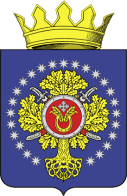 УРЮПИНСКИЙ МУНИЦИПАЛЬНЫЙ РАЙОНВОЛГОГРАДСКОЙ ОБЛАСТИУРЮПИНСКАЯ  РАЙОННАЯ  ДУМАР  Е  Ш  Е  Н  И  Е24 июня 2024  года	                  № 47/660 О внесении изменений в Положение о бюджете Урюпинского муниципального района на 2024 год и плановый период 2025 и 2026 годов        Рассмотрев обращение главы Урюпинского муниципального района о внесении изменений в Положение о бюджете Урюпинского муниципального района на 2024 год и плановый период 2025 и 2026 годов, утвержденное решением Урюпинской районной Думы от 14 декабря 2023 года № 39/597        «О бюджете Урюпинского муниципального района на 2024 год и плановый период 2025 и 2026 годов» (в редакции решений Урюпинской районной Думы от 29 января 2024 года  № 41/602, от 27 февраля 2024 года № 42/606, от 26 апреля 2024 года № 45/643), руководствуясь пунктом 3 статьи 92.1 Бюджетного кодекса Российской Федерации, статьей 21 Устава Урюпинского муниципального района, статьей 33 Положения о бюджетном процессе в Урюпинском муниципальном районе, утвержденного решением Урюпинской районной Думы от 2 июля 2015 года № 12/100 (в редакции решений Урюпинской районной Думы от 29 декабря 2015 года № 20/143, от 03 октября 2019 года № 1/7, от 08 декабря 2021 года № 17/281, от 27 сентября 2022 года № 23/435, 07 ноября 2022 года № 24/454, 29 марта 2024 года               № 44/632), Урюпинская районная Дума РЕШИЛА:        1. Внести в Положение о бюджете Урюпинского муниципального района на 2024 год и плановый период 2025 и 2026 годов (далее по тексту - Положение) следующие изменения:        1.1. Статьи 1 и 2 изложить в следующей редакции:        «Статья 1. Основные характеристики районного бюджета на 2024 год        Утвердить основные характеристики районного бюджета на 2024 год:         1) прогнозируемый общий объем доходов районного бюджета в сумме 885 385,309 тыс. рублей, в том числе: налоговые и неналоговые доходы в сумме 210 638,300 тыс. рублей; безвозмездные поступления в сумме 674 747,009 тыс. рублей;        2) общий объем расходов районного бюджета в сумме 899580,679тыс. рублей;        3) прогнозируемый дефицит районного бюджета на 2024 год составляет 14195,37тыс. рублей, в том числе, за счет остатков средств бюджета Урюпинского муниципального района на 01 января 2024 года в сумме 5 341,966тыс. рублей, за счет остатков бюджетных ассигнований муниципального дорожного фонда в сумме 6853,404 тыс. рублей, за счет средств от  продажи акций и иных форм участия в капитале, находящихся в собственности Урюпинского муниципального района в сумме 2000,0 тыс. рублей;        4) в состав источников внутреннего финансирования дефицита бюджета включается снижение остатков средств на счетах по учету средств районного бюджета в течение соответствующего финансового года, поступления от продажи акций и иных форм участия в капитале, находящихся в собственности муниципального образования, а также остатки средств местного бюджета на начало текущего финансового года в объеме бюджетных ассигнований муниципального дорожного фонда, не использованных в отчетном финансовом году.»;Статья 2. Основные характеристики районного бюджета на плановый период 2025 и 2026 годов        1. Утвердить основные характеристики районного бюджета на 2025 год в следующих размерах:        1) прогнозируемый общий объем доходов районного бюджета в сумме 532 979,013 тыс. рублей, в том числе: налоговые и неналоговые доходы в сумме 207 705,200 тыс. рублей; безвозмездные поступления от других бюджетов бюджетной системы Российской Федерации в сумме 325 273,813тыс. рублей;        2) общий объем расходов районного бюджета в сумме 532 979,013тыс. рублей, в том числе условно-утвержденные расходы в сумме 6 612,000 тыс. рублей.        3) прогнозируемый дефицит районного бюджета на 2025 год составляет 0,0 тыс. рублей.        2. Утвердить основные характеристики районного бюджета на 2026 год в следующих размерах:        1) прогнозируемый общий объем доходов районного бюджета в сумме 536 215,178 тыс. рублей, в том числе: налоговые и неналоговые доходы в сумме 212 083,100 тыс. рублей; безвозмездные поступления от других бюджетов бюджетной системы Российской Федерации в сумме 324 132,078тыс. рублей;        2) общий объем расходов районного бюджета в сумме 536 215,178тыс. рублей, в том числе условно-утвержденные расходы в сумме 13 246,000 тыс. рублей.        3) прогнозируемый дефицит районного бюджета на 2026 год составляет 0,0 тыс. рублей.        1.2. Пункт 6 статьи 7 изложить в следующей редакции:«6. Предусмотреть в расходной части бюджета Урюпинского муниципального района межбюджетные трансферты бюджетам муниципальных образований, входящих в состав Урюпинского муниципального района на 2024 год  в размере 95841,542 тыс. рублей, на 2025 год в размере 80 108,690 тыс. рублей; на 2026 год в размере 79 291,257 тыс. рублей.»;        1.3. Приложение 1 к Положению изложить в следующей редакции:                                                                                                      «Приложение 1                                                           к Положению о бюджете Урюпинского муниципального                                                           района на 2024 год и плановый период 2025 и 2026 годовПоступление доходов в районный бюджет в 2024 году        1.4. Приложение 2 к Положению изложить в следующей редакции:                                                                                                    «Приложение 2                                                         к Положению о бюджете Урюпинского муниципального                                                         района на 2024 год и плановый период 2025 и 2026 годовПоступление доходов в районный бюджет в плановом периоде 2025 и 2026 годов        1.5. Приложение 5 к Положению изложить в следующей редакции:                                                                                                       «Приложение 5                                                           к Положению о бюджете Урюпинского муниципального                                                           района на 2024 год и плановый период 2025 и 2026 годовРаспределение бюджетных ассигнований  по разделам и подразделам классификации расходов районного бюджета на 2024 год        1.6. Приложение 6 к Положению изложить в следующей редакции:                                                                                              «Приложение 6                                                           к Положению о бюджете Урюпинского муниципального                                                           района на 2024 год и плановый период 2025 и 2026 годовРаспределение бюджетных ассигнований  по разделам и подразделам классификации расходов районного бюджета на плановый период 2025 и 2026 годов        1.7. Приложение 7 к Положению изложить в следующей редакции:                                                                                              «Приложение 7                                                           к Положению о бюджете Урюпинского муниципального                                                           района на 2024 год и плановый период 2025 и 2026 годовРаспределение бюджетных ассигнований по разделам и подразделам, целевым статьям и видам расходов классификации расходов районного бюджета на 2024 год        1.8. Приложение 8 к Положению изложить в следующей редакции:                                                                                                      «Приложение 8                                                           к Положению о бюджете Урюпинского муниципального                                                           района на 2024 год и плановый период 2025 и 2026 годовРаспределение бюджетных ассигнований по разделам и подразделам,целевым статьям и видам расходов классификации расходоврайонного бюджета на плановый период 2025 и 2026 годов        1.9. Приложение 9 к Положению изложить в следующей редакции:                                                                                              «Приложение 9                                                           к Положению о бюджете Урюпинского муниципального                                                           района на 2024 год и плановый период 2025 и 2026 годовВедомственная структура расходов Урюпинского муниципального района на 2024 год        1.10. Приложение 10 к Положению изложить в следующей редакции:                                                                                          «Приложение 10                                                           к Положению о бюджете Урюпинского муниципального                                                           района на 2024 год и плановый период 2025 и 2026 годовВедомственная структура расходов Урюпинского муниципального района на плановый период 2025 и 2026 годов        1.11. Приложение 12 к Положению изложить в следующей редакции:                                                                                               «Приложение 12                                                           к Положению о бюджете Урюпинского муниципального                                                           района на 2024 год и плановый период 2025 и 2026 годовПеречень финансируемых в 2024 году муниципальных программ        1.12. Приложение 13 к Положению изложить в следующей редакции:                                                                                              «Приложение 13                                                           к Положению о бюджете Урюпинского муниципального                                                           района на 2024 год и плановый период 2025 и 2026 годовПеречень муниципальных программ,финансирование которых приостановлено на 2024 год        1.13. Приложение 14 к Положению изложить в следующей редакции:                                                                                              «Приложение 14                                                           к Положению о бюджете Урюпинского муниципального                                                           района на 2024 год и плановый период 2025 и 2026 годовПеречень действующих муниципальных программ на плановый период 2025 и 2026 годов         1.14. Приложение 16 к Положению изложить в следующей редакции:                                                                                              «Приложение 16                                                         к Положению  о  бюджете Урюпинского муниципального                                                         района на 2024 год и плановый период 2025 и 2026 годовИсточники внутреннего финансирования дефицита бюджета Урюпинского муниципального района на 2024 год        1.15. Приложение 17 к Положению изложить в следующей редакции:                                                                                              «Приложение 17                                                           к Положению о бюджете Урюпинского муниципального                                                           района на 2024 год и плановый период 2025 и 2026 годовИсточники внутреннего финансирования дефицита бюджета Урюпинского муниципального района на плановый период 2025 и 2026 годов        2. Настоящее решение вступает в силу со дня его официального опубликования в информационном бюллетене администрации Урюпинского муниципального района «Районные ведомости».        3. Направить настоящее решение главе Урюпинского муниципального района для подписания и опубликования в установленном порядке.               Председатель		            ГлаваУрюпинской районной Думы           Урюпинского муниципального района                          Т.Е. Матыкина                                                   А.Ю. МаксимовКод бюджетной классификации Российской ФедерацииНаименование2024 год (тыс. руб.)000 1 00 00000 00 0000 000 НАЛОГОВЫЕ И НЕНАЛОГОВЫЕ ДОХОДЫ210 638,300000 1 01 00000 00 0000 000 НАЛОГИ НА ПРИБЫЛЬ, ДОХОДЫ150 029,000000 1 01 02000 01 0000 110 Налог на доходы физических лиц150 029,000000 1 01 02010 01 0000 110 Налог на доходы физических лиц с доходов, источником которых является налоговый агент, за исключением доходов, в отношении которых исчисление и уплата налога осуществляются в соответствии со статьями 227, 227.1 и 228 Налогового кодекса Российской Федерации, а также доходов от долевого участия в организации, полученных в виде дивидендов150 029,000000 1 03 00000 00 0000 000 НАЛОГИ НА ТОВАРЫ (РАБОТЫ, УСЛУГИ), РЕАЛИЗУЕМЫЕ НА ТЕРРИТОРИИ РОССИЙСКОЙ ФЕДЕРАЦИИ7 577,900000 1 03 02000 01 0000 110 Акцизы по подакцизным товарам (продукции), производимым на территории Российской Федерации7 577,900000 1 03 02230 01 0000 110 Доходы от уплаты акцизов на дизельное топливо, подлежащие распределению между бюджетами субъектов Российской Федерации и местными бюджетами с учетом установленных дифференцированных нормативов отчислений в местные бюджеты3 952,200000 1 03 02231 01 0000 110 Доходы от уплаты акцизов на дизельное топливо, подлежащие распределению между бюджетами субъектов Российской Федерации и местными бюджетами с учетом установленных дифференцированных нормативов отчислений в местные бюджеты (по нормативам, установленным федеральным законом о федеральном бюджете в целях формирования дорожных фондов субъектов Российской Федерации)3 952,200000 1 03 02240 01 0000 110 Доходы от уплаты акцизов на моторные масла для дизельных и (или) карбюраторных (инжекторных) двигателей, подлежащие распределению между бюджетами субъектов Российской Федерации и местными бюджетами с учетом установленных дифференцированных нормативов отчислений в местные бюджеты18,800000 1 03 02241 01 0000 110 Доходы от уплаты акцизов на моторные масла для дизельных и (или) карбюраторных (инжекторных) двигателей, подлежащие распределению между бюджетами субъектов Российской Федерации и местными бюджетами с учетом установленных дифференцированных нормативов отчислений в местные бюджеты (по нормативам, установленным федеральным законом о федеральном бюджете в целях формирования дорожных фондов субъектов Российской Федерации)18,800000 1 03 02250 01 0000 110 Доходы от уплаты акцизов на автомобильный бензин, подлежащие распределению между бюджетами субъектов Российской Федерации и местными бюджетами с учетом установленных дифференцированных нормативов отчислений в местные бюджеты4 098,000000 1 03 02251 01 0000 110 Доходы от уплаты акцизов на автомобильный бензин, подлежащие распределению между бюджетами субъектов Российской Федерации и местными бюджетами с учетом установленных дифференцированных нормативов отчислений в местные бюджеты (по нормативам, установленным федеральным законом о федеральном бюджете в целях формирования дорожных фондов субъектов Российской Федерации)4 098,000000 1 03 02260 01 0000 110 Доходы от уплаты акцизов на прямогонный бензин, подлежащие распределению между бюджетами субъектов Российской Федерации и местными бюджетами с учетом установленных дифференцированных нормативов отчислений в местные бюджеты-491,100000 1 03 02261 01 0000 110 Доходы от уплаты акцизов на прямогонный бензин, подлежащие распределению между бюджетами субъектов Российской Федерации и местными бюджетами с учетом установленных дифференцированных нормативов отчислений в местные бюджеты (по нормативам, установленным федеральным законом о федеральном бюджете в целях формирования дорожных фондов субъектов Российской Федерации)-491,100000 1 05 00000 00 0000 000 НАЛОГИ НА СОВОКУПНЫЙ ДОХОД14 326,000000 1 05 01000 00 0000 110 Налог, взимаемый в связи с применением упрощенной системы налогообложения1 122,000000 1 05 01010 01 0000 110 Налог, взимаемый с налогоплательщиков, выбравших в качестве объекта налогообложения доходы1 122,000000 1 05 01011 01 0000 110 Налог, взимаемый с налогоплательщиков, выбравших в качестве объекта налогообложения доходы1 122,000000 1 05 03000 01 0000 110 Единый сельскохозяйственный налог11 286,000000 1 05 03010 01 0000 110 Единый сельскохозяйственный налог11 286,000000 1 05 04000 02 0000 110 Налог, взимаемый в связи с применением патентной системы налогообложения1 918,000000 1 05 04020 02 0000 110 Налог, взимаемый в связи с применением патентной системы налогообложения, зачисляемый в бюджеты муниципальных районов1 918,000000 1 08 00000 00 0000 000 ГОСУДАРСТВЕННАЯ ПОШЛИНА1 575,000000 1 08 03000 01 0000 110 Государственная пошлина по делам, рассматриваемым в судах общей юрисдикции, мировыми судьями1 575,000000 1 08 03010 01 0000 110 Государственная пошлина по делам, рассматриваемым в судах общей юрисдикции, мировыми судьями (за исключением Верховного Суда Российской Федерации)1 575,000000 1 11 00000 00 0000 000 ДОХОДЫ ОТ ИСПОЛЬЗОВАНИЯ ИМУЩЕСТВА, НАХОДЯЩЕГОСЯ В ГОСУДАРСТВЕННОЙ И МУНИЦИПАЛЬНОЙ СОБСТВЕННОСТИ33 325,000000 1 11 05000 00 0000 120 Доходы, получаемые в виде арендной либо иной платы за передачу в возмездное пользование государственного и муниципального имущества (за исключением имущества бюджетных и автономных учреждений, а также имущества государственных и муниципальных унитарных предприятий, в том числе казенных)33 315,000000 1 11 05010 00 0000 120 Доходы, получаемые в виде арендной платы за земельные участки, государственная собственность на которые не разграничена, а также средства от продажи права на заключение договоров аренды указанных земельных участков29 800,000000 1 11 05013 05 0000 120 Доходы, получаемые в виде арендной платы за земельные участки, государственная собственность на которые не разграничена и которые расположены в границах сельских поселений и межселенных территорий муниципальных районов, а также средства от продажи права на заключение договоров аренды указанных земельных участков29 800,000000 1 11 05020 00 0000 120 Доходы, получаемые в виде арендной платы за земли после разграничения государственной собственности на землю, а также средства от продажи права на заключение договоров аренды указанных земельных участков (за исключением земельных участков бюджетных и автономных учреждений)3 500,000000 1 11 05025 05 0000 120 Доходы, получаемые в виде арендной платы, а также средства от продажи права на заключение договоров аренды за земли, находящиеся в собственности муниципальных районов (за исключением земельных участков муниципальных бюджетных и автономных учреждений)3 500,000000 1 11 05030 00 0000 120 Доходы от сдачи в аренду имущества, находящегося в оперативном управлении органов государственной власти, органов местного самоуправления, органов управления государственными внебюджетными фондами и созданных ими учреждений (за исключением имущества бюджетных и автономных учреждений)15,000000 1 11 05035 05 0000 120 Доходы от сдачи в аренду имущества, находящегося в оперативном управлении органов управления муниципальных районов и созданных ими учреждений (за исключением имущества муниципальных бюджетных и автономных учреждений)15,000000 1 11 07000 00 0000 120 Платежи от государственных и муниципальных унитарных предприятий10,000000 1 11 07010 00 0000 120 Доходы от перечисления части прибыли государственных и муниципальных унитарных предприятий, остающейся после уплаты налогов и обязательных платежей10,000000 1 11 07015 05 0000 120 Доходы от перечисления части прибыли, остающейся после уплаты налогов и иных обязательных платежей муниципальных унитарных предприятий, созданных муниципальными районами10,000000 1 13 00000 00 0000 000 ДОХОДЫ ОТ ОКАЗАНИЯ ПЛАТНЫХ УСЛУГ И КОМПЕНСАЦИИ ЗАТРАТ ГОСУДАРСТВА1 709,400000 1 13 01000 00 0000 130 Доходы от оказания платных услуг (работ)1 709,400000 1 13 01990 00 0000 130 Прочие доходы от оказания платных услуг (работ)1 709,400000 1 13 01995 05 0000 130 Прочие доходы от оказания платных услуг (работ) получателями средств бюджетов муниципальных районов1 709,400000 1 14 00000 00 0000 000 ДОХОДЫ ОТ ПРОДАЖИ МАТЕРИАЛЬНЫХ И НЕМАТЕРИАЛЬНЫХ АКТИВОВ2 000,000000 1 14 02000 00 0000 000 Доходы от реализации имущества, находящегося в государственной и муниципальной собственности (за исключением движимого имущества бюджетных и автономных учреждений, а также имущества государственных и муниципальных унитарных предприятий, в том числе казенных)0,000000 1 14 02050 05 0000 410 Доходы от реализации имущества, находящегося в собственности муниципальных районов (за исключением движимого имущества муниципальных бюджетных и автономных учреждений, а также имущества муниципальных унитарных предприятий, в том числе казенных), в части реализации основных средств по указанному имуществу0,000000 1 14 13000 00 0000 000 Доходы от приватизации имущества, находящегося в государственной и муниципальной собственности2 000,000000 1 14 13050 05 0000 410 Доходы от приватизации имущества, находящегося в собственности муниципальных районов, в части приватизации нефинансовых активов имущества казны2 000,000000 1 17 00000 00 0000 000 ПРОЧИЕ НЕНАЛОГОВЫЕ ДОХОДЫ96,000000 1 17 15000 00 0000 150 Инициативные платежи96,000000 1 17 15030 05 0000 150 Инициативные платежи, зачисляемые в бюджеты муниципальных районов96,000000 1 17 15030 05 0011 150 Инициативные платежи, зачисляемые в бюджет муниципальных районов (благоустройство центральной части х. Первомайского Урюпинского района Волгоградской области16,000000 1 17 15030 05 0012 150 Инициативные платежи, зачисляемые в бюджет муниципальных районов (устройство тротуарной дорожки ул. Молодежная          х. Дьяконовский 2-й Урюпинский муниципальный район16,000000 1 17 15030 05 0013 150 Инициативные платежи, зачисляемые в бюджет муниципальных районов (детская площадка"Корабль детства")16,000000 1 17 15030 05 0014 150 Инициативные платежи, зачисляемые в бюджет муниципальных районов (устройство тротуара и съездов в х. Ольшанка                  ул. Комарова от дома № 2 Урюпинского района Волгоградской области)16,000000 1 17 15030 05 0015 150 Инициативные платежи, зачисляемые в бюджет муниципальных районов (устройство тротуарной дорожки и парковки по            пер. Школьный16,000000 1 17 15030 05 0016 150 Инициативные платежи, зачисляемые в бюджет муниципальных районов (установка мемориальных досок и вечного огня)16,000000 2 00 00000 00 0000 000 БЕЗВОЗМЕЗДНЫЕ ПОСТУПЛЕНИЯ674 747,009000 2 02 00000 00 0000 000 БЕЗВОЗМЕЗДНЫЕ ПОСТУПЛЕНИЯ ОТ ДРУГИХ БЮДЖЕТОВ БЮДЖЕТНОЙ СИСТЕМЫ РОССИЙСКОЙ ФЕДЕРАЦИИ648 848,364000 2 02 20000 00 0000 150 Субсидии бюджетам бюджетной системы Российской Федерации (межбюджетные субсидии)363 313,515000 2 02 20041 00 0000 150 Субсидии бюджетам на строительство, модернизацию, ремонт и содержание автомобильных дорог общего пользования, в том числе дорог в поселениях (за исключением автомобильных дорог федерального значения)42 754,000000 2 02 20041 05 0000 150 Субсидии бюджетам муниципальных районов на строительство, модернизацию, ремонт и содержание автомобильных дорог общего пользования, в том числе дорог в поселениях (за исключением автомобильных дорог федерального значения)42 754,000000 2 02 20041 05 0000 150 Субсидии бюджетам муниципальных образований Волгоградской области на реализацию мероприятий, связанных с организацией освещения улично-дорожной сети населенных пунктов8 000,000000 2 02 20041 05 0000 150 Субсидии бюджетам муниципальных образований Волгоградской области на реализацию мероприятий в сфере дорожной деятельности34 754,000000 2 02 25304 00 0000 150 Субсидии бюджетам на организацию бесплатного горячего питания обучающихся, получающих начальное общее образование в государственных и муниципальных образовательных организациях8 252,203000 2 02 25304 05 0000 150 Субсидии бюджетам муниципальных районов на организацию бесплатного горячего питания обучающихся, получающих начальное общее образование в государственных и муниципальных образовательных организациях8 252,203000 2 02 25304 05 0000 150 Субсидии из областного бюджета бюджетам муниципальных районов и городских округов Волгоградской области на софинансирование расходных обязательств муниципальных районов и городских округов Волгоградской области, возникающих при реализации мероприятий по организации бесплатного горячего питания обучающихся, получающих начальное общее образование в муниципальных образовательных организациях Волгоградской области8 252,203000 2 02 25372 00 0000 150 Субсидии бюджетам на развитие транспортной инфраструктуры на сельских территориях229 056,735000 2 02 25372 05 0000 150 Субсидии бюджетам муниципальных районов на развитие транспортной инфраструктуры на сельских территориях229 056,735000 2 02 25372 05 0000 150 Субсидии бюджетам муниципальных образований Волгоградской области на развитие транспортной инфраструктуры на сельских территориях229 056,735000 2 02 25497 00 0000 150 Субсидии бюджетам на реализацию мероприятий по обеспечению жильем молодых семей288,000000 2 02 25497 05 0000 150 Субсидии бюджетам муниципальных районов на реализацию мероприятий по обеспечению жильем молодых семей288,000000 2 02 25497 05 0000 150 Субсидия на улучшение жилищных условий молодых семей288,000000 2 02 25511 00 0000 150 Субсидии бюджетам на проведение комплексных кадастровых работ962,376000 2 02 25511 05 0000 150 Субсидии бюджетам муниципальных районов на проведение комплексных кадастровых работ962,376000 2 02 25511 05 0000 150 Субсидии бюджетам муниципальных образований Волгоградской области на проведение в 2022 году комплексных кадастровых работ962,376000 2 02 25576 00 0000 150 Субсидии бюджетам на обеспечение комплексного развития сельских территорий3 000,000000 2 02 25576 05 0000 150 Субсидии бюджетам муниципальных районов на обеспечение комплексного развития сельских территорий3 000,000000 2 02 25576 05 0000 150 Субсидии из областного бюджета бюджетам муниципальных образований Волгоградской области на реализацию мероприятий по благоустройству сельских территорий3 000,000000 2 02 29999 00 0000 150 Прочие субсидии79 000,200000 2 02 29999 05 0000 150 Прочие субсидии бюджетам муниципальных районов79 000,200000 2 02 29999 05 0000 150 Субсидии бюджетам муниципальных образований для решения отдельных вопросов местного значения в сфере дополнительного образования детей1 641,400000 2 02 29999 05 0000 150 Субсидии из областного бюджета бюджетам муниципальных районов и городских округов Волгоградской области на организацию отдыха детей в каникулярный период в лагерях дневного пребывания на базе муниципальных образовательных организаций Волгоградской области2 465,400000 2 02 29999 05 0000 150 Субсидии на обеспечение сбалансированности местных бюджетов бюджетам муниципальных образований52 936,000000 2 02 29999 05 0000 150 Субсидия из областного бюджета бюджетам муниципальных районов и городских округов Волгоградской области на обеспечение бесплатным горячим питанием категорий обучающихся по образовательным программам общего образования в муниципальных образовательных организациях, определенных частью 2 статьи 46 Социального кодекса Волгоградской области от 31 декабря 2015 г. № 246-ОД5 451,800000 2 02 29999 05 0000 150 Субсидия на приобретение и замену оконных блоков и выполнение необходимых для этого работ в зданиях муниципальных образовательных организаций Волгоградской области514,600000 2 02 29999 05 0000 150 Субсидии бюджетам муниципальных образований на реализацию проектов местных инициатив5 350,000000 2 02 29999 05 0000 150 Субсидии бюджетам муниципальных образований для решения отдельных вопросов местного значения в сфере дополнительного образования детей в сфере управления БПЛА1 097,000000 2 02 29999 05 0000 150 Субсидии из областного бюджета бюджетам муниципальных образований Волгоградской области на содержание объектов благоустройства4 844,000000 2 02 29999 05 0000 150 Субсидии из областного бюджета бюджетам муниципальных районов и городских округов Волгоградской области на замену кровли и выполнение необходимых для этого работ в зданиях муниципальных образовательных организаций Волгоградской области4 000,000000 2 02 29999 05 0000 150 Субсидии из областного бюджета бюджетам муниципальных районов и городских округов Волгоградской области на благоустройство площадок для проведения праздничных линеек и других мероприятий в муниципальных общеобразовательных организациях Волгоградской области700,000000 2 02 30000 00 0000 150 Субвенции бюджетам бюджетной системы Российской Федерации260 233,951000 2 02 30022 00 0000 150 Субвенции бюджетам муниципальных образований на предоставление гражданам субсидий на оплату жилого помещения и коммунальных услуг8 558,100000 2 02 30022 05 0000 150 Субвенции бюджетам муниципальных районов на предоставление гражданам субсидий на оплату жилого помещения и коммунальных услуг8 558,100000 2 02 30022 05 0000 150 Субвенции на предоставление гражданам субсидий на оплату жилого помещения и коммунальных услуг в соответствии с Законом Волгоградской области от 12 декабря 2005 г. № 1145-ОД "О наделении органов местного самоуправления муниципальных районов и городских округов государственными полномочиями Волгоградской области по оказанию мер социальной поддержки населению по оплате жилого помещения и коммунальных услуг"8 558,100000 2 02 30024 00 0000 150 Субвенции местным бюджетам на выполнение передаваемых полномочий субъектов Российской Федерации236 535,151000 2 02 30024 05 0000 150 Субвенции бюджетам муниципальных районов на выполнение передаваемых полномочий субъектов Российской Федерации236 535,151000 2 02 30024 05 0000 150 Субвенция на создание, исполнение функций и обеспечение деятельности муниципальных комиссий по делам несовершеннолетних и защите их прав413,400000 2 02 30024 05 0000 150 Субвенции на осуществление органами местного самоуправления в Волгоградской области государственных полномочий по организационному обеспечению деятельности территориальных административных комиссий
деятельности территориальных административных комиссий381,400000 2 02 30024 05 0000 150 Субвенция на организацию и осуществление деятельности по опеке и попечительству1 600,000000 2 02 30024 05 0000 150 Субвенции на осуществление государственных полномочий Волгоградской области по хранению, комплектованию, учету и использованию архивных документов и архивных фондов, отнесенных к составу архивного фонда Волгоградской области675,700000 2 02 30024 05 0000 150 Субвенции на компенсацию (возмещение) выпадающих доходов ресурсоснабжающих организаций, связанных с применением льготных тарифов на коммунальные ресурсы (услуги) и техническую воду, поставляемые населению55,000000 2 02 30024 05 0000 150 Субвенции на осуществление образовательного процесса по реализации образовательных программ начального общего, основного общего, среднего общего образования муниципальными общеобразовательными организациями206 093,000000 2 02 30024 05 0000 150 Субвенции на оплату жилого помещения и отдельных видов коммунальных услуг, предоставляемых педагогическим работникам образовательных организаций, проживающим в Волгоградской области и работающим в сельских населенных пунктах, рабочих поселках (поселках городского типа) на территории Волгоградской области4 319,600000 2 02 30024 05 0000 150 Субвенции на осуществление образовательного процесса по реализации образовательных программ дошкольного образования муниципальными дошкольными образовательными организациями8 058,900000 2 02 30024 05 0000 150 Субвенции на осуществление государственных полномочий Волгоградской области в области обращения с животными в части реализации мероприятий при осуществлении деятельности по обращению с животными без владельцев68,300000 2 02 30024 05 0000 150 Субвенции на осуществление образовательного процесса по реализации образовательных программ дошкольного образования муниципальными общеобразовательными организациями14 773,600000 2 02 30024 05 0000 150 Субвенции на предоставление мер социальной поддержки по оплате жилого помещения и коммунальных услуг специалистам учреждений культуры (библиотек, музеев, учреждений клубного типа) и учреждений кинематографии, работающим и проживающим в сельской местности, рабочих поселках (поселках городского типа) на территории Волгоградской области48,800000 2 02 30024 05 0000 150 Субвенции на предоставление мер социальной поддержки по оплате жилого помещения и коммунальных услуг работникам библиотек и медицинским работникам образовательных организаций, работающим и проживающим в сельских населенных пунктах, рабочих поселках (поселках городского типа) в Волгоградской области24,600000 2 02 30024 05 0000 150 Субвенции бюджетам муниципальных районов и городских округов Волгоградской области на осуществление органами местного самоуправления Волгоградской области государственных полномочий по увековечению памяти погибших при защите Отечества на территории Волгоградской области22,000000 2 02 30024 05 0000 150 Субвенции бюджетам муниципальных районов и городских округов на финансовое обеспечение отдельных государственных полномочий Волгоградской области по обеспечению жилыми помещениями детей-сирот и детей, оставшихся без попечения родителей, лиц из числа детей-сирот и детей, оставшихся без попечения родителей0,851000 2 02 30027 00 0000 150 Субвенции бюджетам на содержание ребенка, находящегося под опекой, попечительством, а также вознаграждение, причитающееся опекуну (попечителю), приемному родителю13 763,100000 2 02 30027 05 0000 150 Субвенции бюджетам муниципальных районов на содержание ребенка, находящегося под опекой, попечительством, а также вознаграждение, причитающееся опекуну (попечителю), приемному родителю13 763,100000 2 02 30027 05 0000 150 Субвенции бюджетам муниципальных районов и городских округов на осуществление государственных полномочий по предоставлению мер социальной поддержки детям-сиротам и детям, оставшимся без попечения родителей, лицам из числа детей-сирот и детей, оставшихся без попечения родителей, лицам, потерявшим в период обучения обоих родителей или единственного родителя9 840,900000 2 02 30027 05 0000 150 Субвенции бюджетам муниципальных районов и городских округов на осуществление государственных полномочий по выплате вознаграждения за труд, причитающегося приемным родителям, патронатным воспитателям, и предоставлению приемным родителям мер социальной поддержки3 922,200000 2 02 30029 00 0000 150 Субвенции бюджетам на компенсацию части платы, взимаемой с родителей (законных представителей) за присмотр и уход за детьми, посещающими образовательные организации, реализующие образовательные программы дошкольного образования202,100000 2 02 30029 05 0000 150 Субвенции бюджетам муниципальных районов на компенсацию части платы, взимаемой с родителей (законных представителей) за присмотр и уход за детьми, посещающими образовательные организации, реализующие образовательные программы дошкольного образования202,100000 2 02 30029 05 0000 150 Субвенции на выплату компенсации части родительской платы за присмотр и уход за детьми в образовательных организациях, реализующих образовательную программу дошкольного образования202,100000 2 02 35120 00 0000 150 Субвенции бюджетам на осуществление полномочий по составлению (изменению) списков кандидатов в присяжные заседатели федеральных судов общей юрисдикции в Российской Федерации5,000000 2 02 35120 05 0000 150 Субвенции бюджетам муниципальных районов на осуществление полномочий по составлению (изменению) списков кандидатов в присяжные заседатели федеральных судов общей юрисдикции в Российской Федерации5,000000 2 02 35120 05 0000 150 Субвенции на осуществление полномочий по составлению (изменению) списков кандидатов в присяжные заседатели федеральных судов общей юрисдикции в Российской Федерации5,000000 2 02 35930 00 0000 150 Субвенции бюджетам на государственную регистрацию актов гражданского состояния1 170,500000 2 02 35930 05 0000 150 Субвенции бюджетам муниципальных районов на государственную регистрацию актов гражданского состояния1 170,500000 2 02 35930 05 0000 150 Субвенции на осуществление переданных органам местного самоуправления полномочий Российской Федерации на государственную регистрацию актов гражданского состояния1 170,500000 2 02 40000 00 0000 150 Иные межбюджетные трансферты25 300,898000 2 02 40014 00 0000 150 Межбюджетные трансферты, передаваемые бюджетам муниципальных образований на осуществление части полномочий по решению вопросов местного значения в соответствии с заключенными соглашениями2 623,909000 2 02 40014 05 0000 150 Межбюджетные трансферты, передаваемые бюджетам муниципальных районов из бюджетов поселений на осуществление части полномочий по решению вопросов местного значения в соответствии с заключенными соглашениями2 623,909000 2 02 45179 00 0000 150 Межбюджетные трансферты, передаваемые бюджетам на проведение мероприятий по обеспечению деятельности советников директора по воспитанию и взаимодействию с детскими общественными объединениями в общеобразовательных организациях3 429,168000 2 02 45179 05 0000 150 Межбюджетные трансферты, передаваемые бюджетам муниципальных районов на проведение мероприятий по обеспечению деятельности советников директора по воспитанию и взаимодействию с детскими общественными объединениями в общеобразовательных организациях3 429,168000 2 02 45179 05 0000 150 Иные межбюджетные трансферты на проведение мероприятий по обеспечению деятельности советников директора по воспитанию и взаимодействию с детскими общественными объединениями в общеобразовательных организациях3 429,168000 2 02 45303 00 0000 150 Межбюджетные трансферты, передаваемые бюджетам на ежемесячное денежное вознаграждение за классное руководство педагогическим работникам государственных и муниципальных образовательных организаций, реализующих образовательные программы начального общего образования, образовательные программы основного общего образования, образовательные программы среднего общего образования16 717,680000 2 02 45303 05 0000 150 Межбюджетные трансферты, передаваемые бюджетам муниципальных районов на ежемесячное денежное вознаграждение за классное руководство педагогическим работникам государственных и муниципальных образовательных организаций, реализующих образовательные программы начального общего образования, образовательные программы основного общего образования, образовательные программы среднего общего образования16 717,680000 2 02 45303 05 0000 150 Иные межбюджетные трансферты бюджетам муниципальных образований на ежемесячное денежное вознаграждение за классное руководство педагогическим работникам муниципальных образовательных организаций, реализующих образовательные программы начального общего образования, образовательные программы основного общего образования, образовательные программы среднего общего образования16 717,680000 2 02 45519 00 0000 150 Межбюджетные трансферты, передаваемые бюджетам на поддержку отрасли культуры102,041000 2 02 45519 05 0000 150 Межбюджетные трансферты, передаваемые бюджетам муниципальных районов на поддержку отрасли культуры102,041000 2 02 45519 05 0000 150 Иные межбюджетные трансферты на государственную поддержку лучших муниципальных учреждений культуры, находящихся на территориях сельских поселений102,041000 2 02 49999 00 0000 150 Прочие межбюджетные трансферты, передаваемые бюджетам2 428,100000 2 02 49999 05 0000 150 Прочие межбюджетные трансферты, передаваемые бюджетам муниципальных районов2 428,100000 2 02 49999 05 0000 150 Иные межбюджетные трансферты на обеспечение социальными гарантиями молодых специалистов, работающих в муниципальных учреждениях, расположенных в сельских поселениях и рабочих поселках Волгоградской области90,000000 2 02 49999 05 0000 150 Средства резервного фонда Администрации Волгоградской области2 338,100000 2 07 00000 00 0000 000 ПРОЧИЕ БЕЗВОЗМЕЗДНЫЕ ПОСТУПЛЕНИЯ25 578,645000 2 07 05000 05 0000 150 Прочие безвозмездные поступления в бюджеты муниципальных районов25 578,645000 2 07 05010 05 0000 150 Безвозмездные поступления от физических и юридических лиц на финансовое обеспечение дорожной деятельности, в том числе добровольных пожертвований, в отношении автомобильных дорог общего пользования местного значения муниципальных районов25 578,645000 2 07 05010 05 0000 150 Безвозмездные поступления от физических и юридических лиц на финансовое обеспечение дорожной деятельности, в том числе добровольных пожертвований, в отношении автомобильных дорог общего пользования местного значения муниципальных районов (Подъезд от автомобильной дороги "Урюпинск-Дубовский-Алексеевская" к х. Лучновский в Урюпинском муниципальном районе Волгоградской области)25 578,645000 2 18 00000 00 0000 000 ДОХОДЫ БЮДЖЕТОВ БЮДЖЕТНОЙ СИСТЕМЫ РОССИЙСКОЙ ФЕДЕРАЦИИ ОТ ВОЗВРАТА ОСТАТКОВ СУБСИДИЙ, СУБВЕНЦИЙ И ИНЫХ МЕЖБЮДЖЕТНЫХ ТРАНСФЕРТОВ, ИМЕЮЩИХ ЦЕЛЕВОЕ НАЗНАЧЕНИЕ, ПРОШЛЫХ ЛЕТ320,000000 2 18 00000 00 0000 150 Доходы бюджетов бюджетной системы Российской Федерации от возврата бюджетами бюджетной системы Российской Федерации остатков субсидий, субвенций и иных межбюджетных трансфертов, имеющих целевое назначение, прошлых лет, а также от возврата организациями остатков субсидий прошлых лет320,000000 2 18 00000 05 0000 150 Доходы бюджетов муниципальных районов от возврата бюджетами бюджетной системы Российской Федерации остатков субсидий, субвенций и иных межбюджетных трансфертов, имеющих целевое назначение, прошлых лет, а также от возврата организациями остатков субсидий прошлых лет320,000000 2 18 60010 05 0000 150 Доходы бюджетов муниципальных районов от возврата прочих остатков субсидий, субвенций и иных межбюджетных трансфертов, имеющих целевое назначение, прошлых лет из бюджетов поселений320,000 ИТОГО: ИТОГО:885 385,309Код бюджетной классификации Российской ФедерацииНаименование2025 год (тыс. руб.)2026 год (тыс. руб.)000 1 00 00000 00 0000 000 НАЛОГОВЫЕ И НЕНАЛОГОВЫЕ ДОХОДЫ207 705,200212 083,100000 1 01 00000 00 0000 000 НАЛОГИ НА ПРИБЫЛЬ, ДОХОДЫ153 341,000156 883,000000 1 01 02000 01 0000 110 Налог на доходы физических лиц153 341,000156 883,000000 1 01 02010 01 0000 110 Налог на доходы физических лиц с доходов, источником которых является налоговый агент, за исключением доходов, в отношении которых исчисление и уплата налога осуществляются в соответствии со статьями 227, 227.1 и 228 Налогового кодекса Российской Федерации, а также доходов от долевого участия в организации, полученных в виде дивидендов153 341,000156 883,000000 1 03 00000 00 0000 000 НАЛОГИ НА ТОВАРЫ (РАБОТЫ, УСЛУГИ), РЕАЛИЗУЕМЫЕ НА ТЕРРИТОРИИ РОССИЙСКОЙ ФЕДЕРАЦИИ7 920,8008 436,700000 1 03 02000 01 0000 110 Акцизы по подакцизным товарам (продукции), производимым на территории Российской Федерации7 920,8008 436,700000 1 03 02230 01 0000 110 Доходы от уплаты акцизов на дизельное топливо, подлежащие распределению между бюджетами субъектов Российской Федерации и местными бюджетами с учетом установленных дифференцированных нормативов отчислений в местные бюджеты4 120,8004 394,700000 1 03 02231 01 0000 110 Доходы от уплаты акцизов на дизельное топливо, подлежащие распределению между бюджетами субъектов Российской Федерации и местными бюджетами с учетом установленных дифференцированных нормативов отчислений в местные бюджеты (по нормативам, установленным федеральным законом о федеральном бюджете в целях формирования дорожных фондов субъектов Российской Федерации)4 120,8004 394,700000 1 03 02240 01 0000 110 Доходы от уплаты акцизов на моторные масла для дизельных и (или) карбюраторных (инжекторных) двигателей, подлежащие распределению между бюджетами субъектов Российской Федерации и местными бюджетами с учетом установленных дифференцированных нормативов отчислений в местные бюджеты21,70023,300000 1 03 02241 01 0000 110 Доходы от уплаты акцизов на моторные масла для дизельных и (или) карбюраторных (инжекторных) двигателей, подлежащие распределению между бюджетами субъектов Российской Федерации и местными бюджетами с учетом установленных дифференцированных нормативов отчислений в местные бюджеты (по нормативам, установленным федеральным законом о федеральном бюджете в целях формирования дорожных фондов субъектов Российской Федерации)21,70023,300000 1 03 02250 01 0000 110 Доходы от уплаты акцизов на автомобильный бензин, подлежащие распределению между бюджетами субъектов Российской Федерации и местными бюджетами с учетом установленных дифференцированных нормативов отчислений в местные бюджеты4 290,5004 577,100000 1 03 02251 01 0000 110 Доходы от уплаты акцизов на автомобильный бензин, подлежащие распределению между бюджетами субъектов Российской Федерации и местными бюджетами с учетом установленных дифференцированных нормативов отчислений в местные бюджеты (по нормативам, установленным федеральным законом о федеральном бюджете в целях формирования дорожных фондов субъектов Российской Федерации)4 290,5004 577,100000 1 03 02260 01 0000 110 Доходы от уплаты акцизов на прямогонный бензин, подлежащие распределению между бюджетами субъектов Российской Федерации и местными бюджетами с учетом установленных дифференцированных нормативов отчислений в местные бюджеты-512,200-558,400000 1 03 02261 01 0000 110 Доходы от уплаты акцизов на прямогонный бензин, подлежащие распределению между бюджетами субъектов Российской Федерации и местными бюджетами с учетом установленных дифференцированных нормативов отчислений в местные бюджеты (по нормативам, установленным федеральным законом о федеральном бюджете в целях формирования дорожных фондов субъектов Российской Федерации)-512,200-558,400000 1 05 00000 00 0000 000 НАЛОГИ НА СОВОКУПНЫЙ ДОХОД14 571,00014 825,000000 1 05 01000 00 0000 110 Налог, взимаемый в связи с применением упрощенной системы налогообложения1 189,0001 260,000000 1 05 01010 01 0000 110 Налог, взимаемый с налогоплательщиков, выбравших в качестве объекта налогообложения доходы1 189,0001 260,000000 1 05 01011 01 0000 110 Налог, взимаемый с налогоплательщиков, выбравших в качестве объекта налогообложения доходы1 189,0001 260,000000 1 05 03000 01 0000 110 Единый сельскохозяйственный налог11 387,00011 490,000000 1 05 03010 01 0000 110 Единый сельскохозяйственный налог11 387,00011 490,000000 1 05 04000 02 0000 110 Налог, взимаемый в связи с применением патентной системы налогообложения1 995,0002 075,000000 1 05 04020 02 0000 110 Налог, взимаемый в связи с применением патентной системы налогообложения, зачисляемый в бюджеты муниципальных районов1 995,0002 075,000000 1 08 00000 00 0000 000 ГОСУДАРСТВЕННАЯ ПОШЛИНА1 638,0001 704,000000 1 08 03000 01 0000 110 Государственная пошлина по делам, рассматриваемым в судах общей юрисдикции, мировыми судьями1 638,0001 704,000000 1 08 03010 01 0000 110 Государственная пошлина по делам, рассматриваемым в судах общей юрисдикции, мировыми судьями (за исключением Верховного Суда Российской Федерации)1 638,0001 704,000000 1 11 00000 00 0000 000 ДОХОДЫ ОТ ИСПОЛЬЗОВАНИЯ ИМУЩЕСТВА, НАХОДЯЩЕГОСЯ В ГОСУДАРСТВЕННОЙ И МУНИЦИПАЛЬНОЙ СОБСТВЕННОСТИ27 525,00027 525,000000 1 11 05000 00 0000 120 Доходы, получаемые в виде арендной либо иной платы за передачу в возмездное пользование государственного и муниципального имущества (за исключением имущества бюджетных и автономных учреждений, а также имущества государственных и муниципальных унитарных предприятий, в том числе казенных)27 515,00027 515,000000 1 11 05010 00 0000 120 Доходы, получаемые в виде арендной платы за земельные участки, государственная собственность на которые не разграничена, а также средства от продажи права на заключение договоров аренды указанных земельных участков24 000,00024 000,000000 1 11 05013 05 0000 120 Доходы, получаемые в виде арендной платы за земельные участки, государственная собственность на которые не разграничена и которые расположены в границах сельских поселений и межселенных территорий муниципальных районов, а также средства от продажи права на заключение договоров аренды указанных земельных участков24 000,00024 000,000000 1 11 05020 00 0000 120 Доходы, получаемые в виде арендной платы за земли после разграничения государственной собственности на землю, а также средства от продажи права на заключение договоров аренды указанных земельных участков (за исключением земельных участков бюджетных и автономных учреждений)3 500,0003 500,000000 1 11 05025 05 0000 120 Доходы, получаемые в виде арендной платы, а также средства от продажи права на заключение договоров аренды за земли, находящиеся в собственности муниципальных районов (за исключением земельных участков муниципальных бюджетных и автономных учреждений)3 500,0003 500,000000 1 11 05030 00 0000 120 Доходы от сдачи в аренду имущества, находящегося в оперативном управлении органов государственной власти, органов местного самоуправления, органов управления государственными внебюджетными фондами и созданных ими учреждений (за исключением имущества бюджетных и автономных учреждений)15,00015,000000 1 11 05035 05 0000 120 Доходы от сдачи в аренду имущества, находящегося в оперативном управлении органов управления муниципальных районов и созданных ими учреждений (за исключением имущества муниципальных бюджетных и автономных учреждений)15,00015,000000 1 11 07000 00 0000 120 Платежи от государственных и муниципальных унитарных предприятий10,00010,000000 1 11 07010 00 0000 120 Доходы от перечисления части прибыли государственных и муниципальных унитарных предприятий, остающейся после уплаты налогов и обязательных платежей10,00010,000000 1 11 07015 05 0000 120 Доходы от перечисления части прибыли, остающейся после уплаты налогов и иных обязательных платежей муниципальных унитарных предприятий, созданных муниципальными районами10,00010,000000 1 13 00000 00 0000 000 ДОХОДЫ ОТ ОКАЗАНИЯ ПЛАТНЫХ УСЛУГ И КОМПЕНСАЦИИ ЗАТРАТ ГОСУДАРСТВА1 709,4001 709,400000 1 13 01000 00 0000 130 Доходы от оказания платных услуг (работ)1 709,4001 709,400000 1 13 01990 00 0000 130 Прочие доходы от оказания платных услуг (работ)1 709,4001 709,400000 1 13 01995 05 0000 130 Прочие доходы от оказания платных услуг (работ) получателями средств бюджетов муниципальных районов1 709,4001 709,400000 1 14 00000 00 0000 000 ДОХОДЫ ОТ ПРОДАЖИ МАТЕРИАЛЬНЫХ И НЕМАТЕРИАЛЬНЫХ АКТИВОВ1 000,0001 000,000000 1 14 13000 00 0000 000 Доходы от приватизации имущества, находящегося в государственной и муниципальной собственности1 000,0001 000,000000 1 14 13050 05 0000 410 Доходы от приватизации имущества, находящегося в собственности муниципальных районов, в части приватизации нефинансовых активов имущества казны1 000,0001 000,000000 2 00 00000 00 0000 000 БЕЗВОЗМЕЗДНЫЕ ПОСТУПЛЕНИЯ325 273,813324 132,078000 2 02 00000 00 0000 000 БЕЗВОЗМЕЗДНЫЕ ПОСТУПЛЕНИЯ ОТ ДРУГИХ БЮДЖЕТОВ БЮДЖЕТНОЙ СИСТЕМЫ РОССИЙСКОЙ ФЕДЕРАЦИИ325 273,813324 132,078000 2 02 20000 00 0000 150 Субсидии бюджетам бюджетной системы Российской Федерации (межбюджетные субсидии)93 837,21192 540,823000 2 02 20041 00 0000 150 Субсидии бюджетам на строительство, модернизацию, ремонт и содержание автомобильных дорог общего пользования, в том числе дорог в поселениях (за исключением автомобильных дорог федерального значения)23 954,00023 954,000000 2 02 20041 05 0000 150 Субсидии бюджетам муниципальных районов на строительство, модернизацию, ремонт и содержание автомобильных дорог общего пользования, в том числе дорог в поселениях (за исключением автомобильных дорог федерального значения)23 954,00023 954,000000 2 02 20041 05 0000 150 Субсидии бюджетам муниципальных образований Волгоградской области на реализацию мероприятий в сфере дорожной деятельности23 954,00023 954,000000 2 02 25304 00 0000 150 Субсидии бюджетам на организацию бесплатного горячего питания обучающихся, получающих начальное общее образование в государственных и муниципальных образовательных организациях7 994,7067 838,318000 2 02 25304 05 0000 150 Субсидии бюджетам муниципальных районов на организацию бесплатного горячего питания обучающихся, получающих начальное общее образование в государственных и муниципальных образовательных организациях7 994,7067 838,318000 2 02 25304 05 0000 150 Субсидии из областного бюджета бюджетам муниципальных районов и городских округов Волгоградской области на софинансирование расходных обязательств муниципальных районов и городских округов Волгоградской области, возникающих при реализации мероприятий по организации бесплатного горячего питания обучающихся, получающих начальное общее образование в муниципальных образовательных организациях Волгоградской области7 994,7067 838,318000 2 02 29999 00 0000 150 Прочие субсидии61 888,50560 748,505000 2 02 29999 05 0000 150 Прочие субсидии бюджетам муниципальных районов61 888,50560 748,505000 2 02 29999 05 0000 150 Субсидии бюджетам муниципальных образований для решения отдельных вопросов местного значения в сфере дополнительного образования детей1 641,4001 641,400000 2 02 29999 05 0000 150 Субсидии из областного бюджета бюджетам муниципальных районов и городских округов Волгоградской области на организацию отдыха детей в каникулярный период в лагерях дневного пребывания на базе муниципальных образовательных организаций Волгоградской области2 295,4052 295,405000 2 02 29999 05 0000 150 Субсидии на обеспечение сбалансированности местных бюджетов бюджетам муниципальных образований42 368,00042 368,000000 2 02 29999 05 0000 150 Субсидия из областного бюджета бюджетам муниципальных районов и городских округов Волгоградской области на обеспечение бесплатным горячим питанием категорий обучающихся по образовательным программам общего образования в муниципальных образовательных организациях, определенных частью 2 статьи 46 Социального кодекса Волгоградской области от 31 декабря 2015 г.            № 246-ОД5 451,8005 451,800000 2 02 29999 05 0000 150 Субсидии бюджетам муниципальных образований Волгоградской области на возмещение в 2024 - 2025 годах расходов муниципальным образованиям Волгоградской области на проведение кадастровых работ в отношении земельных участков1 985,9001 985,900000 2 02 29999 05 0000 150 Субсидии бюджетам муниципальных образований для решения отдельных вопросов местного значения в сфере дополнительного образования детей в сфере управления БПЛА902,000962,000000 2 02 29999 05 0000 150 Субсидии из областного бюджета бюджетам муниципальных образований Волгоградской области на содержание объектов благоустройства4 844,0004 844,000000 2 02 29999 05 0000 150 Субсидии из областного бюджета бюджетам муниципальных образований Волгоградской области на обеспечение питьевым водоснабжением населения2 400,0001 200,000000 2 02 30000 00 0000 150 Субвенции бюджетам бюджетной системы Российской Федерации211 127,874210 716,474000 2 02 30022 00 0000 150 Субвенции бюджетам муниципальных образований на предоставление гражданам субсидий на оплату жилого помещения и коммунальных услуг10 963,6006 979,500000 2 02 30022 05 0000 150 Субвенции бюджетам муниципальных районов на предоставление гражданам субсидий на оплату жилого помещения и коммунальных услуг10 963,6006 979,500000 2 02 30022 05 0000 150 Субвенции на предоставление гражданам субсидий на оплату жилого помещения и коммунальных услуг в соответствии с Законом Волгоградской области от 12 декабря 2005 г. № 1145-ОД "О наделении органов местного самоуправления муниципальных районов и городских округов государственными полномочиями Волгоградской области по оказанию мер социальной поддержки населению по оплате жилого помещения и коммунальных услуг"10 963,6006 979,500000 2 02 30024 00 0000 150 Субвенции местным бюджетам на выполнение передаваемых полномочий субъектов Российской Федерации184 952,474188 414,274000 2 02 30024 05 0000 150 Субвенции бюджетам муниципальных районов на выполнение передаваемых полномочий субъектов Российской Федерации184 952,474188 414,274000 2 02 30024 05 0000 150 Субвенция на создание, исполнение функций и обеспечение деятельности муниципальных комиссий по делам несовершеннолетних и защите их прав413,400413,400000 2 02 30024 05 0000 150 Субвенции на осуществление органами местного самоуправления в Волгоградской области государственных полномочий по организационному обеспечению деятельности территориальных административных комиссий
деятельности территориальных административных комиссий344,000344,000000 2 02 30024 05 0000 150 Субвенция на организацию и осуществление деятельности по опеке и попечительству1 452,5001 452,500000 2 02 30024 05 0000 150 Субвенции на осуществление государственных полномочий Волгоградской области по хранению, комплектованию, учету и использованию архивных документов и архивных фондов, отнесенных к составу архивного фонда Волгоградской области675,700675,700000 2 02 30024 05 0000 150 Субвенции на компенсацию (возмещение) выпадающих доходов ресурсоснабжающих организаций, связанных с применением льготных тарифов на коммунальные ресурсы (услуги) и техническую воду, поставляемые населению215,400224,000000 2 02 30024 05 0000 150 Субвенции на осуществление образовательного процесса по реализации образовательных программ начального общего, основного общего, среднего общего образования муниципальными общеобразовательными организациями154 626,800158 096,800000 2 02 30024 05 0000 150 Субвенции на оплату жилого помещения и отдельных видов коммунальных услуг, предоставляемых педагогическим работникам образовательных организаций, проживающим в Волгоградской области и работающим в сельских населенных пунктах, рабочих поселках (поселках городского типа) на территории Волгоградской области4 319,6004 319,600000 2 02 30024 05 0000 150 Субвенции на осуществление образовательного процесса по реализации образовательных программ дошкольного образования муниципальными дошкольными образовательными организациями7 927,3007 910,500000 2 02 30024 05 0000 150 Субвенции на осуществление государственных полномочий Волгоградской области в области обращения с животными в части реализации мероприятий при осуществлении деятельности по обращению с животными без владельцев68,30068,300000 2 02 30024 05 0000 150 Субвенции на осуществление образовательного процесса по реализации образовательных программ дошкольного образования муниципальными общеобразовательными организациями14 532,40014 532,400000 2 02 30024 05 0000 150 Субвенции на предоставление мер социальной поддержки по оплате жилого помещения и коммунальных услуг специалистам учреждений культуры (библиотек, музеев, учреждений клубного типа) и учреждений кинематографии, работающим и проживающим в сельской местности, рабочих поселках (поселках городского типа) на территории Волгоградской области48,80048,800000 2 02 30024 05 0000 150 Субвенции на предоставление мер социальной поддержки по оплате жилого помещения и коммунальных услуг работникам библиотек и медицинским работникам образовательных организаций, работающим и проживающим в сельских населенных пунктах, рабочих поселках (поселках городского типа) в Волгоградской области24,60024,600000 2 02 30024 05 0000 150 Субвенции бюджетам муниципальных районов и городских округов Волгоградской области на осуществление органами местного самоуправления Волгоградской области государственных полномочий по увековечению памяти погибших при защите Отечества на территории Волгоградской области 19,80019,800000 2 02 30024 05 0000 150 Субвенции бюджетам муниципальных районов и городских округов на финансовое обеспечение отдельных государственных полномочий Волгоградской области по обеспечению жилыми помещениями детей-сирот и детей, оставшихся без попечения родителей, лиц из числа детей-сирот и детей, оставшихся без попечения родителей283,874283,874000 2 02 30027 00 0000 150 Субвенции бюджетам на содержание ребенка, находящегося под опекой, попечительством, а также вознаграждение, причитающееся опекуну (попечителю), приемному родителю13 763,10013 763,100000 2 02 30027 05 0000 150 Субвенции бюджетам муниципальных районов на содержание ребенка, находящегося под опекой, попечительством, а также вознаграждение, причитающееся опекуну (попечителю), приемному родителю13 763,10013 763,100000 2 02 30027 05 0000 150 Субвенции бюджетам муниципальных районов и городских округов на осуществление государственных полномочий по предоставлению мер социальной поддержки детям-сиротам и детям, оставшимся без попечения родителей, лицам из числа детей-сирот и детей, оставшихся без попечения родителей, лицам, потерявшим в период обучения обоих родителей или единственного родителя9 840,9009 840,900000 2 02 30027 05 0000 150 Субвенции бюджетам муниципальных районов и городских округов на осуществление государственных полномочий по выплате вознаграждения за труд, причитающегося приемным родителям, патронатным воспитателям, и предоставлению приемным родителям мер социальной поддержки3 922,2003 922,200000 2 02 30029 00 0000 150 Субвенции бюджетам на компенсацию части платы, взимаемой с родителей (законных представителей) за присмотр и уход за детьми, посещающими образовательные организации, реализующие образовательные программы дошкольного образования227,500254,500000 2 02 30029 05 0000 150 Субвенции бюджетам муниципальных районов на компенсацию части платы, взимаемой с родителей (законных представителей) за присмотр и уход за детьми, посещающими образовательные организации, реализующие образовательные программы дошкольного образования227,500254,500000 2 02 30029 05 0000 150 Субвенции на выплату компенсации части родительской платы за присмотр и уход за детьми в образовательных организациях, реализующих образовательную программу дошкольного образования227,500254,500000 2 02 35120 00 0000 150 Субвенции бюджетам на осуществление полномочий по составлению (изменению) списков кандидатов в присяжные заседатели федеральных судов общей юрисдикции в Российской Федерации8,10092,000000 2 02 35120 05 0000 150 Субвенции бюджетам муниципальных районов на осуществление полномочий по составлению (изменению) списков кандидатов в присяжные заседатели федеральных судов общей юрисдикции в Российской Федерации8,10092,000000 2 02 35120 05 0000 150 Субвенции на осуществление полномочий по составлению (изменению) списков кандидатов в присяжные заседатели федеральных судов общей юрисдикции в Российской Федерации8,10092,000000 2 02 35930 00 0000 150 Субвенции бюджетам на государственную регистрацию актов гражданского состояния1 213,1001 213,100000 2 02 35930 05 0000 150 Субвенции бюджетам муниципальных районов на государственную регистрацию актов гражданского состояния1 213,1001 213,100000 2 02 35930 05 0000 150 Субвенции на осуществление переданных органам местного самоуправления полномочий Российской Федерации на государственную регистрацию актов гражданского состояния1 213,1001 213,100000 2 02 40000 00 0000 150 Иные межбюджетные трансферты20 308,72820 874,781000 2 02 40014 00 0000 150 Межбюджетные трансферты, передаваемые бюджетам муниципальных образований на осуществление части полномочий по решению вопросов местного значения в соответствии с заключенными соглашениями150,0000,000000 2 02 40014 05 0000 150 Межбюджетные трансферты, передаваемые бюджетам муниципальных районов из бюджетов поселений на осуществление части полномочий по решению вопросов местного значения в соответствии с заключенными соглашениями150,0000,000000 2 02 45179 00 0000 150 Межбюджетные трансферты, передаваемые бюджетам на проведение мероприятий по обеспечению деятельности советников директора по воспитанию и взаимодействию с детскими общественными объединениями в общеобразовательных организациях3 429,1684 145,221000 2 02 45179 05 0000 150 Межбюджетные трансферты, передаваемые бюджетам муниципальных районов на проведение мероприятий по обеспечению деятельности советников директора по воспитанию и взаимодействию с детскими общественными объединениями в общеобразовательных организациях3 429,1684 145,221000 2 02 45179 05 0000 150 Иные межбюджетные трансферты на проведение мероприятий по обеспечению деятельности советников директора по воспитанию и взаимодействию с детскими общественными объединениями в общеобразовательных организациях3 429,1684 145,221000 2 02 45303 00 0000 150 Межбюджетные трансферты, передаваемые бюджетам на ежемесячное денежное вознаграждение за классное руководство педагогическим работникам государственных и муниципальных образовательных организаций, реализующих образовательные программы начального общего образования, образовательные программы основного общего образования, образовательные программы среднего общего образования16 639,56016 639,560000 2 02 45303 05 0000 150 Межбюджетные трансферты, передаваемые бюджетам муниципальных районов на ежемесячное денежное вознаграждение за классное руководство педагогическим работникам государственных и муниципальных образовательных организаций, реализующих образовательные программы начального общего образования, образовательные программы основного общего образования, образовательные программы среднего общего образования16 639,56016 639,560000 2 02 45303 05 0000 150 Иные межбюджетные трансферты бюджетам муниципальных образований на ежемесячное денежное вознаграждение за классное руководство педагогическим работникам муниципальных образовательных организаций, реализующих образовательные программы начального общего образования, образовательные программы основного общего образования, образовательные программы среднего общего образования16 639,56016 639,560000 2 02 49999 00 0000 150 Прочие межбюджетные трансферты, передаваемые бюджетам90,00090,000000 2 02 49999 05 0000 150 Прочие межбюджетные трансферты, передаваемые бюджетам муниципальных районов90,00090,000000 2 02 49999 05 0000 150 Иные межбюджетные трансферты на обеспечение социальными гарантиями молодых специалистов, работающих в муниципальных учреждениях, расположенных в сельских поселениях и рабочих поселках Волгоградской области90,00090,000 ИТОГО: ИТОГО:532 979,013536 215,178НаименованиеРазделПодраздел2024 год(тыс. руб.)ОБЩЕГОСУДАРСТВЕННЫЕ ВОПРОСЫ010071 838,753Функционирование высшего должностного лица субъекта Российской Федерации и муниципального образования01021 804,900Функционирование законодательных (представительных) органов государственной власти и представительных органов муниципальных образований01032 003,100Функционирование Правительства Российской Федерации, высших исполнительных органов государственной власти субъектов Российской Федерации, местных администраций010432 503,296Судебная система01055,000Обеспечение деятельности финансовых, налоговых и таможенных органов и органов финансового (финансово-бюджетного) надзора01066 467,190Резервные фонды0111500,000Другие общегосударственные вопросы011328 555,267НАЦИОНАЛЬНАЯ БЕЗОПАСНОСТЬ И ПРАВООХРАНИТЕЛЬНАЯ ДЕЯТЕЛЬНОСТЬ03002 527,218Защита населения и территории от чрезвычайных ситуаций природного и техногенного характера, пожарная безопасность03102 332,887Другие вопросы в области национальной безопасности и правоохранительной деятельности0314194,331НАЦИОНАЛЬНАЯ ЭКОНОМИКА0400316 513,100Сельское хозяйство и рыболовство040568,300Дорожное хозяйство (дорожные фонды)0409315 215,493Другие вопросы в области национальной экономики04121 229,307ЖИЛИЩНО-КОММУНАЛЬНОЕ ХОЗЯЙСТВО050018 964,640Жилищное хозяйство05016,600Коммунальное хозяйство05027 361,390Благоустройство050311 596,650ОБРАЗОВАНИЕ0700398 725,311Дошкольное образование070142070,656Общее образование0702327 074,963Дополнительное образование детей070322 944,037Молодежная политика0707352,000Другие вопросы в области образования07096 283,654КУЛЬТУРА, КИНЕМАТОГРАФИЯ080016 746,107Культура080116 746,107СОЦИАЛЬНАЯ ПОЛИТИКА100034 070,551Пенсионное обеспечение10012 075,800Социальное обеспечение населения100314 890,564Охрана семьи и детства100414 344,051Другие вопросы в области социальной политики10062 760,136ФИЗИЧЕСКАЯ КУЛЬТУРА И СПОРТ110010,000Массовый спорт110210,000МЕЖБЮДЖЕТНЫЕ ТРАНСФЕРТЫ ОБЩЕГО ХАРАКТЕРА БЮДЖЕТАМ БЮДЖЕТНОЙ СИСТЕМЫ РОССИЙСКОЙ ФЕДЕРАЦИИ140040 185,000Прочие межбюджетные трансферты общего характера140340 185,000ИТОГО:899580,679НаименованиеРазделПодраздел2025 год (тыс. руб.)2026 год (тыс. руб.)ОБЩЕГОСУДАРСТВЕННЫЕ ВОПРОСЫ010078 127,69681 466,230Функционирование высшего должностного лица субъекта Российской Федерации и муниципального образования01021 988,9001 886,900Функционирование законодательных (представительных) органов государственной власти и представительных органов муниципальных образований01032 204,1002 088,100Функционирование Правительства Российской Федерации, высших исполнительных органов государственной власти субъектов Российской Федерации, местных администраций010434 760,39633 166,030Судебная система01058,10092,000Обеспечение деятельности финансовых, налоговых и таможенных органов и органов финансового (финансово-бюджетного) надзора01065 680,8005 388,800Резервные фонды0111500,000500,000Другие общегосударственные вопросы011332 985,40038 344,400НАЦИОНАЛЬНАЯ БЕЗОПАСНОСТЬ И ПРАВООХРАНИТЕЛЬНАЯ ДЕЯТЕЛЬНОСТЬ03002 484,6002 358,600Защита населения и территории от чрезвычайных ситуаций природного и техногенного характера, пожарная безопасность03102 484,6002 358,600НАЦИОНАЛЬНАЯ ЭКОНОМИКА040034 149,65634 665,556Сельское хозяйство и рыболовство04052 274,8562 274,856Дорожное хозяйство (дорожные фонды)040931 874,80032 390,700ЖИЛИЩНО-КОММУНАЛЬНОЕ ХОЗЯЙСТВО05008 420,8906 946,157Жилищное хозяйство05016,6006,600Коммунальное хозяйство05022 882,0671 557,334Благоустройство05035 532,2235 382,223ОБРАЗОВАНИЕ0700320 874,998326 331,761Дошкольное образование070138 901,24837 796,748Общее образование0702256 474,425262 710,869Дополнительное образование детей070319 485,70019 094,467Другие вопросы в области образования07096 013,6246 729,677КУЛЬТУРА, КИНЕМАТОГРАФИЯ080015 336,40015 019,200Культура080115 336,40015 019,200СОЦИАЛЬНАЯ ПОЛИТИКА100033 399,77429 242,674Пенсионное обеспечение10012 075,8002 075,800Социальное обеспечение населения100314 301,05410 316,954Охрана семьи и детства100414 474,47414 301,474Другие вопросы в области социальной политики10062 548,4462 548,446МЕЖБЮДЖЕТНЫЕ ТРАНСФЕРТЫ ОБЩЕГО ХАРАКТЕРА БЮДЖЕТАМ БЮДЖЕТНОЙ СИСТЕМЫ РОССИЙСКОЙ ФЕДЕРАЦИИ140040 185,00040 185,000Прочие межбюджетные трансферты общего характера140340 185,00040 185,000ИТОГО:532 979,013536 215,178РазделПодразделКод целевой статьи расходовКод вида расходовНаименование2024 год (тыс. руб.)010000.0.00.000000.0.0ОБЩЕГОСУДАРСТВЕННЫЕ ВОПРОСЫ71 838,753010200.0.00.000000.0.0Функционирование высшего должностного лица субъекта Российской Федерации и муниципального образования1 804,900010290.0.00.000000.0.0Непрограммные направления обеспечения деятельности органов местного самоуправления1 804,900010290.0.00.000301.0.0Высшее должностное лицо муниципального образования (Расходы на выплаты персоналу в целях обеспечения выполнения функций государственными (муниципальными) органами, казенными учреждениями, органами управления государственными внебюджетными фондами)1 804,900010300.0.00.000000.0.0Функционирование законодательных (представительных) органов государственной власти и представительных органов муниципальных образований2 003,100010390.0.00.000000.0.0Непрограммные направления обеспечения деятельности органов местного самоуправления2 003,100010390.0.00.000101.0.0Обеспечение деятельности органов местного самоуправления (Расходы на выплаты персоналу в целях обеспечения выполнения функций государственными (муниципальными) органами, казенными учреждениями, органами управления государственными внебюджетными фондами)1 125,000010390.0.00.000102.0.0Обеспечение деятельности органов местного самоуправления (Закупка товаров, работ и услуг для обеспечения государственных (муниципальных) нужд)5,000010390.0.00.000501.0.0Председатель представительного органа муниципального образования (Расходы на выплаты персоналу в целях обеспечения выполнения функций государственными (муниципальными) органами, казенными учреждениями, органами управления государственными внебюджетными фондами)873,100010400.0.00.000000.0.0Функционирование Правительства Российской Федерации, высших исполнительных органов государственной власти субъектов Российской Федерации, местных администраций32 503,296010490.0.00.000000.0.0Непрограммные направления обеспечения деятельности органов местного самоуправления32 320,096010490.0.00.000101.0.0Обеспечение деятельности органов местного самоуправления (Расходы на выплаты персоналу в целях обеспечения выполнения функций государственными (муниципальными) органами, казенными учреждениями, органами управления государственными внебюджетными фондами)29 012,959010490.0.00.000102.0.0Обеспечение деятельности органов местного самоуправления (Закупка товаров, работ и услуг для обеспечения государственных (муниципальных) нужд)1 836,637010490.0.00.700101.0.0Субвенции на осуществление органами местного самоуправления в Волгоградской области государственных полномочий по организационному обеспечению деятельности территориальных административных комиссий (Расходы на выплаты персоналу в целях обеспечения выполнения функций государственными (муниципальными) органами, казенными учреждениями, органами управления государственными внебюджетными фондами)381,400010490.0.00.700301.0.0Субвенция на создание, исполнение функций и обеспечение деятельности муниципальных комиссий по делам несовершеннолетних и защите их прав (Расходы на выплаты персоналу в целях обеспечения выполнения функций государственными (муниципальными) органами, казенными учреждениями, органами управления государственными внебюджетными фондами)413,400010490.0.00.700401.0.0Субвенции на осуществление государственных полномочий Волгоградской области по хранению, комплектованию, учету и использованию архивных документов и архивных фондов, отнесенных к составу архивного фонда Волгоградской области (Расходы на выплаты персоналу в целях обеспечения выполнения функций государственными (муниципальными) органами, казенными учреждениями, органами управления государственными внебюджетными фондами)675,700010499.0.00.000000.0.0Непрограммные расходы органов местного самоуправления, казенных учреждений (организаций)183,200010499.0.00.889908.0.0Уплата прочих налогов, сборов и иных платежей (Иные бюджетные ассигнования)183,200010500.0.00.000000.0.0Судебная система5,000010590.0.00.000000.0.0Непрограммные направления обеспечения деятельности органов местного самоуправления5,000010590.0.00.512002.0.0Субвенции на осуществление полномочий по составлению (изменению) списков кандидатов в присяжные заседатели федеральных судов общей юрисдикции в Российской Федерации (Закупка товаров, работ и услуг для обеспечения государственных (муниципальных) нужд)5,000010600.0.00.000000.0.0Обеспечение деятельности финансовых, налоговых и таможенных органов и органов финансового (финансово-бюджетного) надзора6 467,190010690.0.00.000000.0.0Непрограммные направления обеспечения деятельности органов местного самоуправления6 462,190010690.0.00.000101.0.0Обеспечение деятельности органов местного самоуправления (Расходы на выплаты персоналу в целях обеспечения выполнения функций государственными (муниципальными) органами, казенными учреждениями, органами управления государственными внебюджетными фондами)5 242,670010690.0.00.000102.0.0Обеспечение деятельности органов местного самоуправления (Закупка товаров, работ и услуг для обеспечения государственных (муниципальных) нужд)344,220010690.0.00.000701.0.0Председатель Контрольно-счетной палаты Урюпинского муниципального района (Расходы на выплаты персоналу в целях обеспечения выполнения функций государственными (муниципальными) органами, казенными учреждениями, органами управления государственными внебюджетными фондами)875,300010699.0.00.000000.0.0Непрограммные расходы органов местного самоуправления, казенных учреждений (организаций)5,000010699.0.00.889908.0.0Уплата прочих налогов, сборов и иных платежей (Иные бюджетные ассигнования)5,000011100.0.00.000000.0.0Резервные фонды500,000011199.0.00.000000.0.0Непрограммные расходы органов местного самоуправления, казенных учреждений (организаций)500,000011199.0.00.899908.0.0Резервный фонд (Иные бюджетные ассигнования)500,000011300.0.00.000000.0.0Другие общегосударственные вопросы28 555,267011390.0.00.000000.0.0Непрограммные направления обеспечения деятельности органов местного самоуправления1 192,500011390.0.00.593201.0.0Субвенции на осуществление переданных органам местного самоуправления полномочий Российской Федерации на государственную регистрацию актов гражданского состояния (Расходы на выплаты персоналу в целях обеспечения выполнения функций государственными (муниципальными) органами, казенными учреждениями, органами управления государственными внебюджетными фондами)1 170,500011390.0.00.723701.0.0Субвенции бюджетам муниципальных районов и городских округов Волгоградской области на осуществление органами местного самоуправления Волгоградской области государственных полномочий по увековечению памяти погибших при защите Отечества на территории Волгоградской области (Расходы на выплаты персоналу в целях обеспечения выполнения функций государственными (муниципальными) органами, казенными учреждениями, органами управления государственными внебюджетными фондами)10,124011390.0.00.723702.0.0Субвенции бюджетам муниципальных районов и городских округов Волгоградской области на осуществление органами местного самоуправления Волгоградской области государственных полномочий по увековечению памяти погибших при защите Отечества на территории Волгоградской области (Закупка товаров, работ и услуг для обеспечения государственных (муниципальных) нужд)11,876011399.0.00.000000.0.0Непрограммные расходы органов местного самоуправления, казенных учреждений (организаций)27 362,767011399.0.00.039901.0.0Обеспечение деятельности учреждения хозяйственного обслуживания (Расходы на выплаты персоналу в целях обеспечения выполнения функций государственными (муниципальными) органами, казенными учреждениями, органами управления государственными внебюджетными фондами)8 888,300011399.0.00.039902.0.0Обеспечение деятельности учреждения хозяйственного обслуживания (Закупка товаров, работ и услуг для обеспечения государственных (муниципальных) нужд)7 764,682011399.0.00.039908.0.0Обеспечение деятельности учреждения хозяйственного обслуживания (Иные бюджетные ассигнования)38,400011399.0.00.045201.0.0Обеспечение деятельности МКУ "Централизованная бухгалтерия" (Расходы на выплаты персоналу в целях обеспечения выполнения функций государственными (муниципальными) органами, казенными учреждениями, органами управления государственными внебюджетными фондами)9 732,056011399.0.00.045202.0.0Обеспечение деятельности МКУ "Централизованная бухгалтерия" (Закупка товаров, работ и услуг для обеспечения государственных (муниципальных) нужд)624,785011399.0.00.045203.0.0Обеспечение деятельности МКУ "Централизованная бухгалтерия" (Социальное обеспечение и иные выплаты населению)3,144011399.0.00.045208.0.0Обеспечение деятельности МКУ "Централизованная бухгалтерия" (Иные бюджетные ассигнования)0,100011399.0.00.809908.0.0Уплата налога на имущество (Иные бюджетные ассигнования)114,800011399.0.00.889908.0.0Уплата прочих налогов, сборов и иных платежей (Иные бюджетные ассигнования)65,000011399.0.00.900202.0.0Оценка недвижимости, признание прав и регулирование отношений по муниципальной собственности (Закупка товаров, работ и услуг для обеспечения государственных (муниципальных) нужд)80,000011399.0.00.920302.0.0Другие расходы в области общегосударственных вопросов (Закупка товаров, работ и услуг для обеспечения государственных (муниципальных) нужд)51,500030000.0.00.000000.0.0НАЦИОНАЛЬНАЯ БЕЗОПАСНОСТЬ И ПРАВООХРАНИТЕЛЬНАЯ ДЕЯТЕЛЬНОСТЬ2 527,218031000.0.00.000000.0.0Защита населения и территории от чрезвычайных ситуаций природного и техногенного характера, пожарная безопасность2 332,887031099.0.00.000000.0.0Непрограммные расходы органов местного самоуправления, казенных учреждений (организаций)2 332,887031099.0.00.021801.0.0Обеспечение деятельности казенных учреждений в сфере защиты населения и территории от последствий чрезвычайных ситуаций природного и техногенного характера, гражданской обороны (Расходы на выплаты персоналу в целях обеспечения выполнения функций государственными (муниципальными) органами, казенными учреждениями, органами управления государственными внебюджетными фондами)2 202,100031099.0.00.021802.0.0Обеспечение деятельности казенных учреждений в сфере защиты населения и территории от последствий чрезвычайных ситуаций природного и техногенного характера, гражданской обороны (Закупка товаров, работ и услуг для обеспечения государственных (муниципальных) нужд)130,787031400.0.00.000000.0.0Другие вопросы в области национальной безопасности и правоохранительной деятельности194,331031411.0.00.000000.0.0МП «Профилактика правонарушений на территории Урюпинского муниципального района» на 2023-2025 годы16,950031411.0.00.200103.0.0МП «Профилактика правонарушений на территории Урюпинского муниципального района» на 2023-2025 годы (Социальное обеспечение и иные выплаты населению)16,950031499.0.00.000000.0.0Непрограммные расходы органов местного самоуправления, казенных учреждений (организаций)177,381031499.0.00.176003.0.0Материальное стимулирование народных дружин (Социальное обеспечение и иные выплаты населению)177,381040000.0.00.000000.0.0НАЦИОНАЛЬНАЯ ЭКОНОМИКА316 513,100040500.0.00.000000.0.0Сельское хозяйство и рыболовство68,300040599.0.00.000000.0.0Непрограммные расходы органов местного самоуправления, казенных учреждений (организаций)68,300040599.0.00.702702.0.0Субвенции на осуществление полномочий Волгоградской области, переданных органам местного самоуправления, в области обращения с животными в части отлова, содержания, возврата и умерщвления животных без владельцев на территории Волгоградской области (Закупка товаров, работ и услуг для обеспечения государственных (муниципальных) нужд)68,300040900.0.00.000000.0.0Дорожное хозяйство (дорожные фонды)315 215,493040901.0.00.000000.0.0МП "Программа по энергосбережению и повышению энергетической эффективности Урюпинского муниципального района"8 080,808040901.0.00.S19302.0.0Реализация мероприятий, связанных с организацией освещения улично-дорожной сети населенных пунктов (Закупка товаров, работ и услуг для обеспечения государственных (муниципальных) нужд)8 080,808040933.0.00.000000.0.0МП «Комплексное развитие сельских территорий Урюпинского района Волгоградской области»255 786,419040933.0.00.L37204.0.0Реализация мероприятий по строительству объекта «Подъезд от автомобильной дороги "Урюпинск-Дубовский-Алексеевская" к х. Лучновский в Урюпинском муниципальном районе Волгоградской области» (Капитальные вложения в объекты государственной (муниципальной) собственности)255 786,419040934.0.00.000000.0.0МП "Повышение безопасности дорожного движения на территории Урюпинского муниципального района"44 174,861040934.0.00.772105.0.0МП "Повышение безопасности дорожного движения на территории Урюпинского муниципального района" (Межбюджетные трансферты)6 075,810040934.0.00.S17402.0.0Реализация мероприятий в сфере дорожной деятельности (Закупка товаров, работ и услуг для обеспечения государственных (муниципальных) нужд)12 121,212040934.0.00.S17405.0.0Реализация мероприятий в сфере дорожной деятельности (Межбюджетные трансферты)22 983,838040934.0.00.S177Е5.0.0Реализация мероприятий в рамках инициативного бюджетирования по проекту «Устройство тротуарной дорожки ул. Молодежная х. Дьяконовский 2-й Урюпинский муниципальный район» (Межбюджетные трансферты)900,000040934.0.00.S177И5.0.0Реализация мероприятий в рамках инициативного бюджетирования по проекту «Устройство тротуара и съездов в х. Ольшанка ул. Комарова от дома № 2 Урюпинского района Волгоградской области» (Межбюджетные трансферты)896,000040934.0.00.S177К5.0.0Реализация мероприятий в рамках инициативного бюджетирования по проекту «Устройство тротуарной дорожки и парковки по пер. Школьный» (Межбюджетные трансферты)1 198,000040999.0.00.000000.0.0Непрограммные расходы органов местного самоуправления, казенных учреждений (организаций)7 173,404040999.0.00.410204.0.0Бюджетные инвестиции в объекты муниципальной собственности (Капитальные вложения в объекты государственной (муниципальной) собственности)25,000040999.0.00.772105.0.0Межбюджетные трансферты за счет средств муниципального дорожного фонда (Межбюджетные трансферты)7 148,404041200.0.00.000000.0.0Другие вопросы в области национальной экономики1 229,307041299.0.00.000000.0.0Непрограммные расходы органов местного самоуправления, казенных учреждений (организаций)1 229,307041299.0.00.934002.0.0Мероприятия в области землеустройства и землепользования (Закупка товаров, работ и услуг для обеспечения государственных (муниципальных) нужд)160,000041299.0.00.Д51102.0.0Реализация мероприятий по проведению комплексных кадастровых работ (Закупка товаров, работ и услуг для обеспечения государственных (муниципальных) нужд)1 069,307050000.0.00.000000.0.0ЖИЛИЩНО-КОММУНАЛЬНОЕ ХОЗЯЙСТВО18 964,640050100.0.00.000000.0.0Жилищное хозяйство6,600050199.0.00.000000.0.0Непрограммные расходы органов местного самоуправления, казенных учреждений (организаций)6,600050199.0.00.889902.0.0Уплата прочих налогов, сборов и иных платежей (Закупка товаров, работ и услуг для обеспечения государственных (муниципальных) нужд)6,600050200.0.00.000000.0.0Коммунальное хозяйство7 361,390050299.0.00.000000.0.0Непрограммные расходы органов местного самоуправления, казенных учреждений (организаций)7 361,390050299.0.00.705108.0.0Субвенции на компенсацию (возмещение) выпадающих доходов ресурсоснабжающих организаций, связанных с применением льготных тарифов на коммунальные ресурсы (услуги) и техническую воду, поставляемые населению (Иные бюджетные ассигнования)55,000050299.0.00.712105.0.0Иные межбюджетные трансферты (Межбюджетные трансферты)65,000050299.0.00.782105.0.0Межбюджетные трансферты на обеспечение передаваемых полномочий по водоснабжению, водоотведению (Межбюджетные трансферты)7 241,390050300.0.00.000000.0.0Благоустройство11 596,650050333.0.00.000000.0.0МП «Комплексное развитие сельских территорий Урюпинского района Волгоградской области»3 448,550050333.0.00.L57656.0.0Обеспечение комплексного развития сельских территорий (поддержка общественно значимых проектов по благоустройству сельских территорий) (Предоставление субсидий бюджетным, автономным учреждениям и иным некоммерческим организациям)3 448,550050338.0.00.000000.0.0МП «Формирование современной комфортной среды Урюпинского муниципального района Волгоградской области»7 174,223050338.0.00.S177Д5.0.0Реализация мероприятий в рамках инициативного бюджетирования по проекту «Благоустройство центральной части х. Первомайского Урюпинского района Волгоградской области» (Межбюджетные трансферты)896,000050338.0.00.S177Ж5.0.0Реализация мероприятий в рамках инициативного бюджетирования по проекту «Детская площадка «Корабль детства» (Межбюджетные трансферты)896,000050338.0.00.S22705.0.0Реализация мероприятий по содержанию объектов благоустройства (Межбюджетные трансферты)5 382,223050399.0.00.000000.0.0Непрограммные расходы органов местного самоуправления, казенных учреждений (организаций)973,877050399.0.00.712105.0.0Иные межбюджетные трансферты (Межбюджетные трансферты)50,000050399.0.00.722105.0.0Межбюджетные трансферты, передаваемые на исполнение переданных полномочий в части организации ритуальных услуг и содержании мест захоронения (Межбюджетные трансферты)923,877070000.0.00.000000.0.0ОБРАЗОВАНИЕ398 725,311070100.0.00.000000.0.0Дошкольное образование42070,656070102.0.00.000000.0.0МП "Пожарная безопасность муниципальных образовательных организаций Урюпинского муниципального района Волгоградской области"595,300070102.0.00.200102.0.0МП "Пожарная безопасность муниципальных образовательных организаций Урюпинского муниципального района Волгоградской области" (Закупка товаров, работ и услуг для обеспечения государственных (муниципальных) нужд)595,300070106.0.00.000000.0.0МП "Организация питания обучающихся и воспитанников в муниципальных образовательных организациях Урюпинского муниципального района"1 118,448070106.0.00.200102.0.0МП "Организация питания обучающихся и воспитанников в муниципальных образовательных организациях Урюпинского муниципального района" (Закупка товаров, работ и услуг для обеспечения государственных (муниципальных) нужд)1 118,448070108.0.00.000000.0.0МП «Обеспечение безопасности муниципальных образовательных учреждений Урюпинского муниципального района Волгоградской области»60,016070108.0.00.200102.0.0МП «Обеспечение безопасности муниципальных образовательных учреждений Урюпинского муниципального района Волгоградской области» (Закупка товаров, работ и услуг для обеспечения государственных (муниципальных) нужд)60,016070199.0.00.000000.0.0Непрограммные расходы органов местного самоуправления, казенных учреждений (организаций)40296,892070199.0.00.042001.0.0Обеспечение деятельности казенных дошкольных образовательных организаций (Расходы на выплаты персоналу в целях обеспечения выполнения функций государственными (муниципальными) органами, казенными учреждениями, органами управления государственными внебюджетными фондами)10 102,865070199.0.00.042002.0.0Обеспечение деятельности казенных дошкольных образовательных организаций (Закупка товаров, работ и услуг для обеспечения государственных (муниципальных) нужд)6 215,339070199.0.00.042008.0.0Обеспечение деятельности казенных дошкольных образовательных организаций (Иные бюджетные ассигнования)2,388070199.0.00.661206.0.0Предоставление бюджетным образовательным организациям Урюпинского муниципального района субсидии на цели, не связанные с выполнением муниципального задания (на иные цели) (Предоставление субсидий бюджетным, автономным учреждениям и иным некоммерческим организациям)600,0070199.0.00.703511.0.0Субвенции на осуществление образовательного процесса по реализации образовательных программ дошкольного образования муниципальными дошкольными образовательными организациями (Расходы на выплаты персоналу в целях обеспечения выполнения функций государственными (муниципальными) органами, казенными учреждениями, органами управления государственными внебюджетными фондами)6 019,400070199.0.00.703521.0.0Субвенции на осуществление образовательного процесса по реализации образовательных программ дошкольного образования муниципальными дошкольными образовательными организациями (Расходы на выплаты персоналу в целях обеспечения выполнения функций государственными (муниципальными) органами, казенными учреждениями, органами управления государственными внебюджетными фондами)2 015,300070199.0.00.703532.0.0Субвенции на осуществление образовательного процесса по реализации образовательных программ дошкольного образования муниципальными дошкольными образовательными организациями (Закупка товаров, работ и услуг для обеспечения государственных (муниципальных) нужд)24,200070199.0.00.714911.0.0Субвенции на осуществление образовательного процесса по реализации образовательных программ дошкольного образования муниципальными общеобразовательными организациями (Расходы на выплаты персоналу в целях обеспечения выполнения функций государственными (муниципальными) органами, казенными учреждениями, органами управления государственными внебюджетными фондами)1 345,800070199.0.00.714916.0.0Субвенции на осуществление образовательного процесса по реализации образовательных программ дошкольного образования муниципальными общеобразовательными организациями (Предоставление субсидий бюджетным, автономным учреждениям и иным некоммерческим организациям)9 689,000070199.0.00.714921.0.0Субвенции на осуществление образовательного процесса по реализации образовательных программ дошкольного образования муниципальными общеобразовательными организациями (Расходы на выплаты персоналу в целях обеспечения выполнения функций государственными (муниципальными) органами, казенными учреждениями, органами управления государственными внебюджетными фондами)464,900070199.0.00.714926.0.0Субвенции на осуществление образовательного процесса по реализации образовательных программ дошкольного образования муниципальными общеобразовательными организациями (Предоставление субсидий бюджетным, автономным учреждениям и иным некоммерческим организациям)3 229,600070199.0.00.714932.0.0Субвенции на осуществление образовательного процесса по реализации образовательных программ дошкольного образования муниципальными общеобразовательными организациями (Закупка товаров, работ и услуг для обеспечения государственных (муниципальных) нужд)4,162070199.0.00.714936.0.0Субвенции на осуществление образовательного процесса по реализации образовательных программ дошкольного образования муниципальными общеобразовательными организациями (Предоставление субсидий бюджетным, автономным учреждениям и иным некоммерческим организациям)40,138070199.0.00.806702.0.0Резервный фонд Администрации Волгоградской области (Закупка товаров, работ и услуг для обеспечения государственных (муниципальных) нужд)118,000070199.0.00.806706.0.0Резервный фонд Администрации Волгоградской области (Предоставление субсидий бюджетным, автономным учреждениям и иным некоммерческим организациям)184,100070199.0.00.809908.0.0Уплата налога на имущество (Иные бюджетные ассигнования)241,700070200.0.00.000000.0.0Общее образование327 074,963070202.0.00.000000.0.0МП "Пожарная безопасность муниципальных образовательных организаций Урюпинского муниципального района Волгоградской области"4 008,071070202.0.00.200102.0.0МП "Пожарная безопасность муниципальных образовательных организаций Урюпинского муниципального района Волгоградской области" (Закупка товаров, работ и услуг для обеспечения государственных (муниципальных) нужд)1 354,264070202.0.00.661106.0.0МП "Пожарная безопасность муниципальных образовательных организаций Урюпинского муниципального района Волгоградской области" (Предоставление субсидий бюджетным, автономным учреждениям и иным некоммерческим организациям)2 455,100070202.0.00.661206.0.0Предоставление бюджетным образовательным организациям Урюпинского муниципального района субсидии на цели, не связанные с выполнением муниципального задания (на иные цели) (Предоставление субсидий бюджетным, автономным учреждениям и иным некоммерческим организациям)198,707070206.0.00.000000.0.0МП "Организация питания обучающихся и воспитанников в муниципальных образовательных организациях Урюпинского муниципального района"22 234,483070206.0.00.200102.0.0МП "Организация питания обучающихся и воспитанников в муниципальных образовательных организациях Урюпинского муниципального района" (Закупка товаров, работ и услуг для обеспечения государственных (муниципальных) нужд)709,393070206.0.00.200103.0.0МП "Организация питания обучающихся и воспитанников в муниципальных образовательных организациях Урюпинского муниципального района" (Социальное обеспечение и иные выплаты населению)40,080070206.0.00.661106.0.0МП "Организация питания обучающихся и воспитанников в муниципальных образовательных организациях Урюпинского муниципального района" (Предоставление субсидий бюджетным, автономным учреждениям и иным некоммерческим организациям)3 236,563070206.0.00.L30402.0.0Реализация мероприятий по организации бесплатного горячего питания обучающихся, получающих начальное общее образование в муниципальных образовательных организациях (Закупка товаров, работ и услуг для обеспечения государственных (муниципальных) нужд)2 863,049070206.0.00.L30406.0.0Реализация мероприятий по организации бесплатного горячего питания обучающихся, получающих начальное общее образование в муниципальных образовательных организациях (Предоставление субсидий бюджетным, автономным учреждениям и иным некоммерческим организациям)8 078,616070206.0.00.S33702.0.0Реализация мероприятий по обеспечению бесплатным горячим питанием категорий обучающихся по образовательным программам общего образования в муниципальных образовательных организациях, определенных частью 2 статьи 46 Социального кодекса Волгоградской области (Закупка товаров, работ и услуг для обеспечения государственных (муниципальных) нужд)1 892,404070206.0.00.S33706.0.0Реализация мероприятий по обеспечению бесплатным горячим питанием категорий обучающихся по образовательным программам общего образования в муниципальных образовательных организациях, определенных частью 2 статьи 46 Социального кодекса Волгоградской области (Предоставление субсидий бюджетным, автономным учреждениям и иным некоммерческим организациям)5 414,379070208.0.00.000000.0.0МП «Обеспечение безопасности муниципальных образовательных учреждений Урюпинского муниципального района Волгоградской области»1 000,859070208.0.00.200102.0.0МП «Обеспечение безопасности муниципальных образовательных учреждений Урюпинского муниципального района Волгоградской области» (Закупка товаров, работ и услуг для обеспечения государственных (муниципальных) нужд)114,691070208.0.00.661106.0.0МП «Обеспечение безопасности муниципальных образовательных учреждений Урюпинского муниципального района Волгоградской области» (Предоставление субсидий бюджетным, автономным учреждениям и иным некоммерческим организациям)244,752070208.0.00.661206.0.0Предоставление бюджетным образовательным организациям Урюпинского муниципального района субсидии на цели, не связанные с выполнением муниципального задания (на иные цели) (Предоставление субсидий бюджетным, автономным учреждениям и иным некоммерческим организациям)641,416070210.0.00.000000.0.0МП "Модернизация зданий, сооружений и благоустройство территорий образовательных организаций Урюпинского муниципального района"5 472,470070210.0.00.S09802.0.0Реализация мероприятий по приобретению и замене оконных блоков и выполнение необходимых для этого работ в зданиях муниципальных образовательных организаций Волгоградской области (Закупка товаров, работ и услуг для обеспечения государственных (муниципальных) нужд)367,347070210.0.00.S09806.0.0Реализация мероприятий по приобретению и замене оконных блоков и выполнение необходимых для этого работ в зданиях муниципальных образовательных организаций Волгоградской области (Предоставление субсидий бюджетным, автономным учреждениям и иным некоммерческим организациям)157,755070210.0.00.S18502.0.0Реализация мероприятий по замене кровли и выполнение необходимых для этого работ в зданиях муниципальных образовательных организаций (Закупка товаров, работ и услуг для обеспечения государственных (муниципальных) нужд)4 210,526070210.0.00.S18906.0.0Реализация мероприятий по благоустройству площадок для проведения праздничных линеек и других мероприятий в муниципальных общеобразовательных организациях (Предоставление субсидий бюджетным, автономным учреждениям и иным некоммерческим организациям)736,842070217.0.00.000000.0.0МП «Развитие образования на территории Урюпинского муниципального района Волгоградской области»17 322,680070217.0.00.530301.0.0Иные межбюджетные трансферты на обеспечение выплат ежемесячного денежного вознаграждения за классное руководство педагогическим работникам муниципальных образовательных организаций Волгоградской области, реализующих образовательные программы начального общего, основного общего и среднего общего образования, в том числе адаптированные основные общеобразовательные программы (Расходы на выплаты персоналу в целях обеспечения выполнения функций государственными (муниципальными) органами, казенными учреждениями, органами управления государственными внебюджетными фондами)5 932,077070217.0.00.530306.0.0Иные межбюджетные трансферты на обеспечение выплат ежемесячного денежного вознаграждения за классное руководство педагогическим работникам муниципальных образовательных организаций Волгоградской области, реализующих образовательные программы начального общего, основного общего и среднего общего образования, в том числе адаптированные основные общеобразовательные программы (Предоставление субсидий бюджетным, автономным учреждениям и иным некоммерческим организациям)10 785,603070217.0.00.S177В6.0.0Реализация мероприятий в рамках инициативного бюджетирования по проекту «Место притяжения» (Предоставление субсидий бюджетным, автономным учреждениям и иным некоммерческим организациям)330,000070217.0.00.S177Г6.0.0Реализация мероприятий в рамках инициативного бюджетирования по проекту «Зона отдыха Перезагрузка» (Предоставление субсидий бюджетным, автономным учреждениям и иным некоммерческим организациям)275,000070299.0.00.000000.0.0Непрограммные расходы органов местного самоуправления, казенных учреждений (организаций)277 036,400070299.0.00.042101.0.0Обеспечение деятельности казенных общеобразовательных организаций (Расходы на выплаты персоналу в целях обеспечения выполнения функций государственными (муниципальными) органами, казенными учреждениями, органами управления государственными внебюджетными фондами)5 474,129070299.0.00.042102.0.0Обеспечение деятельности казенных общеобразовательных организаций (Закупка товаров, работ и услуг для обеспечения государственных (муниципальных) нужд)18 487,623070299.0.00.042108.0.0Обеспечение деятельности казенных общеобразовательных организаций (Иные бюджетные ассигнования)39,050070299.0.00.661106.0.0Предоставление бюджетным образовательным организациям Урюпинского муниципального района субсидии на обеспечение муниципального задания на оказание муниципальных работ (выполнение услуг) (Предоставление субсидий бюджетным, автономным учреждениям и иным некоммерческим организациям)41 057,230070299.0.00.661206.0.0Предоставление бюджетным образовательным организациям Урюпинского муниципального района субсидии на цели, не связанные с выполнением муниципального задания (на иные цели) (Предоставление субсидий бюджетным, автономным учреждениям и иным некоммерческим организациям)5 008,468070299.0.00.703611.0.0Субвенции на осуществление образовательного процесса по реализации образовательных программ начального общего, основного общего, среднего общего образования муниципальными общеобразовательными организациями (Расходы на выплаты персоналу в целях обеспечения выполнения функций государственными (муниципальными) органами, казенными учреждениями, органами управления государственными внебюджетными фондами)49 139,950070299.0.00.703616.0.0Субвенции на осуществление образовательного процесса по реализации образовательных программ начального общего, основного общего, среднего общего образования муниципальными общеобразовательными организациями (Предоставление субсидий бюджетным, автономным учреждениям и иным некоммерческим организациям)105 786,950070299.0.00.703621.0.0Субвенции на осуществление образовательного процесса по реализации образовательных программ начального общего, основного общего, среднего общего образования муниципальными общеобразовательными организациями (Расходы на выплаты персоналу в целях обеспечения выполнения функций государственными (муниципальными) органами, казенными учреждениями, органами управления государственными внебюджетными фондами)13 893,850070299.0.00.703626.0.0Субвенции на осуществление образовательного процесса по реализации образовательных программ начального общего, основного общего, среднего общего образования муниципальными общеобразовательными организациями (Предоставление субсидий бюджетным, автономным учреждениям и иным некоммерческим организациям)29 133,450070299.0.00.703632.0.0Субвенции на осуществление образовательного процесса по реализации образовательных программ начального общего, основного общего, среднего общего образования муниципальными общеобразовательными организациями (Закупка товаров, работ и услуг для обеспечения государственных (муниципальных) нужд)2 727,707070299.0.00.703636.0.0Субвенции на осуществление образовательного процесса по реализации образовательных программ начального общего, основного общего, среднего общего образования муниципальными общеобразовательными организациями (Предоставление субсидий бюджетным, автономным учреждениям и иным некоммерческим организациям)5 411,093070299.0.00.708701.0.0Иные межбюджетные трансферты на обеспечение социальными гарантиями молодых специалистов, работающих в муниципальных учреждениях, расположенных в сельских поселениях и рабочих поселках Волгоградской области (Расходы на выплаты персоналу в целях обеспечения выполнения функций государственными (муниципальными) органами, казенными учреждениями, органами управления государственными внебюджетными фондами)22,500070299.0.00.708706.0.0Иные межбюджетные трансферты на обеспечение социальными гарантиями молодых специалистов, работающих в муниципальных учреждениях, расположенных в сельских поселениях и рабочих поселках Волгоградской области (Предоставление субсидий бюджетным, автономным учреждениям и иным некоммерческим организациям)67,500070299.0.00.809908.0.0Уплата налога на имущество (Иные бюджетные ассигнования)786,900070300.0.00.000000.0.0Дополнительное образование детей22 944,037070317.0.00.000000.0.0МП «Развитие образования на территории Урюпинского муниципального района Волгоградской области»4 329,584070317.0.00.042401.0.0Обеспечение деятельности казенных организаций дополнительного образования в части исполнения муниципального социального заказа (Расходы на выплаты персоналу в целях обеспечения выполнения функций государственными (муниципальными) органами, казенными учреждениями, органами управления государственными внебюджетными фондами)1 286,917070317.0.00.S11702.0.0Повышение финансовой грамотности (Закупка товаров, работ и услуг для обеспечения государственных (муниципальных) нужд)811,100070317.0.00.S11706.0.0Повышение финансовой грамотности (Предоставление субсидий бюджетным, автономным учреждениям и иным некоммерческим организациям)1 012,678070317.0.00.S26201.0.0Реализация мероприятий по решению отдельных вопросов местного значения в сфере дополнительного образования детей в сфере управления БПЛА (Расходы на выплаты персоналу в целях обеспечения выполнения функций государственными (муниципальными) органами, казенными учреждениями, органами управления государственными внебюджетными фондами)507,000070317.0.00.S26202.0.0Реализация мероприятий по решению отдельных вопросов местного значения в сфере дополнительного образования детей в сфере управления БПЛА (Закупка товаров, работ и услуг для обеспечения государственных (муниципальных) нужд)711,889070399.0.00.000000.0.0Непрограммные расходы органов местного самоуправления, казенных учреждений (организаций)18 614,453070399.0.00.042301.0.0Обеспечение деятельности казенных организаций дополнительного образования (Расходы на выплаты персоналу в целях обеспечения выполнения функций государственными (муниципальными) органами, казенными учреждениями, органами управления государственными внебюджетными фондами)11 103,385070399.0.00.042302.0.0Обеспечение деятельности казенных организаций дополнительного образования (Закупка товаров, работ и услуг для обеспечения государственных (муниципальных) нужд)1 145,961070399.0.00.042308.0.0Обеспечение деятельности казенных организаций дополнительного образования (Иные бюджетные ассигнования)0,500070399.0.00.661206.0.0Предоставление бюджетным образовательным организациям Урюпинского муниципального района субсидии на цели, не связанные с выполнением муниципального задания (на иные цели) (Предоставление субсидий бюджетным, автономным учреждениям и иным некоммерческим организациям)30,000070399.0.00.809908.0.0Уплата налога на имущество (Иные бюджетные ассигнования)280,000070399.0.00.S11501.0.0Реализация мероприятий в рамках соглашения о предоставлении из областного бюджета бюджету Урюпинского муниципального района Волгоградской области субсидии на обеспечение сбалансированности местных бюджетов (Расходы на выплаты персоналу в целях обеспечения выполнения функций государственными (муниципальными) органами, казенными учреждениями, органами управления государственными внебюджетными фондами)6 054,607070700.0.00.000000.0.0Молодежная политика352,000070711.0.00.000000.0.0МП «Профилактика правонарушений на территории Урюпинского муниципального района» на 2023-2025 годы4,000070711.0.00.661206.0.0Предоставление бюджетным образовательным организациям Урюпинского муниципального района субсидии на цели, не связанные с выполнением муниципального задания (на иные цели) (Предоставление субсидий бюджетным, автономным учреждениям и иным некоммерческим организациям)4,000070713.0.00.000000.0.0МП "Героико-патриотическое воспитание молодежи в Урюпинском муниципальном районе"340,000070713.0.00.200102.0.0МП "Героико-патриотическое воспитание молодежи в Урюпинском муниципальном районе на 2022-2024 годы" (Закупка товаров, работ и услуг для обеспечения государственных (муниципальных) нужд)335,000070713.0.00.661206.0.0МП "Героико-патриотическое воспитание молодежи в Урюпинском муниципальном районе" (Предоставление субсидий бюджетным, автономным учреждениям и иным некоммерческим организациям)5,000070749.0.00.000000.0.0МП "Поддержка социально-ориентированных некоммерческих организаций, осуществляющих деятельность на территории Урюпинского муниципального района"8,000070749.0.00.200102.0.0МП "Поддержка социально-ориентированных некоммерческих организаций, осуществляющих деятельность на территории Урюпинского муниципального района" (Закупка товаров, работ и услуг для обеспечения государственных (муниципальных) нужд)8,000070900.0.00.000000.0.0Другие вопросы в области образования6 283,654070917.0.00.000000.0.0МП «Развитие образования на территории Урюпинского муниципального района Волгоградской области»3 529,168070917.0.00.661206.0.0МП «Развитие образования на территории Урюпинского муниципального района Волгоградской области» (Предоставление субсидий бюджетным, автономным учреждениям и иным некоммерческим организациям)100,000070917.0.EВ.517901.0.0Реализация мероприятий по обеспечению деятельности советников директора по воспитанию и взаимодействию с детскими общественными объединениями в общеобразовательных организациях Волгоградской области (Расходы на выплаты персоналу в целях обеспечения выполнения функций государственными (муниципальными) органами, казенными учреждениями, органами управления государственными внебюджетными фондами)1 469,644070917.0.EВ.517906.0.0Реализация мероприятий по обеспечению деятельности советников директора по воспитанию и взаимодействию с детскими общественными объединениями в общеобразовательных организациях Волгоградской области (Предоставление субсидий бюджетным, автономным учреждениям и иным некоммерческим организациям)1 959,525070947.0.00.000000.0.0МП «Организация и обеспечение отдыха, оздоровления и занятости детей, подростков и молодежи в Урюпинском муниципальном районе»2 754,486070947.0.00.S03902.0.0Реализация мероприятий по организации отдыха детей в каникулярный период в лагерях дневного пребывания на базе муниципальных образовательных организаций (Закупка товаров, работ и услуг для обеспечения государственных (муниципальных) нужд)946,566070947.0.00.S03906.0.0Реализация мероприятий по организации отдыха детей в каникулярный период в лагерях дневного пребывания на базе муниципальных образовательных организаций (Предоставление субсидий бюджетным, автономным учреждениям и иным некоммерческим организациям)1 807,920080000.0.00.000000.0.0КУЛЬТУРА, КИНЕМАТОГРАФИЯ16 746,107080100.0.00.000000.0.0Культура16 746,107080111.0.00.000000.0.0МП «Профилактика правонарушений на территории Урюпинского муниципального района» на 2023-2025 годы40,000080111.0.00.200102.0.0МП «Профилактика правонарушений на территории Урюпинского муниципального района» на 2023-2025 годы (Закупка товаров, работ и услуг для обеспечения государственных (муниципальных) нужд)40,000080113.0.00.000000.0.0МП "Героико-патриотическое воспитание молодежи в Урюпинском муниципальном районе"30,000080113.0.00.200102.0.0МП "Героико-патриотическое воспитание молодежи в Урюпинском муниципальном районе на 2022-2024 годы" (Закупка товаров, работ и услуг для обеспечения государственных (муниципальных) нужд)30,000080148.0.00.000000.0.0МП "Сохранение и развитие культуры и искусства на территории Урюпинского муниципального района"1 102,041080148.0.00.S177Л5.0.0Реализация мероприятий в рамках инициативного бюджетирования по проекту «Установка мемориальных досок и вечного огня» (Межбюджетные трансферты)1 000,000080148.0.A2.551966.0.0Государственная поддержка отрасли культуры (оказание государственной поддержки лучшим сельским учреждениям культуры) (Предоставление субсидий бюджетным, автономным учреждениям и иным некоммерческим организациям)102,041080149.0.00.000000.0.0МП "Поддержка социально-ориентированных некоммерческих организаций, осуществляющих деятельность на территории Урюпинского муниципального района"50,000080149.0.00.200102.0.0МП "Поддержка социально-ориентированных некоммерческих организаций, осуществляющих деятельность на территории Урюпинского муниципального района" (Закупка товаров, работ и услуг для обеспечения государственных (муниципальных) нужд)50,000080199.0.00.000000.0.0Непрограммные расходы органов местного самоуправления, казенных учреждений (организаций)15 524,066080199.0.00.044001.0.0Обеспечение деятельности учреждений культуры (Расходы на выплаты персоналу в целях обеспечения выполнения функций государственными (муниципальными) органами, казенными учреждениями, органами управления государственными внебюджетными фондами)765,500080199.0.00.044002.0.0Обеспечение деятельности учреждений культуры (Закупка товаров, работ и услуг для обеспечения государственных (муниципальных) нужд)1 658,398080199.0.00.044008.0.0Обеспечение деятельности учреждений культуры (Иные бюджетные ассигнования)3,800080199.0.00.044201.0.0Обеспечение деятельности учреждений библиотечного обслуживания населения (Расходы на выплаты персоналу в целях обеспечения выполнения функций государственными (муниципальными) органами, казенными учреждениями, органами управления государственными внебюджетными фондами)2 132,000080199.0.00.044202.0.0Обеспечение деятельности учреждений библиотечного обслуживания населения (Закупка товаров, работ и услуг для обеспечения государственных (муниципальных) нужд)411,995080199.0.00.044208.0.0Обеспечение деятельности учреждений библиотечного обслуживания населения (Иные бюджетные ассигнования)0,250080199.0.00.666106.0.0Предоставление бюджетным учреждениям в сфере культуры Урюпинского муниципального района субсидии на обеспечение муниципального задания на оказание муниципальных работ (выполнение услуг) (Предоставление субсидий бюджетным, автономным учреждениям и иным некоммерческим организациям)3 187,622080199.0.00.666206.0.0Предоставление бюджетным учреждениям в сфере культуры Урюпинского муниципального района субсидии на цели, не связанные с выполнением муниципального задания (на иные цели) (Предоставление субсидий бюджетным, автономным учреждениям и иным некоммерческим организациям)123,801080199.0.00.809908.0.0Уплата налога на имущество (Иные бюджетные ассигнования)9,600080199.0.00.S11501.0.0Реализация мероприятий в рамках соглашения о предоставлении из областного бюджета бюджету Урюпинского муниципального района Волгоградской области субсидии на обеспечение сбалансированности местных бюджетов (Расходы на выплаты персоналу в целях обеспечения выполнения функций государственными (муниципальными) органами, казенными учреждениями, органами управления государственными внебюджетными фондами)7 231,100100000.0.00.000000.0.0СОЦИАЛЬНАЯ ПОЛИТИКА34 070,551100100.0.00.000000.0.0Пенсионное обеспечение2 075,800100199.0.00.000000.0.0Непрограммные расходы органов местного самоуправления, казенных учреждений (организаций)2 075,800100199.0.00.149103.0.0Пенсионное обеспечение муниципальных служащих (Социальное обеспечение и иные выплаты населению)2 075,800100300.0.00.000000.0.0Социальное обеспечение населения14 890,564100399.0.00.000000.0.0Непрограммные расходы органов местного самоуправления, казенных учреждений (организаций)14 890,564100399.0.00.151403.0.0Мероприятия в области социальной политики (Социальное обеспечение и иные выплаты населению)31,600100399.0.00.156503.0.0Единовременное денежное вознаграждение, а также пожизненное ежеквартальное материальное обеспечение лиц, удостоенных почетного звания Урюпинского муниципального района "Почетный гражданин Урюпинского муниципального района" (Социальное обеспечение и иные выплаты населению)14,000100399.0.00.704202.0.0Субвенции на оплату жилого помещения и отдельных видов коммунальных услуг, предоставляемых педагогическим работникам образовательных организаций, проживающим в Волгоградской области и работающим в сельских населенных пунктах, рабочих поселках (поселках городского типа) на территории Волгоградской области (Закупка товаров, работ и услуг для обеспечения государственных (муниципальных) нужд)42,800100399.0.00.704203.0.0Субвенции на оплату жилого помещения и отдельных видов коммунальных услуг, предоставляемых педагогическим работникам образовательных организаций, проживающим в Волгоградской области и работающим в сельских населенных пунктах, рабочих поселках (поселках городского типа) на территории Волгоградской области (Социальное обеспечение и иные выплаты населению)4 276,800100399.0.00.704302.0.0Субвенции на предоставление мер социальной поддержки по оплате жилого помещения и коммунальных услуг работникам библиотек и медицинским работникам образовательных организаций, работающим и проживающим в сельских населенных пунктах, рабочих поселках (поселках городского типа) в Волгоградской области (Закупка товаров, работ и услуг для обеспечения государственных (муниципальных) нужд)0,200100399.0.00.704303.0.0Субвенции на предоставление мер социальной поддержки по оплате жилого помещения и коммунальных услуг работникам библиотек и медицинским работникам образовательных организаций, работающим и проживающим в сельских населенных пунктах, рабочих поселках (поселках городского типа) в Волгоградской области (Социальное обеспечение и иные выплаты населению)24,400100399.0.00.704502.0.0Субвенции на предоставление мер социальной поддержки по оплате жилого помещения и коммунальных услуг специалистам учреждений культуры (библиотек, музеев, учреждений клубного типа) и учреждений кинематографии, работающим и проживающим в сельской местности, рабочих поселках (поселках городского типа) на территории Волгоградской области (Закупка товаров, работ и услуг для обеспечения государственных (муниципальных) нужд)0,500100399.0.00.704503.0.0Субвенции на предоставление мер социальной поддержки по оплате жилого помещения и коммунальных услуг специалистам учреждений культуры (библиотек, музеев, учреждений клубного типа) и учреждений кинематографии, работающим и проживающим в сельской местности, рабочих поселках (поселках городского типа) на территории Волгоградской области (Социальное обеспечение и иные выплаты населению)48,300100399.0.00.705302.0.0Субвенции на предоставление гражданам субсидий на оплату жилого помещения и коммунальных услуг в соответствии с Законом Волгоградской области от 12 декабря 2005 г.            № 1145-ОД "О наделении органов местного самоуправления муниципальных районов и городских округов государственными полномочиями Волгоградской области по оказанию мер социальной поддержки населению по оплате жилого помещения и коммунальных услуг" (Закупка товаров, работ и услуг для обеспечения государственных (муниципальных) нужд)73,248100399.0.00.705303.0.0Субвенции на предоставление гражданам субсидий на оплату жилого помещения и коммунальных услуг в соответствии с Законом Волгоградской области от 12 декабря 2005 г.            № 1145-ОД "О наделении органов местного самоуправления муниципальных районов и городских округов государственными полномочиями Волгоградской области по оказанию мер социальной поддержки населению по оплате жилого помещения и коммунальных услуг" (Социальное обеспечение и иные выплаты населению)7 324,716100399.0.00.806702.0.0Резервный фонд Администрации Волгоградской области (Закупка товаров, работ и услуг для обеспечения государственных (муниципальных) нужд)54,000100399.0.00.806703.0.0Резервный фонд Администрации Волгоградской области (Социальное обеспечение и иные выплаты населению)3 000,000100400.0.00.000000.0.0Охрана семьи и детства14 344,051100443.0.00.000000.0.0МП «Улучшение жилищных условий молодых семей Урюпинского муниципального района»378,000100443.0.00.L49703.0.0Реализация мероприятий по улучшению жилищных условий молодых семей Урюпинского муниципального района (Социальное обеспечение и иные выплаты населению)378,000100490.0.00.000000.0.0Непрограммные направления обеспечения деятельности органов местного самоуправления0,851100490.0.00.723002.0.0Субвенции бюджетам муниципальных районов и городских округов на финансовое обеспечение отдельных государственных полномочий Волгоградской области по обеспечению жилыми помещениями детей-сирот и детей, оставшихся без попечения родителей, лиц из числа детей-сирот и детей, оставшихся без попечения родителей (Закупка товаров, работ и услуг для обеспечения государственных (муниципальных) нужд)0,851100499.0.00.000000.0.0Непрограммные расходы органов местного самоуправления, казенных учреждений (организаций)13 965,200100499.0.00.703402.0.0Субвенции на выплату компенсации части родительской платы за присмотр и уход за детьми в образовательных организациях, реализующих образовательную программу дошкольного образования (Закупка товаров, работ и услуг для обеспечения государственных (муниципальных) нужд)2,000100499.0.00.703403.0.0Субвенции на выплату компенсации части родительской платы за присмотр и уход за детьми в образовательных организациях, реализующих образовательную программу дошкольного образования (Социальное обеспечение и иные выплаты населению)200,100100499.0.00.704003.0.0Субвенции бюджетам муниципальных районов и городских округов на осуществление государственных полномочий по предоставлению мер социальной поддержки детям-сиротам и детям, оставшимся без попечения родителей, лицам из числа детей-сирот и детей, оставшихся без попечения родителей, лицам, потерявшим в период обучения обоих родителей или единственного родителя (Социальное обеспечение и иные выплаты населению)9 840,900100499.0.00.704102.0.0Субвенции бюджетам муниципальных районов и городских округов на осуществление государственных полномочий по выплате вознаграждения за труд, причитающегося приемным родителям, патронатным воспитателям, и предоставлению приемным родителям мер социальной поддержки (Закупка товаров, работ и услуг для обеспечения государственных (муниципальных) нужд)3 772,900100499.0.00.704103.0.0Субвенции бюджетам муниципальных районов и городских округов на осуществление государственных полномочий по выплате вознаграждения за труд, причитающегося приемным родителям, патронатным воспитателям, и предоставлению приемным родителям мер социальной поддержки (Социальное обеспечение и иные выплаты населению)149,300100600.0.00.000000.0.0Другие вопросы в области социальной политики2 760,136100690.0.00.000000.0.0Непрограммные направления обеспечения деятельности органов местного самоуправления2 760,136100690.0.00.700201.0.0Субвенция на организацию и осуществление деятельности по опеке и попечительству (Расходы на выплаты персоналу в целях обеспечения выполнения функций государственными (муниципальными) органами, казенными учреждениями, органами управления государственными внебюджетными фондами)1 600,000100690.0.00.705301.0.0Субвенции на предоставление гражданам субсидий на оплату жилого помещения и коммунальных услуг в соответствии с Законом Волгоградской области от 12 декабря 2005 г.              № 1145-ОД "О наделении органов местного самоуправления муниципальных районов и городских округов государственными полномочиями Волгоградской области по оказанию мер социальной поддержки населению по оплате жилого помещения и коммунальных услуг" (Расходы на выплаты персоналу в целях обеспечения выполнения функций государственными (муниципальными) органами, казенными учреждениями, органами управления государственными внебюджетными фондами)1 160,136110000.0.00.000000.0.0ФИЗИЧЕСКАЯ КУЛЬТУРА И СПОРТ10,000110200.0.00.000000.0.0Массовый спорт10,000110213.0.00.000000.0.0МП "Героико-патриотическое воспитание молодежи в Урюпинском муниципальном районе"10,000110213.0.00.200102.0.0МП "Героико-патриотическое воспитание молодежи в Урюпинском муниципальном районе на 2022-2024 годы" (Закупка товаров, работ и услуг для обеспечения государственных (муниципальных) нужд)10,000140000.0.00.000000.0.0МЕЖБЮДЖЕТНЫЕ ТРАНСФЕРТЫ ОБЩЕГО ХАРАКТЕРА БЮДЖЕТАМ БЮДЖЕТНОЙ СИСТЕМЫ РОССИЙСКОЙ ФЕДЕРАЦИИ40 185,000140300.0.00.000000.0.0Прочие межбюджетные трансферты общего характера40 185,000140399.0.00.000000.0.0Непрограммные расходы органов местного самоуправления, казенных учреждений (организаций)40 185,000140399.0.00.S11505.0.0Реализация мероприятий в рамках соглашения о предоставлении из областного бюджета бюджету Урюпинского муниципального района Волгоградской области субсидии на обеспечение сбалансированности местных бюджетов (Межбюджетные трансферты)40 185,000ИТОГО:ИТОГО:ИТОГО:ИТОГО:ИТОГО:899580,679РазделПодразделКод целевой статьи расходовКод вида расходовНаименование2025 год (тыс. руб.)2026 год (тыс. руб.)010000.0.00.000000.0.0ОБЩЕГОСУДАРСТВЕННЫЕ ВОПРОСЫ78 127,69681 466,230010200.0.00.000000.0.0Функционирование высшего должностного лица субъекта Российской Федерации и муниципального образования1 988,9001 886,900010290.0.00.000000.0.0Непрограммные направления обеспечения деятельности органов местного самоуправления1 988,9001 886,900010290.0.00.000301.0.0Высшее должностное лицо муниципального образования (Расходы на выплаты персоналу в целях обеспечения выполнения функций государственными (муниципальными) органами, казенными учреждениями, органами управления государственными внебюджетными фондами)1 988,9001 886,900010300.0.00.000000.0.0Функционирование законодательных (представительных) органов государственной власти и представительных органов муниципальных образований2 204,1002 088,100010390.0.00.000000.0.0Непрограммные направления обеспечения деятельности органов местного самоуправления2 204,1002 088,100010390.0.00.000101.0.0Обеспечение деятельности органов местного самоуправления (Расходы на выплаты персоналу в целях обеспечения выполнения функций государственными (муниципальными) органами, казенными учреждениями, органами управления государственными внебюджетными фондами)1 240,0001 175,000010390.0.00.000501.0.0Председатель представительного органа муниципального образования (Расходы на выплаты персоналу в целях обеспечения выполнения функций государственными (муниципальными) органами, казенными учреждениями, органами управления государственными внебюджетными фондами)964,100913,100010400.0.00.000000.0.0Функционирование Правительства Российской Федерации, высших исполнительных органов государственной власти субъектов Российской Федерации, местных администраций34 760,39633 166,030010490.0.00.000000.0.0Непрограммные направления обеспечения деятельности органов местного самоуправления34 760,39633 166,030010490.0.00.000101.0.0Обеспечение деятельности органов местного самоуправления (Расходы на выплаты персоналу в целях обеспечения выполнения функций государственными (муниципальными) органами, казенными учреждениями, органами управления государственными внебюджетными фондами)32 411,39630 817,030010490.0.00.000102.0.0Обеспечение деятельности органов местного самоуправления (Закупка товаров, работ и услуг для обеспечения государственных (муниципальных) нужд)915,900915,900010490.0.00.700101.0.0Субвенции на осуществление органами местного самоуправления в Волгоградской области государственных полномочий по организационному обеспечению деятельности территориальных административных комиссий (Расходы на выплаты персоналу в целях обеспечения выполнения функций государственными (муниципальными) органами, казенными учреждениями, органами управления государственными внебюджетными фондами)344,000344,000010490.0.00.700301.0.0Субвенция на создание, исполнение функций и обеспечение деятельности муниципальных комиссий по делам несовершеннолетних и защите их прав (Расходы на выплаты персоналу в целях обеспечения выполнения функций государственными (муниципальными) органами, казенными учреждениями, органами управления государственными внебюджетными фондами)413,400413,400010490.0.00.700401.0.0Субвенции на осуществление государственных полномочий Волгоградской области по хранению, комплектованию, учету и использованию архивных документов и архивных фондов, отнесенных к составу архивного фонда Волгоградской области (Расходы на выплаты персоналу в целях обеспечения выполнения функций государственными (муниципальными) органами, казенными учреждениями, органами управления государственными внебюджетными фондами)675,700675,700010500.0.00.000000.0.0Судебная система8,10092,000010590.0.00.000000.0.0Непрограммные направления обеспечения деятельности органов местного самоуправления8,10092,000010590.0.00.512002.0.0Субвенции на осуществление полномочий по составлению (изменению) списков кандидатов в присяжные заседатели федеральных судов общей юрисдикции в Российской Федерации (Закупка товаров, работ и услуг для обеспечения государственных (муниципальных) нужд)8,10092,000010600.0.00.000000.0.0Обеспечение деятельности финансовых, налоговых и таможенных органов и органов финансового (финансово-бюджетного) надзора5 680,8005 388,800010690.0.00.000000.0.0Непрограммные направления обеспечения деятельности органов местного самоуправления5 680,8005 388,800010690.0.00.000101.0.0Обеспечение деятельности органов местного самоуправления (Расходы на выплаты персоналу в целях обеспечения выполнения функций государственными (муниципальными) органами, казенными учреждениями, органами управления государственными внебюджетными фондами)4 657,5004 413,500010690.0.00.000102.0.0Обеспечение деятельности органов местного самоуправления (Закупка товаров, работ и услуг для обеспечения государственных (муниципальных) нужд)90,00090,000010690.0.00.000701.0.0Председатель Контрольно-счетной палаты Урюпинского муниципального района (Расходы на выплаты персоналу в целях обеспечения выполнения функций государственными (муниципальными) органами, казенными учреждениями, органами управления государственными внебюджетными фондами)933,300885,300011100.0.00.000000.0.0Резервные фонды500,000500,000011199.0.00.000000.0.0Непрограммные расходы органов местного самоуправления, казенных учреждений (организаций)500,000500,000011199.0.00.899908.0.0Резервный фонд (Иные бюджетные ассигнования)500,000500,000011300.0.00.000000.0.0Другие общегосударственные вопросы32 985,40038 344,400011390.0.00.000000.0.0Непрограммные направления обеспечения деятельности органов местного самоуправления1 232,9001 232,900011390.0.00.593201.0.0Субвенции на осуществление переданных органам местного самоуправления полномочий Российской Федерации на государственную регистрацию актов гражданского состояния (Расходы на выплаты персоналу в целях обеспечения выполнения функций государственными (муниципальными) органами, казенными учреждениями, органами управления государственными внебюджетными фондами)1 213,1001 213,100011390.0.00.723701.0.0Субвенции бюджетам муниципальных районов и городских округов Волгоградской области на осуществление органами местного самоуправления Волгоградской области государственных полномочий по увековечению памяти погибших при защите Отечества на территории Волгоградской области (Расходы на выплаты персоналу в целях обеспечения выполнения функций государственными (муниципальными) органами, казенными учреждениями, органами управления государственными внебюджетными фондами)7,9247,924011390.0.00.723702.0.0Субвенции бюджетам муниципальных районов и городских округов Волгоградской области на осуществление органами местного самоуправления Волгоградской области государственных полномочий по увековечению памяти погибших при защите Отечества на территории Волгоградской области (Закупка товаров, работ и услуг для обеспечения государственных (муниципальных) нужд)11,87611,876011399.0.00.000000.0.0Непрограммные расходы органов местного самоуправления, казенных учреждений (организаций)31 752,50037 111,500011399.0.00.039901.0.0Обеспечение деятельности учреждения хозяйственного обслуживания (Расходы на выплаты персоналу в целях обеспечения выполнения функций государственными (муниципальными) органами, казенными учреждениями, органами управления государственными внебюджетными фондами)9 811,3009 301,300011399.0.00.039902.0.0Обеспечение деятельности учреждения хозяйственного обслуживания (Закупка товаров, работ и услуг для обеспечения государственных (муниципальных) нужд)4 513,0004 313,000011399.0.00.045201.0.0Обеспечение деятельности МКУ "Централизованная бухгалтерия" (Расходы на выплаты персоналу в целях обеспечения выполнения функций государственными (муниципальными) органами, казенными учреждениями, органами управления государственными внебюджетными фондами)10 733,20010 168,200011399.0.00.045202.0.0Обеспечение деятельности МКУ "Централизованная бухгалтерия" (Закупка товаров, работ и услуг для обеспечения государственных (муниципальных) нужд)83,00083,000011399.0.00.888808.0.0Условно-утвержденные расходы (Иные бюджетные ассигнования)6 612,00013 246,000030000.0.00.000000.0.0НАЦИОНАЛЬНАЯ БЕЗОПАСНОСТЬ И ПРАВООХРАНИТЕЛЬНАЯ ДЕЯТЕЛЬНОСТЬ2 484,6002 358,600031000.0.00.000000.0.0Защита населения и территории от чрезвычайных ситуаций природного и техногенного характера, пожарная безопасность2 484,6002 358,600031099.0.00.000000.0.0Непрограммные расходы органов местного самоуправления, казенных учреждений (организаций)2 484,6002 358,600031099.0.00.021801.0.0Обеспечение деятельности казенных учреждений в сфере защиты населения и территории от последствий чрезвычайных ситуаций природного и техногенного характера, гражданской обороны (Расходы на выплаты персоналу в целях обеспечения выполнения функций государственными (муниципальными) органами, казенными учреждениями, органами управления государственными внебюджетными фондами)2 413,1002 287,100031099.0.00.021802.0.0Обеспечение деятельности казенных учреждений в сфере защиты населения и территории от последствий чрезвычайных ситуаций природного и техногенного характера, гражданской обороны (Закупка товаров, работ и услуг для обеспечения государственных (муниципальных) нужд)71,50071,500040000.0.00.000000.0.0НАЦИОНАЛЬНАЯ ЭКОНОМИКА34 149,65634 665,556040500.0.00.000000.0.0Сельское хозяйство и рыболовство2 274,8562 274,856040552.0.00.000000.0.0МП «Развитие сельского хозяйства и регулирование рынков сельскохозяйственной продукции, сырья и продовольствия Урюпинского муниципального района»2 206,5560,000040552.0.00.L59902.0.0Реализация мероприятий, направленных на возмещение расходов на проведение кадастровых работ в отношении земельных участков (Закупка товаров, работ и услуг для обеспечения государственных (муниципальных) нужд)2 206,5560,000040599.0.00.000000.0.0Непрограммные расходы органов местного самоуправления, казенных учреждений (организаций)68,3002 274,856040599.0.00.702702.0.0Субвенции на осуществление полномочий Волгоградской области, переданных органам местного самоуправления, в области обращения с животными в части отлова, содержания, возврата и умерщвления животных без владельцев на территории Волгоградской области (Закупка товаров, работ и услуг для обеспечения государственных (муниципальных) нужд)68,30068,300040599.0.00.L59902.0.0Реализация мероприятий, направленных на возмещение расходов на проведение кадастровых работ в отношении земельных участков (Закупка товаров, работ и услуг для обеспечения государственных (муниципальных) нужд)0,0002 206,556040900.0.00.000000.0.0Дорожное хозяйство (дорожные фонды)31 874,80032 390,700040999.0.00.000000.0.0Непрограммные расходы органов местного самоуправления, казенных учреждений (организаций)31 874,80032 390,700040999.0.00.772105.0.0Межбюджетные трансферты за счет средств муниципального дорожного фонда (Межбюджетные трансферты)7 678,8408 194,740040999.0.00.S17405.0.0Реализация мероприятий в сфере дорожной деятельности (Межбюджетные трансферты)24 195,96024 195,960050000.0.00.000000.0.0ЖИЛИЩНО-КОММУНАЛЬНОЕ ХОЗЯЙСТВО8 420,8906 946,157050100.0.00.000000.0.0Жилищное хозяйство6,6006,600050199.0.00.000000.0.0Непрограммные расходы органов местного самоуправления, казенных учреждений (организаций)6,6006,600050199.0.00.889902.0.0Уплата прочих налогов, сборов и иных платежей (Закупка товаров, работ и услуг для обеспечения государственных (муниципальных) нужд)6,6006,600050200.0.00.000000.0.0Коммунальное хозяйство2 882,0671 557,334050299.0.00.000000.0.0Непрограммные расходы органов местного самоуправления, казенных учреждений (организаций)2 882,0671 557,334050299.0.00.705108.0.0Субвенции на компенсацию (возмещение) выпадающих доходов ресурсоснабжающих организаций, связанных с применением льготных тарифов на коммунальные ресурсы (услуги) и техническую воду, поставляемые населению (Иные бюджетные ассигнования)215,400224,000050299.0.00.S19705.0.0Реализация мероприятий по обеспечению питьевым водоснабжением населения (Межбюджетные трансферты)2 666,6671 333,334050300.0.00.000000.0.0Благоустройство5 532,2235 382,223050333.0.00.000000.0.0МП «Комплексное развитие сельских территорий Урюпинского района Волгоградской области»150,0000,000050333.0.00.L57656.0.0Обеспечение комплексного развития сельских территорий (поддержка общественно значимых проектов по благоустройству сельских территорий) (Предоставление субсидий бюджетным, автономным учреждениям и иным некоммерческим организациям)150,0000,000050338.0.00.000000.0.0МП «Формирование современной комфортной среды Урюпинского муниципального района Волгоградской области»5 382,2230,000050338.0.00.S22705.0.0Реализация мероприятий по содержанию объектов благоустройства (Межбюджетные трансферты)5 382,2230,000050399.0.00.000000.0.0Непрограммные расходы органов местного самоуправления, казенных учреждений (организаций)0,0005 382,223050399.0.00.S22705.0.0Субсидии из областного бюджета бюджетам муниципальных образований Волгоградской области на содержание объектов благоустройства (Межбюджетные трансферты)0,0005 382,223070000.0.00.000000.0.0ОБРАЗОВАНИЕ320 874,998326 331,761070100.0.00.000000.0.0Дошкольное образование38 901,24837 796,748070102.0.00.000000.0.0МП "Пожарная безопасность муниципальных образовательных организаций Урюпинского муниципального района Волгоградской области"601,7000,000070102.0.00.200102.0.0МП "Пожарная безопасность муниципальных образовательных организаций Урюпинского муниципального района Волгоградской области" (Закупка товаров, работ и услуг для обеспечения государственных (муниципальных) нужд)601,7000,000070106.0.00.000000.0.0МП "Организация питания обучающихся и воспитанников в муниципальных образовательных организациях Урюпинского муниципального района"1 118,4481 118,448070106.0.00.200102.0.0МП "Организация питания обучающихся и воспитанников в муниципальных образовательных организациях Урюпинского муниципального района" (Закупка товаров, работ и услуг для обеспечения государственных (муниципальных) нужд)1 118,4481 118,448070199.0.00.000000.0.0Непрограммные расходы органов местного самоуправления, казенных учреждений (организаций)37 181,10036 678,300070199.0.00.042001.0.0Обеспечение деятельности казенных дошкольных образовательных организаций (Расходы на выплаты персоналу в целях обеспечения выполнения функций государственными (муниципальными) органами, казенными учреждениями, органами управления государственными внебюджетными фондами)9 766,1009 280,100070199.0.00.042002.0.0Обеспечение деятельности казенных дошкольных образовательных организаций (Закупка товаров, работ и услуг для обеспечения государственных (муниципальных) нужд)4 955,3004 955,300070199.0.00.703511.0.0Субвенции на осуществление образовательного процесса по реализации образовательных программ дошкольного образования муниципальными дошкольными образовательными организациями (Расходы на выплаты персоналу в целях обеспечения выполнения функций государственными (муниципальными) органами, казенными учреждениями, органами управления государственными внебюджетными фондами)5 887,8005 887,800070199.0.00.703521.0.0Субвенции на осуществление образовательного процесса по реализации образовательных программ дошкольного образования муниципальными дошкольными образовательными организациями (Расходы на выплаты персоналу в целях обеспечения выполнения функций государственными (муниципальными) органами, казенными учреждениями, органами управления государственными внебюджетными фондами)2 015,3002 015,300070199.0.00.703532.0.0Субвенции на осуществление образовательного процесса по реализации образовательных программ дошкольного образования муниципальными дошкольными образовательными организациями (Закупка товаров, работ и услуг для обеспечения государственных (муниципальных) нужд)24,2007,400070199.0.00.714911.0.0Субвенции на осуществление образовательного процесса по реализации образовательных программ дошкольного образования муниципальными общеобразовательными организациями (Расходы на выплаты персоналу в целях обеспечения выполнения функций государственными (муниципальными) органами, казенными учреждениями, органами управления государственными внебюджетными фондами)1 523,6001 523,600070199.0.00.714916.0.0Субвенции на осуществление образовательного процесса по реализации образовательных программ дошкольного образования муниципальными общеобразовательными организациями (Предоставление субсидий бюджетным, автономным учреждениям и иным некоммерческим организациям)9 270,0009 270,000070199.0.00.714921.0.0Субвенции на осуществление образовательного процесса по реализации образовательных программ дошкольного образования муниципальными общеобразовательными организациями (Расходы на выплаты персоналу в целях обеспечения выполнения функций государственными (муниципальными) органами, казенными учреждениями, органами управления государственными внебюджетными фондами)549,400549,400070199.0.00.714926.0.0Субвенции на осуществление образовательного процесса по реализации образовательных программ дошкольного образования муниципальными общеобразовательными организациями (Предоставление субсидий бюджетным, автономным учреждениям и иным некоммерческим организациям)3 145,1003 145,100070199.0.00.714932.0.0Субвенции на осуществление образовательного процесса по реализации образовательных программ дошкольного образования муниципальными общеобразовательными организациями (Закупка товаров, работ и услуг для обеспечения государственных (муниципальных) нужд)6,3006,300070199.0.00.714936.0.0Субвенции на осуществление образовательного процесса по реализации образовательных программ дошкольного образования муниципальными общеобразовательными организациями (Предоставление субсидий бюджетным, автономным учреждениям и иным некоммерческим организациям)38,00038,000070200.0.00.000000.0.0Общее образование256 474,425262 710,869070202.0.00.000000.0.0МП "Пожарная безопасность муниципальных образовательных организаций Урюпинского муниципального района Волгоградской области"4 544,3000,000070202.0.00.200102.0.0МП "Пожарная безопасность муниципальных образовательных организаций Урюпинского муниципального района Волгоградской области" (Закупка товаров, работ и услуг для обеспечения государственных (муниципальных) нужд)1 368,9000,000070202.0.00.661106.0.0МП "Пожарная безопасность муниципальных образовательных организаций Урюпинского муниципального района Волгоградской области" (Предоставление субсидий бюджетным, автономным учреждениям и иным некоммерческим организациям)3 175,4000,000070206.0.00.000000.0.0МП "Организация питания обучающихся и воспитанников в муниципальных образовательных организациях Урюпинского муниципального района"21 893,06521 685,709070206.0.00.200102.0.0МП "Организация питания обучающихся и воспитанников в муниципальных образовательных организациях Урюпинского муниципального района" (Закупка товаров, работ и услуг для обеспечения государственных (муниципальных) нужд)749,473749,473070206.0.00.661106.0.0МП "Организация питания обучающихся и воспитанников в муниципальных образовательных организациях Урюпинского муниципального района" (Предоставление субсидий бюджетным, автономным учреждениям и иным некоммерческим организациям)3 236,5633 236,563070206.0.00.L30402.0.0Реализация мероприятий по организации бесплатного горячего питания обучающихся, получающих начальное общее образование в муниципальных образовательных организациях (Закупка товаров, работ и услуг для обеспечения государственных (муниципальных) нужд)2 773,8432 719,594070206.0.00.L30406.0.0Реализация мероприятий по организации бесплатного горячего питания обучающихся, получающих начальное общее образование в муниципальных образовательных организациях (Предоставление субсидий бюджетным, автономным учреждениям и иным некоммерческим организациям)7 826,4047 673,296070206.0.00.S33702.0.0Реализация мероприятий по обеспечению бесплатным горячим питанием категорий обучающихся по образовательным программам общего образования в муниципальных образовательных организациях, определенных частью 2 статьи 46 Социального кодекса Волгоградской области (Закупка товаров, работ и услуг для обеспечения государственных (муниципальных) нужд)1 892,4041 892,404070206.0.00.S33706.0.0Реализация мероприятий по обеспечению бесплатным горячим питанием категорий обучающихся по образовательным программам общего образования в муниципальных образовательных организациях, определенных частью 2 статьи 46 Социального кодекса Волгоградской области (Предоставление субсидий бюджетным, автономным учреждениям и иным некоммерческим организациям)5 414,3795 414,379070217.0.00.000000.0.0МП «Развитие образования на территории Урюпинского муниципального района Волгоградской области»16 639,56016 639,560070217.0.00.530301.0.0Иные межбюджетные трансферты на обеспечение выплат ежемесячного денежного вознаграждения за классное руководство педагогическим работникам муниципальных образовательных организаций Волгоградской области, реализующих образовательные программы начального общего, основного общего и среднего общего образования, в том числе адаптированные основные общеобразовательные программы (Расходы на выплаты персоналу в целях обеспечения выполнения функций государственными (муниципальными) органами, казенными учреждениями, органами управления государственными внебюджетными фондами)5 904,3605 904,360070217.0.00.530306.0.0Иные межбюджетные трансферты на обеспечение выплат ежемесячного денежного вознаграждения за классное руководство педагогическим работникам муниципальных образовательных организаций Волгоградской области, реализующих образовательные программы начального общего, основного общего и среднего общего образования, в том числе адаптированные основные общеобразовательные программы (Предоставление субсидий бюджетным, автономным учреждениям и иным некоммерческим организациям)10 735,20010 735,200070299.0.00.000000.0.0Непрограммные расходы органов местного самоуправления, казенных учреждений (организаций)213 397,500224 385,600070299.0.00.042101.0.0Обеспечение деятельности казенных общеобразовательных организаций (Расходы на выплаты персоналу в целях обеспечения выполнения функций государственными (муниципальными) органами, казенными учреждениями, органами управления государственными внебюджетными фондами)7 785,7007 416,700070299.0.00.042102.0.0Обеспечение деятельности казенных общеобразовательных организаций (Закупка товаров, работ и услуг для обеспечения государственных (муниципальных) нужд)13 323,40022 053,500070299.0.00.661106.0.0Предоставление бюджетным образовательным организациям Урюпинского муниципального района субсидии на обеспечение муниципального задания на оказание муниципальных работ (выполнение услуг) (Предоставление субсидий бюджетным, автономным учреждениям и иным некоммерческим организациям)37 571,60036 728,600070299.0.00.703611.0.0Субвенции на осуществление образовательного процесса по реализации образовательных программ начального общего, основного общего, среднего общего образования муниципальными общеобразовательными организациями (Расходы на выплаты персоналу в целях обеспечения выполнения функций государственными (муниципальными) органами, казенными учреждениями, органами управления государственными внебюджетными фондами)38 171,50039 103,700070299.0.00.703616.0.0Субвенции на осуществление образовательного процесса по реализации образовательных программ начального общего, основного общего, среднего общего образования муниципальными общеобразовательными организациями (Предоставление субсидий бюджетным, автономным учреждениям и иным некоммерческим организациям)81 060,00083 039,900070299.0.00.703621.0.0Субвенции на осуществление образовательного процесса по реализации образовательных программ начального общего, основного общего, среднего общего образования муниципальными общеобразовательными организациями (Расходы на выплаты персоналу в целях обеспечения выполнения функций государственными (муниципальными) органами, казенными учреждениями, органами управления государственными внебюджетными фондами)10 793,70011 057,300070299.0.00.703626.0.0Субвенции на осуществление образовательного процесса по реализации образовательных программ начального общего, основного общего, среднего общего образования муниципальными общеобразовательными организациями (Предоставление субсидий бюджетным, автономным учреждениям и иным некоммерческим организациям)23 187,90023 754,300070299.0.00.703632.0.0Субвенции на осуществление образовательного процесса по реализации образовательных программ начального общего, основного общего, среднего общего образования муниципальными общеобразовательными организациями (Закупка товаров, работ и услуг для обеспечения государственных (муниципальных) нужд)451,800364,900070299.0.00.703636.0.0Субвенции на осуществление образовательного процесса по реализации образовательных программ начального общего, основного общего, среднего общего образования муниципальными общеобразовательными организациями (Предоставление субсидий бюджетным, автономным учреждениям и иным некоммерческим организациям)961,900776,700070299.0.00.708701.0.0Иные межбюджетные трансферты на обеспечение социальными гарантиями молодых специалистов, работающих в муниципальных учреждениях, расположенных в сельских поселениях и рабочих поселках Волгоградской области (Расходы на выплаты персоналу в целях обеспечения выполнения функций государственными (муниципальными) органами, казенными учреждениями, органами управления государственными внебюджетными фондами)22,50022,500070299.0.00.708706.0.0Иные межбюджетные трансферты на обеспечение социальными гарантиями молодых специалистов, работающих в муниципальных учреждениях, расположенных в сельских поселениях и рабочих поселках Волгоградской области (Предоставление субсидий бюджетным, автономным учреждениям и иным некоммерческим организациям)67,50067,500070300.0.00.000000.0.0Дополнительное образование детей19 485,70019 094,467070317.0.00.000000.0.0МП «Развитие образования на территории Урюпинского муниципального района Волгоградской области»2 826,0002 892,667070317.0.00.S11702.0.0Повышение финансовой грамотности (Закупка товаров, работ и услуг для обеспечения государственных (муниципальных) нужд)911,111911,111070317.0.00.S11706.0.0Повышение финансовой грамотности (Предоставление субсидий бюджетным, автономным учреждениям и иным некоммерческим организациям)912,667912,667070317.0.00.S26201.0.0Реализация мероприятий по решению отдельных вопросов местного значения в сфере дополнительного образования детей в сфере управления БПЛА (Расходы на выплаты персоналу в целях обеспечения выполнения функций государственными (муниципальными) органами, казенными учреждениями, органами управления государственными внебюджетными фондами)602,000662,000070317.0.00.S26202.0.0Реализация мероприятий по решению отдельных вопросов местного значения в сфере дополнительного образования детей в сфере управления БПЛА (Закупка товаров, работ и услуг для обеспечения государственных (муниципальных) нужд)400,222406,889070399.0.00.000000.0.0Непрограммные расходы органов местного самоуправления, казенных учреждений (организаций)16 659,70016 201,800070399.0.00.042301.0.0Обеспечение деятельности казенных организаций дополнительного образования (Расходы на выплаты персоналу в целях обеспечения выполнения функций государственными (муниципальными) органами, казенными учреждениями, органами управления государственными внебюджетными фондами)15 710,44014 886,440070399.0.00.042302.0.0Обеспечение деятельности казенных организаций дополнительного образования (Закупка товаров, работ и услуг для обеспечения государственных (муниципальных) нужд)521,300887,400070399.0.00.S11501.0.0Реализация мероприятий в рамках соглашения о предоставлении из областного бюджета бюджету Урюпинского муниципального района Волгоградской области субсидии на обеспечение сбалансированности местных бюджетов (Расходы на выплаты персоналу в целях обеспечения выполнения функций государственными (муниципальными) органами, казенными учреждениями, органами управления государственными внебюджетными фондами)427,960427,960070900.0.00.000000.0.0Другие вопросы в области образования6 013,6246 729,677070917.0.00.000000.0.0МП «Развитие образования на территории Урюпинского муниципального района Волгоградской области»3 429,1684 145,221070917.0.EВ.517901.0.0Реализация мероприятий по обеспечению деятельности советников директора по воспитанию и взаимодействию с детскими общественными объединениями в общеобразовательных организациях Волгоградской области (Расходы на выплаты персоналу в целях обеспечения выполнения функций государственными (муниципальными) органами, казенными учреждениями, органами управления государственными внебюджетными фондами)1 469,6441 776,523070917.0.EВ.517906.0.0Реализация мероприятий по обеспечению деятельности советников директора по воспитанию и взаимодействию с детскими общественными объединениями в общеобразовательных организациях Волгоградской области (Предоставление субсидий бюджетным, автономным учреждениям и иным некоммерческим организациям)1 959,5252 368,697070947.0.00.000000.0.0МП «Организация и обеспечение отдыха, оздоровления и занятости детей, подростков и молодежи в Урюпинском муниципальном районе»2 584,4562 584,456070947.0.00.S03902.0.0Реализация мероприятий по организации отдыха детей в каникулярный период в лагерях дневного пребывания на базе муниципальных образовательных организаций (Закупка товаров, работ и услуг для обеспечения государственных (муниципальных) нужд)888,136888,136070947.0.00.S03906.0.0Реализация мероприятий по организации отдыха детей в каникулярный период в лагерях дневного пребывания на базе муниципальных образовательных организаций (Предоставление субсидий бюджетным, автономным учреждениям и иным некоммерческим организациям)1 696,3201 696,320080000.0.00.000000.0.0КУЛЬТУРА, КИНЕМАТОГРАФИЯ15 336,40015 019,200080100.0.00.000000.0.0Культура15 336,40015 019,200080199.0.00.000000.0.0Непрограммные расходы органов местного самоуправления, казенных учреждений (организаций)15 336,40015 019,200080199.0.00.044001.0.0Обеспечение деятельности учреждений культуры (Расходы на выплаты персоналу в целях обеспечения выполнения функций государственными (муниципальными) органами, казенными учреждениями, органами управления государственными внебюджетными фондами)6 129,6005 709,600080199.0.00.044002.0.0Обеспечение деятельности учреждений культуры (Закупка товаров, работ и услуг для обеспечения государственных (муниципальных) нужд)949,0001 310,600080199.0.00.044201.0.0Обеспечение деятельности учреждений библиотечного обслуживания населения (Расходы на выплаты персоналу в целях обеспечения выполнения функций государственными (муниципальными) органами, казенными учреждениями, органами управления государственными внебюджетными фондами)2 354,0002 230,000080199.0.00.044202.0.0Обеспечение деятельности учреждений библиотечного обслуживания населения (Закупка товаров, работ и услуг для обеспечения государственных (муниципальных) нужд)345,800345,800080199.0.00.666106.0.0Предоставление бюджетным учреждениям в сфере культуры Урюпинского муниципального района субсидии на обеспечение муниципального задания на оказание муниципальных работ (выполнение услуг) (Предоставление субсидий бюджетным, автономным учреждениям и иным некоммерческим организациям)3 375,0003 240,200080199.0.00.S11501.0.0Реализация мероприятий в рамках соглашения о предоставлении из областного бюджета бюджету Урюпинского муниципального района Волгоградской области субсидии на обеспечение сбалансированности местных бюджетов (Расходы на выплаты персоналу в целях обеспечения выполнения функций государственными (муниципальными) органами, казенными учреждениями, органами управления государственными внебюджетными фондами)2 183,0002 183,000100000.0.00.000000.0.0СОЦИАЛЬНАЯ ПОЛИТИКА33 399,77429 242,674100100.0.00.000000.0.0Пенсионное обеспечение2 075,8002 075,800100199.0.00.000000.0.0Непрограммные расходы органов местного самоуправления, казенных учреждений (организаций)2 075,8002 075,800100199.0.00.149103.0.0Пенсионное обеспечение муниципальных служащих (Социальное обеспечение и иные выплаты населению)2 075,8002 075,800100300.0.00.000000.0.0Социальное обеспечение населения14 301,05410 316,954100399.0.00.000000.0.0Непрограммные расходы органов местного самоуправления, казенных учреждений (организаций)14 301,05410 316,954100399.0.00.151403.0.0Мероприятия в области социальной политики (Социальное обеспечение и иные выплаты населению)26,40026,400100399.0.00.156503.0.0Единовременное денежное вознаграждение, а также пожизненное ежеквартальное материальное обеспечение лиц, удостоенных почетного звания Урюпинского муниципального района "Почетный гражданин Урюпинского муниципального района" (Социальное обеспечение и иные выплаты населению)14,00014,000100399.0.00.704202.0.0Субвенции на оплату жилого помещения и отдельных видов коммунальных услуг, предоставляемых педагогическим работникам образовательных организаций, проживающим в Волгоградской области и работающим в сельских населенных пунктах, рабочих поселках (поселках городского типа) на территории Волгоградской области (Закупка товаров, работ и услуг для обеспечения государственных (муниципальных) нужд)42,80042,800100399.0.00.704203.0.0Субвенции на оплату жилого помещения и отдельных видов коммунальных услуг, предоставляемых педагогическим работникам образовательных организаций, проживающим в Волгоградской области и работающим в сельских населенных пунктах, рабочих поселках (поселках городского типа) на территории Волгоградской области (Социальное обеспечение и иные выплаты населению)4 276,8004 276,800100399.0.00.704302.0.0Субвенции на предоставление мер социальной поддержки по оплате жилого помещения и коммунальных услуг работникам библиотек и медицинским работникам образовательных организаций, работающим и проживающим в сельских населенных пунктах, рабочих поселках (поселках городского типа) в Волгоградской области (Закупка товаров, работ и услуг для обеспечения государственных (муниципальных) нужд)0,2000,200100399.0.00.704303.0.0Субвенции на предоставление мер социальной поддержки по оплате жилого помещения и коммунальных услуг работникам библиотек и медицинским работникам образовательных организаций, работающим и проживающим в сельских населенных пунктах, рабочих поселках (поселках городского типа) в Волгоградской области (Социальное обеспечение и иные выплаты населению)24,40024,400100399.0.00.704502.0.0Субвенции на предоставление мер социальной поддержки по оплате жилого помещения и коммунальных услуг специалистам учреждений культуры (библиотек, музеев, учреждений клубного типа) и учреждений кинематографии, работающим и проживающим в сельской местности, рабочих поселках (поселках городского типа) на территории Волгоградской области (Закупка товаров, работ и услуг для обеспечения государственных (муниципальных) нужд)0,5000,500100399.0.00.704503.0.0Субвенции на предоставление мер социальной поддержки по оплате жилого помещения и коммунальных услуг специалистам учреждений культуры (библиотек, музеев, учреждений клубного типа) и учреждений кинематографии, работающим и проживающим в сельской местности, рабочих поселках (поселках городского типа) на территории Волгоградской области (Социальное обеспечение и иные выплаты населению)48,30048,300100399.0.00.705302.0.0Субвенции на предоставление гражданам субсидий на оплату жилого помещения и коммунальных услуг в соответствии с Законом Волгоградской области от 12 декабря 2005 г.         № 1145-ОД "О наделении органов местного самоуправления муниципальных районов и городских округов государственными полномочиями Волгоградской области по оказанию мер социальной поддержки населению по оплате жилого помещения и коммунальных услуг" (Закупка товаров, работ и услуг для обеспечения государственных (муниципальных) нужд)97,70058,253100399.0.00.705303.0.0Субвенции на предоставление гражданам субсидий на оплату жилого помещения и коммунальных услуг в соответствии с Законом Волгоградской области от 12 декабря 2005 г.          № 1145-ОД "О наделении органов местного самоуправления муниципальных районов и городских округов государственными полномочиями Волгоградской области по оказанию мер социальной поддержки населению по оплате жилого помещения и коммунальных услуг" (Социальное обеспечение и иные выплаты населению)9 769,9545 825,301100400.0.00.000000.0.0Охрана семьи и детства14 474,47414 301,474100443.0.00.000000.0.0МП «Улучшение жилищных условий молодых семей Урюпинского муниципального района»200,0000,000100443.0.00.L49703.0.0Реализация мероприятий по улучшению жилищных условий молодых семей Урюпинского муниципального района (Социальное обеспечение и иные выплаты населению)200,0000,000100490.0.00.000000.0.0Непрограммные направления обеспечения деятельности органов местного самоуправления283,874283,874100490.0.00.723002.0.0Субвенции бюджетам муниципальных районов и городских округов на финансовое обеспечение отдельных государственных полномочий Волгоградской области по обеспечению жилыми помещениями детей-сирот и детей, оставшихся без попечения родителей, лиц из числа детей-сирот и детей, оставшихся без попечения родителей (Закупка товаров, работ и услуг для обеспечения государственных (муниципальных) нужд)283,874283,874100499.0.00.000000.0.0Непрограммные расходы органов местного самоуправления, казенных учреждений (организаций)13 990,60014 017,600100499.0.00.703402.0.0Субвенции на выплату компенсации части родительской платы за присмотр и уход за детьми в образовательных организациях, реализующих образовательную программу дошкольного образования (Закупка товаров, работ и услуг для обеспечения государственных (муниципальных) нужд)2,3002,500100499.0.00.703403.0.0Субвенции на выплату компенсации части родительской платы за присмотр и уход за детьми в образовательных организациях, реализующих образовательную программу дошкольного образования (Социальное обеспечение и иные выплаты населению)225,200252,000100499.0.00.704003.0.0Субвенции бюджетам муниципальных районов и городских округов на осуществление государственных полномочий по предоставлению мер социальной поддержки детям-сиротам и детям, оставшимся без попечения родителей, лицам из числа детей-сирот и детей, оставшихся без попечения родителей, лицам, потерявшим в период обучения обоих родителей или единственного родителя (Социальное обеспечение и иные выплаты населению)9 840,9009 840,900100499.0.00.704102.0.0Субвенции бюджетам муниципальных районов и городских округов на осуществление государственных полномочий по выплате вознаграждения за труд, причитающегося приемным родителям, патронатным воспитателям, и предоставлению приемным родителям мер социальной поддержки (Закупка товаров, работ и услуг для обеспечения государственных (муниципальных) нужд)3 772,9003 772,900100499.0.00.704103.0.0Субвенции бюджетам муниципальных районов и городских округов на осуществление государственных полномочий по выплате вознаграждения за труд, причитающегося приемным родителям, патронатным воспитателям, и предоставлению приемным родителям мер социальной поддержки (Социальное обеспечение и иные выплаты населению)149,300149,300100600.0.00.000000.0.0Другие вопросы в области социальной политики2 548,4462 548,446100690.0.00.000000.0.0Непрограммные направления обеспечения деятельности органов местного самоуправления2 548,4462 548,446100690.0.00.700201.0.0Субвенция на организацию и осуществление деятельности по опеке и попечительству (Расходы на выплаты персоналу в целях обеспечения выполнения функций государственными (муниципальными) органами, казенными учреждениями, органами управления государственными внебюджетными фондами)1 452,5001 452,500100690.0.00.705301.0.0Субвенции на предоставление гражданам субсидий на оплату жилого помещения и коммунальных услуг в соответствии с Законом Волгоградской области от 12 декабря 2005 г.          № 1145-ОД "О наделении органов местного самоуправления муниципальных районов и городских округов государственными полномочиями Волгоградской области по оказанию мер социальной поддержки населению по оплате жилого помещения и коммунальных услуг" (Расходы на выплаты персоналу в целях обеспечения выполнения функций государственными (муниципальными) органами, казенными учреждениями, органами управления государственными внебюджетными фондами)1 095,9461 095,946140000.0.00.000000.0.0МЕЖБЮДЖЕТНЫЕ ТРАНСФЕРТЫ ОБЩЕГО ХАРАКТЕРА БЮДЖЕТАМ БЮДЖЕТНОЙ СИСТЕМЫ РОССИЙСКОЙ ФЕДЕРАЦИИ40 185,00040 185,000140300.0.00.000000.0.0Прочие межбюджетные трансферты общего характера40 185,00040 185,000140399.0.00.000000.0.0Непрограммные расходы органов местного самоуправления, казенных учреждений (организаций)40 185,00040 185,000140399.0.00.S11505.0.0Реализация мероприятий в рамках соглашения о предоставлении из областного бюджета бюджету Урюпинского муниципального района Волгоградской области субсидии на обеспечение сбалансированности местных бюджетов (Межбюджетные трансферты)40 185,00040 185,000ИТОГО:ИТОГО:ИТОГО:ИТОГО:ИТОГО:532 979,013536 215,178РазделПодразделКод целевой статьи расходовКод вида расходовНаименование2024 год (тыс. руб.)902- Администрация Урюпинского муниципального района902- Администрация Урюпинского муниципального района902- Администрация Урюпинского муниципального района902- Администрация Урюпинского муниципального района902- Администрация Урюпинского муниципального района899580,679010000.0.00.000000.0.0ОБЩЕГОСУДАРСТВЕННЫЕ ВОПРОСЫ71 838,753010200.0.00.000000.0.0Функционирование высшего должностного лица субъекта Российской Федерации и муниципального образования1 804,900010290.0.00.000000.0.0Непрограммные направления обеспечения деятельности органов местного самоуправления1 804,900010290.0.00.000301.0.0Высшее должностное лицо муниципального образования (Расходы на выплаты персоналу в целях обеспечения выполнения функций государственными (муниципальными) органами, казенными учреждениями, органами управления государственными внебюджетными фондами)1 804,900010300.0.00.000000.0.0Функционирование законодательных (представительных) органов государственной власти и представительных органов муниципальных образований2 003,100010390.0.00.000000.0.0Непрограммные направления обеспечения деятельности органов местного самоуправления2 003,100010390.0.00.000101.0.0Обеспечение деятельности органов местного самоуправления (Расходы на выплаты персоналу в целях обеспечения выполнения функций государственными (муниципальными) органами, казенными учреждениями, органами управления государственными внебюджетными фондами)1 125,000010390.0.00.000102.0.0Обеспечение деятельности органов местного самоуправления (Закупка товаров, работ и услуг для обеспечения государственных (муниципальных) нужд)5,000010390.0.00.000501.0.0Председатель представительного органа муниципального образования (Расходы на выплаты персоналу в целях обеспечения выполнения функций государственными (муниципальными) органами, казенными учреждениями, органами управления государственными внебюджетными фондами)873,100010400.0.00.000000.0.0Функционирование Правительства Российской Федерации, высших исполнительных органов государственной власти субъектов Российской Федерации, местных администраций32 503,296010490.0.00.000000.0.0Непрограммные направления обеспечения деятельности органов местного самоуправления32 320,096010490.0.00.000101.0.0Обеспечение деятельности органов местного самоуправления (Расходы на выплаты персоналу в целях обеспечения выполнения функций государственными (муниципальными) органами, казенными учреждениями, органами управления государственными внебюджетными фондами)29 012,959010490.0.00.000102.0.0Обеспечение деятельности органов местного самоуправления (Закупка товаров, работ и услуг для обеспечения государственных (муниципальных) нужд)1 836,637010490.0.00.700101.0.0Субвенции на осуществление органами местного самоуправления в Волгоградской области государственных полномочий по организационному обеспечению деятельности территориальных административных комиссий (Расходы на выплаты персоналу в целях обеспечения выполнения функций государственными (муниципальными) органами, казенными учреждениями, органами управления государственными внебюджетными фондами)381,400010490.0.00.700301.0.0Субвенция на создание, исполнение функций и обеспечение деятельности муниципальных комиссий по делам несовершеннолетних и защите их прав (Расходы на выплаты персоналу в целях обеспечения выполнения функций государственными (муниципальными) органами, казенными учреждениями, органами управления государственными внебюджетными фондами)413,400010490.0.00.700401.0.0Субвенции на осуществление государственных полномочий Волгоградской области по хранению, комплектованию, учету и использованию архивных документов и архивных фондов, отнесенных к составу архивного фонда Волгоградской области (Расходы на выплаты персоналу в целях обеспечения выполнения функций государственными (муниципальными) органами, казенными учреждениями, органами управления государственными внебюджетными фондами)675,700010499.0.00.000000.0.0Непрограммные расходы органов местного самоуправления, казенных учреждений (организаций)183,200010499.0.00.889908.0.0Уплата прочих налогов, сборов и иных платежей (Иные бюджетные ассигнования)183,200010500.0.00.000000.0.0Судебная система5,000010590.0.00.000000.0.0Непрограммные направления обеспечения деятельности органов местного самоуправления5,000010590.0.00.512002.0.0Субвенции на осуществление полномочий по составлению (изменению) списков кандидатов в присяжные заседатели федеральных судов общей юрисдикции в Российской Федерации (Закупка товаров, работ и услуг для обеспечения государственных (муниципальных) нужд)5,000010600.0.00.000000.0.0Обеспечение деятельности финансовых, налоговых и таможенных органов и органов финансового (финансово-бюджетного) надзора6 467,190010690.0.00.000000.0.0Непрограммные направления обеспечения деятельности органов местного самоуправления6 462,190010690.0.00.000101.0.0Обеспечение деятельности органов местного самоуправления (Расходы на выплаты персоналу в целях обеспечения выполнения функций государственными (муниципальными) органами, казенными учреждениями, органами управления государственными внебюджетными фондами)5 242,670010690.0.00.000102.0.0Обеспечение деятельности органов местного самоуправления (Закупка товаров, работ и услуг для обеспечения государственных (муниципальных) нужд)344,220010690.0.00.000701.0.0Председатель Контрольно-счетной палаты Урюпинского муниципального района (Расходы на выплаты персоналу в целях обеспечения выполнения функций государственными (муниципальными) органами, казенными учреждениями, органами управления государственными внебюджетными фондами)875,300010699.0.00.000000.0.0Непрограммные расходы органов местного самоуправления, казенных учреждений (организаций)5,000010699.0.00.889908.0.0Уплата прочих налогов, сборов и иных платежей (Иные бюджетные ассигнования)5,000011100.0.00.000000.0.0Резервные фонды500,000011199.0.00.000000.0.0Непрограммные расходы органов местного самоуправления, казенных учреждений (организаций)500,000011199.0.00.899908.0.0Резервный фонд (Иные бюджетные ассигнования)500,000011300.0.00.000000.0.0Другие общегосударственные вопросы28 555,267011390.0.00.000000.0.0Непрограммные направления обеспечения деятельности органов местного самоуправления1 192,500011390.0.00.593201.0.0Субвенции на осуществление переданных органам местного самоуправления полномочий Российской Федерации на государственную регистрацию актов гражданского состояния (Расходы на выплаты персоналу в целях обеспечения выполнения функций государственными (муниципальными) органами, казенными учреждениями, органами управления государственными внебюджетными фондами)1 170,500011390.0.00.723701.0.0Субвенции бюджетам муниципальных районов и городских округов Волгоградской области на осуществление органами местного самоуправления Волгоградской области государственных полномочий по увековечению памяти погибших при защите Отечества на территории Волгоградской области (Расходы на выплаты персоналу в целях обеспечения выполнения функций государственными (муниципальными) органами, казенными учреждениями, органами управления государственными внебюджетными фондами)10,124011390.0.00.723702.0.0Субвенции бюджетам муниципальных районов и городских округов Волгоградской области на осуществление органами местного самоуправления Волгоградской области государственных полномочий по увековечению памяти погибших при защите Отечества на территории Волгоградской области (Закупка товаров, работ и услуг для обеспечения государственных (муниципальных) нужд)11,876011399.0.00.000000.0.0Непрограммные расходы органов местного самоуправления, казенных учреждений (организаций)27 362,767011399.0.00.039901.0.0Обеспечение деятельности учреждения хозяйственного обслуживания (Расходы на выплаты персоналу в целях обеспечения выполнения функций государственными (муниципальными) органами, казенными учреждениями, органами управления государственными внебюджетными фондами)8 888,300011399.0.00.039902.0.0Обеспечение деятельности учреждения хозяйственного обслуживания (Закупка товаров, работ и услуг для обеспечения государственных (муниципальных) нужд)7 764,682011399.0.00.039908.0.0Обеспечение деятельности учреждения хозяйственного обслуживания (Иные бюджетные ассигнования)38,400011399.0.00.045201.0.0Обеспечение деятельности МКУ "Централизованная бухгалтерия" (Расходы на выплаты персоналу в целях обеспечения выполнения функций государственными (муниципальными) органами, казенными учреждениями, органами управления государственными внебюджетными фондами)9 732,056011399.0.00.045202.0.0Обеспечение деятельности МКУ "Централизованная бухгалтерия" (Закупка товаров, работ и услуг для обеспечения государственных (муниципальных) нужд)624,785011399.0.00.045203.0.0Обеспечение деятельности МКУ "Централизованная бухгалтерия" (Социальное обеспечение и иные выплаты населению)3,144011399.0.00.045208.0.0Обеспечение деятельности МКУ "Централизованная бухгалтерия" (Иные бюджетные ассигнования)0,100011399.0.00.809908.0.0Уплата налога на имущество (Иные бюджетные ассигнования)114,800011399.0.00.889908.0.0Уплата прочих налогов, сборов и иных платежей (Иные бюджетные ассигнования)65,000011399.0.00.900202.0.0Оценка недвижимости, признание прав и регулирование отношений по муниципальной собственности (Закупка товаров, работ и услуг для обеспечения государственных (муниципальных) нужд)80,000011399.0.00.920302.0.0Другие расходы в области общегосударственных вопросов (Закупка товаров, работ и услуг для обеспечения государственных (муниципальных) нужд)51,500030000.0.00.000000.0.0НАЦИОНАЛЬНАЯ БЕЗОПАСНОСТЬ И ПРАВООХРАНИТЕЛЬНАЯ ДЕЯТЕЛЬНОСТЬ2 527,218031000.0.00.000000.0.0Защита населения и территории от чрезвычайных ситуаций природного и техногенного характера, пожарная безопасность2 332,887031099.0.00.000000.0.0Непрограммные расходы органов местного самоуправления, казенных учреждений (организаций)2 332,887031099.0.00.021801.0.0Обеспечение деятельности казенных учреждений в сфере защиты населения и территории от последствий чрезвычайных ситуаций природного и техногенного характера, гражданской обороны (Расходы на выплаты персоналу в целях обеспечения выполнения функций государственными (муниципальными) органами, казенными учреждениями, органами управления государственными внебюджетными фондами)2 202,100031099.0.00.021802.0.0Обеспечение деятельности казенных учреждений в сфере защиты населения и территории от последствий чрезвычайных ситуаций природного и техногенного характера, гражданской обороны (Закупка товаров, работ и услуг для обеспечения государственных (муниципальных) нужд)130,787031400.0.00.000000.0.0Другие вопросы в области национальной безопасности и правоохранительной деятельности194,331031411.0.00.000000.0.0МП «Профилактика правонарушений на территории Урюпинского муниципального района» на 2023-2025 годы16,950031411.0.00.200103.0.0МП «Профилактика правонарушений на территории Урюпинского муниципального района» на 2023-2025 годы (Социальное обеспечение и иные выплаты населению)16,950031499.0.00.000000.0.0Непрограммные расходы органов местного самоуправления, казенных учреждений (организаций)177,381031499.0.00.176003.0.0Материальное стимулирование народных дружин (Социальное обеспечение и иные выплаты населению)177,381040000.0.00.000000.0.0НАЦИОНАЛЬНАЯ ЭКОНОМИКА316 513,100040500.0.00.000000.0.0Сельское хозяйство и рыболовство68,300040599.0.00.000000.0.0Непрограммные расходы органов местного самоуправления, казенных учреждений (организаций)68,300040599.0.00.702702.0.0Субвенции на осуществление полномочий Волгоградской области, переданных органам местного самоуправления, в области обращения с животными в части отлова, содержания, возврата и умерщвления животных без владельцев на территории Волгоградской области (Закупка товаров, работ и услуг для обеспечения государственных (муниципальных) нужд)68,300040900.0.00.000000.0.0Дорожное хозяйство (дорожные фонды)315 215,493040901.0.00.000000.0.0МП "Программа по энергосбережению и повышению энергетической эффективности Урюпинского муниципального района"8 080,808040901.0.00.S19302.0.0Реализация мероприятий, связанных с организацией освещения улично-дорожной сети населенных пунктов (Закупка товаров, работ и услуг для обеспечения государственных (муниципальных) нужд)8 080,808040933.0.00.000000.0.0МП «Комплексное развитие сельских территорий Урюпинского района Волгоградской области»255 786,419040933.0.00.L37204.0.0Реализация мероприятий по строительству объекта «Подъезд от автомобильной дороги "Урюпинск-Дубовский-Алексеевская" к х. Лучновский в Урюпинском муниципальном районе Волгоградской области» (Капитальные вложения в объекты государственной (муниципальной) собственности)255 786,419040934.0.00.000000.0.0МП "Повышение безопасности дорожного движения на территории Урюпинского муниципального района"44 174,861040934.0.00.772105.0.0МП "Повышение безопасности дорожного движения на территории Урюпинского муниципального района" (Межбюджетные трансферты)6 075,810040934.0.00.S17402.0.0Реализация мероприятий в сфере дорожной деятельности (Закупка товаров, работ и услуг для обеспечения государственных (муниципальных) нужд)12 121,212040934.0.00.S17405.0.0Реализация мероприятий в сфере дорожной деятельности (Межбюджетные трансферты)22 983,838040934.0.00.S177Е5.0.0Реализация мероприятий в рамках инициативного бюджетирования по проекту «Устройство тротуарной дорожки ул. Молодежная х. Дьяконовский 2-й Урюпинский муниципальный район» (Межбюджетные трансферты)900,000040934.0.00.S177И5.0.0Реализация мероприятий в рамках инициативного бюджетирования по проекту «Устройство тротуара и съездов в х. Ольшанка ул. Комарова от дома № 2 Урюпинского района Волгоградской области» (Межбюджетные трансферты)896,000040934.0.00.S177К5.0.0Реализация мероприятий в рамках инициативного бюджетирования по проекту «Устройство тротуарной дорожки и парковки по пер. Школьный» (Межбюджетные трансферты)1 198,000040999.0.00.000000.0.0Непрограммные расходы органов местного самоуправления, казенных учреждений (организаций)7 173,404040999.0.00.410204.0.0Бюджетные инвестиции в объекты муниципальной собственности (Капитальные вложения в объекты государственной (муниципальной) собственности)25,000040999.0.00.772105.0.0Межбюджетные трансферты за счет средств муниципального дорожного фонда (Межбюджетные трансферты)7 148,404041200.0.00.000000.0.0Другие вопросы в области национальной экономики1 229,307041299.0.00.000000.0.0Непрограммные расходы органов местного самоуправления, казенных учреждений (организаций)1 229,307041299.0.00.934002.0.0Мероприятия в области землеустройства и землепользования (Закупка товаров, работ и услуг для обеспечения государственных (муниципальных) нужд)160,000041299.0.00.Д51102.0.0Реализация мероприятий по проведению комплексных кадастровых работ (Закупка товаров, работ и услуг для обеспечения государственных (муниципальных) нужд)1 069,307050000.0.00.000000.0.0ЖИЛИЩНО-КОММУНАЛЬНОЕ ХОЗЯЙСТВО18 964,640050100.0.00.000000.0.0Жилищное хозяйство6,600050199.0.00.000000.0.0Непрограммные расходы органов местного самоуправления, казенных учреждений (организаций)6,600050199.0.00.889902.0.0Уплата прочих налогов, сборов и иных платежей (Закупка товаров, работ и услуг для обеспечения государственных (муниципальных) нужд)6,600050200.0.00.000000.0.0Коммунальное хозяйство7 361,390050299.0.00.000000.0.0Непрограммные расходы органов местного самоуправления, казенных учреждений (организаций)7 361,390050299.0.00.705108.0.0Субвенции на компенсацию (возмещение) выпадающих доходов ресурсоснабжающих организаций, связанных с применением льготных тарифов на коммунальные ресурсы (услуги) и техническую воду, поставляемые населению (Иные бюджетные ассигнования)55,000050299.0.00.712105.0.0Иные межбюджетные трансферты (Межбюджетные трансферты)65,000050299.0.00.782105.0.0Межбюджетные трансферты на обеспечение передаваемых полномочий по водоснабжению, водоотведению (Межбюджетные трансферты)7 241,390050300.0.00.000000.0.0Благоустройство11 596,650050333.0.00.000000.0.0МП «Комплексное развитие сельских территорий Урюпинского района Волгоградской области»3 448,550050333.0.00.L57656.0.0Обеспечение комплексного развития сельских территорий (поддержка общественно значимых проектов по благоустройству сельских территорий) (Предоставление субсидий бюджетным, автономным учреждениям и иным некоммерческим организациям)3 448,550050338.0.00.000000.0.0МП «Формирование современной комфортной среды Урюпинского муниципального района Волгоградской области»7 174,223050338.0.00.S177Д5.0.0Реализация мероприятий в рамках инициативного бюджетирования по проекту «Благоустройство центральной части х. Первомайского Урюпинского района Волгоградской области» (Межбюджетные трансферты)896,000050338.0.00.S177Ж5.0.0Реализация мероприятий в рамках инициативного бюджетирования по проекту «Детская площадка «Корабль детства» (Межбюджетные трансферты)896,000050338.0.00.S22705.0.0Реализация мероприятий по содержанию объектов благоустройства (Межбюджетные трансферты)5 382,223050399.0.00.000000.0.0Непрограммные расходы органов местного самоуправления, казенных учреждений (организаций)973,877050399.0.00.712105.0.0Иные межбюджетные трансферты (Межбюджетные трансферты)50,000050399.0.00.722105.0.0Межбюджетные трансферты, передаваемые на исполнение переданных полномочий в части организации ритуальных услуг и содержании мест захоронения (Межбюджетные трансферты)923,877070000.0.00.000000.0.0ОБРАЗОВАНИЕ398 725,311070100.0.00.000000.0.0Дошкольное образование42070,656070102.0.00.000000.0.0МП "Пожарная безопасность муниципальных образовательных организаций Урюпинского муниципального района Волгоградской области"595,300070102.0.00.200102.0.0МП "Пожарная безопасность муниципальных образовательных организаций Урюпинского муниципального района Волгоградской области" (Закупка товаров, работ и услуг для обеспечения государственных (муниципальных) нужд)595,300070106.0.00.000000.0.0МП "Организация питания обучающихся и воспитанников в муниципальных образовательных организациях Урюпинского муниципального района"1 118,448070106.0.00.200102.0.0МП "Организация питания обучающихся и воспитанников в муниципальных образовательных организациях Урюпинского муниципального района" (Закупка товаров, работ и услуг для обеспечения государственных (муниципальных) нужд)1 118,448070108.0.00.000000.0.0МП «Обеспечение безопасности муниципальных образовательных учреждений Урюпинского муниципального района Волгоградской области»60,016070108.0.00.200102.0.0МП «Обеспечение безопасности муниципальных образовательных учреждений Урюпинского муниципального района Волгоградской области» (Закупка товаров, работ и услуг для обеспечения государственных (муниципальных) нужд)60,016070199.0.00.000000.0.0Непрограммные расходы органов местного самоуправления, казенных учреждений (организаций)40296,892070199.0.00.042001.0.0Обеспечение деятельности казенных дошкольных образовательных организаций (Расходы на выплаты персоналу в целях обеспечения выполнения функций государственными (муниципальными) органами, казенными учреждениями, органами управления государственными внебюджетными фондами)10 102,865070199.0.00.042002.0.0Обеспечение деятельности казенных дошкольных образовательных организаций (Закупка товаров, работ и услуг для обеспечения государственных (муниципальных) нужд)6 215,339070199.0.00.042008.0.0Обеспечение деятельности казенных дошкольных образовательных организаций (Иные бюджетные ассигнования)2,388070199.0.00.661206.0.0Предоставление бюджетным образовательным организациям Урюпинского муниципального района субсидии на цели, не связанные с выполнением муниципального задания (на иные цели) (Предоставление субсидий бюджетным, автономным учреждениям и иным некоммерческим организациям)600,0070199.0.00.703511.0.0Субвенции на осуществление образовательного процесса по реализации образовательных программ дошкольного образования муниципальными дошкольными образовательными организациями (Расходы на выплаты персоналу в целях обеспечения выполнения функций государственными (муниципальными) органами, казенными учреждениями, органами управления государственными внебюджетными фондами)6 019,400070199.0.00.703521.0.0Субвенции на осуществление образовательного процесса по реализации образовательных программ дошкольного образования муниципальными дошкольными образовательными организациями (Расходы на выплаты персоналу в целях обеспечения выполнения функций государственными (муниципальными) органами, казенными учреждениями, органами управления государственными внебюджетными фондами)2 015,300070199.0.00.703532.0.0Субвенции на осуществление образовательного процесса по реализации образовательных программ дошкольного образования муниципальными дошкольными образовательными организациями (Закупка товаров, работ и услуг для обеспечения государственных (муниципальных) нужд)24,200070199.0.00.714911.0.0Субвенции на осуществление образовательного процесса по реализации образовательных программ дошкольного образования муниципальными общеобразовательными организациями (Расходы на выплаты персоналу в целях обеспечения выполнения функций государственными (муниципальными) органами, казенными учреждениями, органами управления государственными внебюджетными фондами)1 345,800070199.0.00.714916.0.0Субвенции на осуществление образовательного процесса по реализации образовательных программ дошкольного образования муниципальными общеобразовательными организациями (Предоставление субсидий бюджетным, автономным учреждениям и иным некоммерческим организациям)9 689,000070199.0.00.714921.0.0Субвенции на осуществление образовательного процесса по реализации образовательных программ дошкольного образования муниципальными общеобразовательными организациями (Расходы на выплаты персоналу в целях обеспечения выполнения функций государственными (муниципальными) органами, казенными учреждениями, органами управления государственными внебюджетными фондами)464,900070199.0.00.714926.0.0Субвенции на осуществление образовательного процесса по реализации образовательных программ дошкольного образования муниципальными общеобразовательными организациями (Предоставление субсидий бюджетным, автономным учреждениям и иным некоммерческим организациям)3 229,600070199.0.00.714932.0.0Субвенции на осуществление образовательного процесса по реализации образовательных программ дошкольного образования муниципальными общеобразовательными организациями (Закупка товаров, работ и услуг для обеспечения государственных (муниципальных) нужд)4,162070199.0.00.714936.0.0Субвенции на осуществление образовательного процесса по реализации образовательных программ дошкольного образования муниципальными общеобразовательными организациями (Предоставление субсидий бюджетным, автономным учреждениям и иным некоммерческим организациям)40,138070199.0.00.806702.0.0Резервный фонд Администрации Волгоградской области (Закупка товаров, работ и услуг для обеспечения государственных (муниципальных) нужд)118,000070199.0.00.806706.0.0Резервный фонд Администрации Волгоградской области (Предоставление субсидий бюджетным, автономным учреждениям и иным некоммерческим организациям)184,100070199.0.00.809908.0.0Уплата налога на имущество (Иные бюджетные ассигнования)241,700070200.0.00.000000.0.0Общее образование327 074,963070202.0.00.000000.0.0МП "Пожарная безопасность муниципальных образовательных организаций Урюпинского муниципального района Волгоградской области"4 008,071070202.0.00.200102.0.0МП "Пожарная безопасность муниципальных образовательных организаций Урюпинского муниципального района Волгоградской области" (Закупка товаров, работ и услуг для обеспечения государственных (муниципальных) нужд)1 354,264070202.0.00.661106.0.0МП "Пожарная безопасность муниципальных образовательных организаций Урюпинского муниципального района Волгоградской области" (Предоставление субсидий бюджетным, автономным учреждениям и иным некоммерческим организациям)2 455,100070202.0.00.661206.0.0Предоставление бюджетным образовательным организациям Урюпинского муниципального района субсидии на цели, не связанные с выполнением муниципального задания (на иные цели) (Предоставление субсидий бюджетным, автономным учреждениям и иным некоммерческим организациям)198,707070206.0.00.000000.0.0МП "Организация питания обучающихся и воспитанников в муниципальных образовательных организациях Урюпинского муниципального района"22 234,483070206.0.00.200102.0.0МП "Организация питания обучающихся и воспитанников в муниципальных образовательных организациях Урюпинского муниципального района" (Закупка товаров, работ и услуг для обеспечения государственных (муниципальных) нужд)709,393070206.0.00.200103.0.0МП "Организация питания обучающихся и воспитанников в муниципальных образовательных организациях Урюпинского муниципального района" (Социальное обеспечение и иные выплаты населению)40,080070206.0.00.661106.0.0МП "Организация питания обучающихся и воспитанников в муниципальных образовательных организациях Урюпинского муниципального района" (Предоставление субсидий бюджетным, автономным учреждениям и иным некоммерческим организациям)3 236,563070206.0.00.L30402.0.0Реализация мероприятий по организации бесплатного горячего питания обучающихся, получающих начальное общее образование в муниципальных образовательных организациях (Закупка товаров, работ и услуг для обеспечения государственных (муниципальных) нужд)2 863,049070206.0.00.L30406.0.0Реализация мероприятий по организации бесплатного горячего питания обучающихся, получающих начальное общее образование в муниципальных образовательных организациях (Предоставление субсидий бюджетным, автономным учреждениям и иным некоммерческим организациям)8 078,616070206.0.00.S33702.0.0Реализация мероприятий по обеспечению бесплатным горячим питанием категорий обучающихся по образовательным программам общего образования в муниципальных образовательных организациях, определенных частью 2 статьи 46 Социального кодекса Волгоградской области (Закупка товаров, работ и услуг для обеспечения государственных (муниципальных) нужд)1 892,404070206.0.00.S33706.0.0Реализация мероприятий по обеспечению бесплатным горячим питанием категорий обучающихся по образовательным программам общего образования в муниципальных образовательных организациях, определенных частью 2 статьи 46 Социального кодекса Волгоградской области (Предоставление субсидий бюджетным, автономным учреждениям и иным некоммерческим организациям)5 414,379070208.0.00.000000.0.0МП «Обеспечение безопасности муниципальных образовательных учреждений Урюпинского муниципального района Волгоградской области»1 000,859070208.0.00.200102.0.0МП «Обеспечение безопасности муниципальных образовательных учреждений Урюпинского муниципального района Волгоградской области» (Закупка товаров, работ и услуг для обеспечения государственных (муниципальных) нужд)114,691070208.0.00.661106.0.0МП «Обеспечение безопасности муниципальных образовательных учреждений Урюпинского муниципального района Волгоградской области» (Предоставление субсидий бюджетным, автономным учреждениям и иным некоммерческим организациям)244,752070208.0.00.661206.0.0Предоставление бюджетным образовательным организациям Урюпинского муниципального района субсидии на цели, не связанные с выполнением муниципального задания (на иные цели) (Предоставление субсидий бюджетным, автономным учреждениям и иным некоммерческим организациям)641,416070210.0.00.000000.0.0МП "Модернизация зданий, сооружений и благоустройство территорий образовательных организаций Урюпинского муниципального района"5 472,470070210.0.00.S09802.0.0Реализация мероприятий по приобретению и замене оконных блоков и выполнение необходимых для этого работ в зданиях муниципальных образовательных организаций Волгоградской области (Закупка товаров, работ и услуг для обеспечения государственных (муниципальных) нужд)367,347070210.0.00.S09806.0.0Реализация мероприятий по приобретению и замене оконных блоков и выполнение необходимых для этого работ в зданиях муниципальных образовательных организаций Волгоградской области (Предоставление субсидий бюджетным, автономным учреждениям и иным некоммерческим организациям)157,755070210.0.00.S18502.0.0Реализация мероприятий по замене кровли и выполнение необходимых для этого работ в зданиях муниципальных образовательных организаций (Закупка товаров, работ и услуг для обеспечения государственных (муниципальных) нужд)4 210,526070210.0.00.S18906.0.0Реализация мероприятий по благоустройству площадок для проведения праздничных линеек и других мероприятий в муниципальных общеобразовательных организациях (Предоставление субсидий бюджетным, автономным учреждениям и иным некоммерческим организациям)736,842070217.0.00.000000.0.0МП «Развитие образования на территории Урюпинского муниципального района Волгоградской области»17 322,680070217.0.00.530301.0.0Иные межбюджетные трансферты на обеспечение выплат ежемесячного денежного вознаграждения за классное руководство педагогическим работникам муниципальных образовательных организаций Волгоградской области, реализующих образовательные программы начального общего, основного общего и среднего общего образования, в том числе адаптированные основные общеобразовательные программы (Расходы на выплаты персоналу в целях обеспечения выполнения функций государственными (муниципальными) органами, казенными учреждениями, органами управления государственными внебюджетными фондами)5 932,077070217.0.00.530306.0.0Иные межбюджетные трансферты на обеспечение выплат ежемесячного денежного вознаграждения за классное руководство педагогическим работникам муниципальных образовательных организаций Волгоградской области, реализующих образовательные программы начального общего, основного общего и среднего общего образования, в том числе адаптированные основные общеобразовательные программы (Предоставление субсидий бюджетным, автономным учреждениям и иным некоммерческим организациям)10 785,603070217.0.00.S177В6.0.0Реализация мероприятий в рамках инициативного бюджетирования по проекту «Место притяжения» (Предоставление субсидий бюджетным, автономным учреждениям и иным некоммерческим организациям)330,000070217.0.00.S177Г6.0.0Реализация мероприятий в рамках инициативного бюджетирования по проекту «Зона отдыха Перезагрузка» (Предоставление субсидий бюджетным, автономным учреждениям и иным некоммерческим организациям)275,000070299.0.00.000000.0.0Непрограммные расходы органов местного самоуправления, казенных учреждений (организаций)277 036,400070299.0.00.042101.0.0Обеспечение деятельности казенных общеобразовательных организаций (Расходы на выплаты персоналу в целях обеспечения выполнения функций государственными (муниципальными) органами, казенными учреждениями, органами управления государственными внебюджетными фондами)5 474,129070299.0.00.042102.0.0Обеспечение деятельности казенных общеобразовательных организаций (Закупка товаров, работ и услуг для обеспечения государственных (муниципальных) нужд)18 487,623070299.0.00.042108.0.0Обеспечение деятельности казенных общеобразовательных организаций (Иные бюджетные ассигнования)39,050070299.0.00.661106.0.0Предоставление бюджетным образовательным организациям Урюпинского муниципального района субсидии на обеспечение муниципального задания на оказание муниципальных работ (выполнение услуг) (Предоставление субсидий бюджетным, автономным учреждениям и иным некоммерческим организациям)41 057,230070299.0.00.661206.0.0Предоставление бюджетным образовательным организациям Урюпинского муниципального района субсидии на цели, не связанные с выполнением муниципального задания (на иные цели) (Предоставление субсидий бюджетным, автономным учреждениям и иным некоммерческим организациям)5 008,468070299.0.00.703611.0.0Субвенции на осуществление образовательного процесса по реализации образовательных программ начального общего, основного общего, среднего общего образования муниципальными общеобразовательными организациями (Расходы на выплаты персоналу в целях обеспечения выполнения функций государственными (муниципальными) органами, казенными учреждениями, органами управления государственными внебюджетными фондами)49 139,950070299.0.00.703616.0.0Субвенции на осуществление образовательного процесса по реализации образовательных программ начального общего, основного общего, среднего общего образования муниципальными общеобразовательными организациями (Предоставление субсидий бюджетным, автономным учреждениям и иным некоммерческим организациям)105 786,950070299.0.00.703621.0.0Субвенции на осуществление образовательного процесса по реализации образовательных программ начального общего, основного общего, среднего общего образования муниципальными общеобразовательными организациями (Расходы на выплаты персоналу в целях обеспечения выполнения функций государственными (муниципальными) органами, казенными учреждениями, органами управления государственными внебюджетными фондами)13 893,850070299.0.00.703626.0.0Субвенции на осуществление образовательного процесса по реализации образовательных программ начального общего, основного общего, среднего общего образования муниципальными общеобразовательными организациями (Предоставление субсидий бюджетным, автономным учреждениям и иным некоммерческим организациям)29 133,450070299.0.00.703632.0.0Субвенции на осуществление образовательного процесса по реализации образовательных программ начального общего, основного общего, среднего общего образования муниципальными общеобразовательными организациями (Закупка товаров, работ и услуг для обеспечения государственных (муниципальных) нужд)2 727,707070299.0.00.703636.0.0Субвенции на осуществление образовательного процесса по реализации образовательных программ начального общего, основного общего, среднего общего образования муниципальными общеобразовательными организациями (Предоставление субсидий бюджетным, автономным учреждениям и иным некоммерческим организациям)5 411,093070299.0.00.708701.0.0Иные межбюджетные трансферты на обеспечение социальными гарантиями молодых специалистов, работающих в муниципальных учреждениях, расположенных в сельских поселениях и рабочих поселках Волгоградской области (Расходы на выплаты персоналу в целях обеспечения выполнения функций государственными (муниципальными) органами, казенными учреждениями, органами управления государственными внебюджетными фондами)22,500070299.0.00.708706.0.0Иные межбюджетные трансферты на обеспечение социальными гарантиями молодых специалистов, работающих в муниципальных учреждениях, расположенных в сельских поселениях и рабочих поселках Волгоградской области (Предоставление субсидий бюджетным, автономным учреждениям и иным некоммерческим организациям)67,500070299.0.00.809908.0.0Уплата налога на имущество (Иные бюджетные ассигнования)786,900070300.0.00.000000.0.0Дополнительное образование детей22 944,037070317.0.00.000000.0.0МП «Развитие образования на территории Урюпинского муниципального района Волгоградской области»4 329,584070317.0.00.042401.0.0Обеспечение деятельности казенных организаций дополнительного образования в части исполнения муниципального социального заказа (Расходы на выплаты персоналу в целях обеспечения выполнения функций государственными (муниципальными) органами, казенными учреждениями, органами управления государственными внебюджетными фондами)1 286,917070317.0.00.S11702.0.0Повышение финансовой грамотности (Закупка товаров, работ и услуг для обеспечения государственных (муниципальных) нужд)811,100070317.0.00.S11706.0.0Повышение финансовой грамотности (Предоставление субсидий бюджетным, автономным учреждениям и иным некоммерческим организациям)1 012,678070317.0.00.S26201.0.0Реализация мероприятий по решению отдельных вопросов местного значения в сфере дополнительного образования детей в сфере управления БПЛА (Расходы на выплаты персоналу в целях обеспечения выполнения функций государственными (муниципальными) органами, казенными учреждениями, органами управления государственными внебюджетными фондами)507,000070317.0.00.S26202.0.0Реализация мероприятий по решению отдельных вопросов местного значения в сфере дополнительного образования детей в сфере управления БПЛА (Закупка товаров, работ и услуг для обеспечения государственных (муниципальных) нужд)711,889070399.0.00.000000.0.0Непрограммные расходы органов местного самоуправления, казенных учреждений (организаций)18 614,453070399.0.00.042301.0.0Обеспечение деятельности казенных организаций дополнительного образования (Расходы на выплаты персоналу в целях обеспечения выполнения функций государственными (муниципальными) органами, казенными учреждениями, органами управления государственными внебюджетными фондами)11 103,385070399.0.00.042302.0.0Обеспечение деятельности казенных организаций дополнительного образования (Закупка товаров, работ и услуг для обеспечения государственных (муниципальных) нужд)1 145,961070399.0.00.042308.0.0Обеспечение деятельности казенных организаций дополнительного образования (Иные бюджетные ассигнования)0,500070399.0.00.661206.0.0Предоставление бюджетным образовательным организациям Урюпинского муниципального района субсидии на цели, не связанные с выполнением муниципального задания (на иные цели) (Предоставление субсидий бюджетным, автономным учреждениям и иным некоммерческим организациям)30,000070399.0.00.809908.0.0Уплата налога на имущество (Иные бюджетные ассигнования)280,000070399.0.00.S11501.0.0Реализация мероприятий в рамках соглашения о предоставлении из областного бюджета бюджету Урюпинского муниципального района Волгоградской области субсидии на обеспечение сбалансированности местных бюджетов (Расходы на выплаты персоналу в целях обеспечения выполнения функций государственными (муниципальными) органами, казенными учреждениями, органами управления государственными внебюджетными фондами)6 054,607070700.0.00.000000.0.0Молодежная политика352,000070711.0.00.000000.0.0МП «Профилактика правонарушений на территории Урюпинского муниципального района» на 2023-2025 годы4,000070711.0.00.661206.0.0Предоставление бюджетным образовательным организациям Урюпинского муниципального района субсидии на цели, не связанные с выполнением муниципального задания (на иные цели) (Предоставление субсидий бюджетным, автономным учреждениям и иным некоммерческим организациям)4,000070713.0.00.000000.0.0МП "Героико-патриотическое воспитание молодежи в Урюпинском муниципальном районе"340,000070713.0.00.200102.0.0МП "Героико-патриотическое воспитание молодежи в Урюпинском муниципальном районе на 2022-2024 годы" (Закупка товаров, работ и услуг для обеспечения государственных (муниципальных) нужд)335,000070713.0.00.661206.0.0МП "Героико-патриотическое воспитание молодежи в Урюпинском муниципальном районе" (Предоставление субсидий бюджетным, автономным учреждениям и иным некоммерческим организациям)5,000070749.0.00.000000.0.0МП "Поддержка социально-ориентированных некоммерческих организаций, осуществляющих деятельность на территории Урюпинского муниципального района"8,000070749.0.00.200102.0.0МП "Поддержка социально-ориентированных некоммерческих организаций, осуществляющих деятельность на территории Урюпинского муниципального района" (Закупка товаров, работ и услуг для обеспечения государственных (муниципальных) нужд)8,000070900.0.00.000000.0.0Другие вопросы в области образования6 283,654070917.0.00.000000.0.0МП «Развитие образования на территории Урюпинского муниципального района Волгоградской области»3 529,168070917.0.00.661206.0.0МП «Развитие образования на территории Урюпинского муниципального района Волгоградской области» (Предоставление субсидий бюджетным, автономным учреждениям и иным некоммерческим организациям)100,000070917.0.EВ.517901.0.0Реализация мероприятий по обеспечению деятельности советников директора по воспитанию и взаимодействию с детскими общественными объединениями в общеобразовательных организациях Волгоградской области (Расходы на выплаты персоналу в целях обеспечения выполнения функций государственными (муниципальными) органами, казенными учреждениями, органами управления государственными внебюджетными фондами)1 469,644070917.0.EВ.517906.0.0Реализация мероприятий по обеспечению деятельности советников директора по воспитанию и взаимодействию с детскими общественными объединениями в общеобразовательных организациях Волгоградской области (Предоставление субсидий бюджетным, автономным учреждениям и иным некоммерческим организациям)1 959,525070947.0.00.000000.0.0МП «Организация и обеспечение отдыха, оздоровления и занятости детей, подростков и молодежи в Урюпинском муниципальном районе»2 754,486070947.0.00.S03902.0.0Реализация мероприятий по организации отдыха детей в каникулярный период в лагерях дневного пребывания на базе муниципальных образовательных организаций (Закупка товаров, работ и услуг для обеспечения государственных (муниципальных) нужд)946,566070947.0.00.S03906.0.0Реализация мероприятий по организации отдыха детей в каникулярный период в лагерях дневного пребывания на базе муниципальных образовательных организаций (Предоставление субсидий бюджетным, автономным учреждениям и иным некоммерческим организациям)1 807,920080000.0.00.000000.0.0КУЛЬТУРА, КИНЕМАТОГРАФИЯ16 746,107080100.0.00.000000.0.0Культура16 746,107080111.0.00.000000.0.0МП «Профилактика правонарушений на территории Урюпинского муниципального района» на 2023-2025 годы40,000080111.0.00.200102.0.0МП «Профилактика правонарушений на территории Урюпинского муниципального района» на 2023-2025 годы (Закупка товаров, работ и услуг для обеспечения государственных (муниципальных) нужд)40,000080113.0.00.000000.0.0МП "Героико-патриотическое воспитание молодежи в Урюпинском муниципальном районе"30,000080113.0.00.200102.0.0МП "Героико-патриотическое воспитание молодежи в Урюпинском муниципальном районе на 2022-2024 годы" (Закупка товаров, работ и услуг для обеспечения государственных (муниципальных) нужд)30,000080148.0.00.000000.0.0МП "Сохранение и развитие культуры и искусства на территории Урюпинского муниципального района"1 102,041080148.0.00.S177Л5.0.0Реализация мероприятий в рамках инициативного бюджетирования по проекту «Установка мемориальных досок и вечного огня» (Межбюджетные трансферты)1 000,000080148.0.A2.551966.0.0Государственная поддержка отрасли культуры (оказание государственной поддержки лучшим сельским учреждениям культуры) (Предоставление субсидий бюджетным, автономным учреждениям и иным некоммерческим организациям)102,041080149.0.00.000000.0.0МП "Поддержка социально-ориентированных некоммерческих организаций, осуществляющих деятельность на территории Урюпинского муниципального района"50,000080149.0.00.200102.0.0МП "Поддержка социально-ориентированных некоммерческих организаций, осуществляющих деятельность на территории Урюпинского муниципального района" (Закупка товаров, работ и услуг для обеспечения государственных (муниципальных) нужд)50,000080199.0.00.000000.0.0Непрограммные расходы органов местного самоуправления, казенных учреждений (организаций)15 524,066080199.0.00.044001.0.0Обеспечение деятельности учреждений культуры (Расходы на выплаты персоналу в целях обеспечения выполнения функций государственными (муниципальными) органами, казенными учреждениями, органами управления государственными внебюджетными фондами)765,500080199.0.00.044002.0.0Обеспечение деятельности учреждений культуры (Закупка товаров, работ и услуг для обеспечения государственных (муниципальных) нужд)1 658,398080199.0.00.044008.0.0Обеспечение деятельности учреждений культуры (Иные бюджетные ассигнования)3,800080199.0.00.044201.0.0Обеспечение деятельности учреждений библиотечного обслуживания населения (Расходы на выплаты персоналу в целях обеспечения выполнения функций государственными (муниципальными) органами, казенными учреждениями, органами управления государственными внебюджетными фондами)2 132,000080199.0.00.044202.0.0Обеспечение деятельности учреждений библиотечного обслуживания населения (Закупка товаров, работ и услуг для обеспечения государственных (муниципальных) нужд)411,995080199.0.00.044208.0.0Обеспечение деятельности учреждений библиотечного обслуживания населения (Иные бюджетные ассигнования)0,250080199.0.00.666106.0.0Предоставление бюджетным учреждениям в сфере культуры Урюпинского муниципального района субсидии на обеспечение муниципального задания на оказание муниципальных работ (выполнение услуг) (Предоставление субсидий бюджетным, автономным учреждениям и иным некоммерческим организациям)3 187,622080199.0.00.666206.0.0Предоставление бюджетным учреждениям в сфере культуры Урюпинского муниципального района субсидии на цели, не связанные с выполнением муниципального задания (на иные цели) (Предоставление субсидий бюджетным, автономным учреждениям и иным некоммерческим организациям)123,801080199.0.00.809908.0.0Уплата налога на имущество (Иные бюджетные ассигнования)9,600080199.0.00.S11501.0.0Реализация мероприятий в рамках соглашения о предоставлении из областного бюджета бюджету Урюпинского муниципального района Волгоградской области субсидии на обеспечение сбалансированности местных бюджетов (Расходы на выплаты персоналу в целях обеспечения выполнения функций государственными (муниципальными) органами, казенными учреждениями, органами управления государственными внебюджетными фондами)7 231,100100000.0.00.000000.0.0СОЦИАЛЬНАЯ ПОЛИТИКА34 070,551100100.0.00.000000.0.0Пенсионное обеспечение2 075,800100199.0.00.000000.0.0Непрограммные расходы органов местного самоуправления, казенных учреждений (организаций)2 075,800100199.0.00.149103.0.0Пенсионное обеспечение муниципальных служащих (Социальное обеспечение и иные выплаты населению)2 075,800100300.0.00.000000.0.0Социальное обеспечение населения14 890,564100399.0.00.000000.0.0Непрограммные расходы органов местного самоуправления, казенных учреждений (организаций)14 890,564100399.0.00.151403.0.0Мероприятия в области социальной политики (Социальное обеспечение и иные выплаты населению)31,600100399.0.00.156503.0.0Единовременное денежное вознаграждение, а также пожизненное ежеквартальное материальное обеспечение лиц, удостоенных почетного звания Урюпинского муниципального района "Почетный гражданин Урюпинского муниципального района" (Социальное обеспечение и иные выплаты населению)14,000100399.0.00.704202.0.0Субвенции на оплату жилого помещения и отдельных видов коммунальных услуг, предоставляемых педагогическим работникам образовательных организаций, проживающим в Волгоградской области и работающим в сельских населенных пунктах, рабочих поселках (поселках городского типа) на территории Волгоградской области (Закупка товаров, работ и услуг для обеспечения государственных (муниципальных) нужд)42,800100399.0.00.704203.0.0Субвенции на оплату жилого помещения и отдельных видов коммунальных услуг, предоставляемых педагогическим работникам образовательных организаций, проживающим в Волгоградской области и работающим в сельских населенных пунктах, рабочих поселках (поселках городского типа) на территории Волгоградской области (Социальное обеспечение и иные выплаты населению)4 276,800100399.0.00.704302.0.0Субвенции на предоставление мер социальной поддержки по оплате жилого помещения и коммунальных услуг работникам библиотек и медицинским работникам образовательных организаций, работающим и проживающим в сельских населенных пунктах, рабочих поселках (поселках городского типа) в Волгоградской области (Закупка товаров, работ и услуг для обеспечения государственных (муниципальных) нужд)0,200100399.0.00.704303.0.0Субвенции на предоставление мер социальной поддержки по оплате жилого помещения и коммунальных услуг работникам библиотек и медицинским работникам образовательных организаций, работающим и проживающим в сельских населенных пунктах, рабочих поселках (поселках городского типа) в Волгоградской области (Социальное обеспечение и иные выплаты населению)24,400100399.0.00.704502.0.0Субвенции на предоставление мер социальной поддержки по оплате жилого помещения и коммунальных услуг специалистам учреждений культуры (библиотек, музеев, учреждений клубного типа) и учреждений кинематографии, работающим и проживающим в сельской местности, рабочих поселках (поселках городского типа) на территории Волгоградской области (Закупка товаров, работ и услуг для обеспечения государственных (муниципальных) нужд)0,500100399.0.00.704503.0.0Субвенции на предоставление мер социальной поддержки по оплате жилого помещения и коммунальных услуг специалистам учреждений культуры (библиотек, музеев, учреждений клубного типа) и учреждений кинематографии, работающим и проживающим в сельской местности, рабочих поселках (поселках городского типа) на территории Волгоградской области (Социальное обеспечение и иные выплаты населению)48,300100399.0.00.705302.0.0Субвенции на предоставление гражданам субсидий на оплату жилого помещения и коммунальных услуг в соответствии с Законом Волгоградской области от 12 декабря 2005 г.            № 1145-ОД "О наделении органов местного самоуправления муниципальных районов и городских округов государственными полномочиями Волгоградской области по оказанию мер социальной поддержки населению по оплате жилого помещения и коммунальных услуг" (Закупка товаров, работ и услуг для обеспечения государственных (муниципальных) нужд)73,248100399.0.00.705303.0.0Субвенции на предоставление гражданам субсидий на оплату жилого помещения и коммунальных услуг в соответствии с Законом Волгоградской области от 12 декабря 2005 г.            № 1145-ОД "О наделении органов местного самоуправления муниципальных районов и городских округов государственными полномочиями Волгоградской области по оказанию мер социальной поддержки населению по оплате жилого помещения и коммунальных услуг" (Социальное обеспечение и иные выплаты населению)7 324,716100399.0.00.806702.0.0Резервный фонд Администрации Волгоградской области (Закупка товаров, работ и услуг для обеспечения государственных (муниципальных) нужд)54,000100399.0.00.806703.0.0Резервный фонд Администрации Волгоградской области (Социальное обеспечение и иные выплаты населению)3 000,000100400.0.00.000000.0.0Охрана семьи и детства14 344,051100443.0.00.000000.0.0МП «Улучшение жилищных условий молодых семей Урюпинского муниципального района»378,000100443.0.00.L49703.0.0Реализация мероприятий по улучшению жилищных условий молодых семей Урюпинского муниципального района (Социальное обеспечение и иные выплаты населению)378,000100490.0.00.000000.0.0Непрограммные направления обеспечения деятельности органов местного самоуправления0,851100490.0.00.723002.0.0Субвенции бюджетам муниципальных районов и городских округов на финансовое обеспечение отдельных государственных полномочий Волгоградской области по обеспечению жилыми помещениями детей-сирот и детей, оставшихся без попечения родителей, лиц из числа детей-сирот и детей, оставшихся без попечения родителей (Закупка товаров, работ и услуг для обеспечения государственных (муниципальных) нужд)0,851100499.0.00.000000.0.0Непрограммные расходы органов местного самоуправления, казенных учреждений (организаций)13 965,200100499.0.00.703402.0.0Субвенции на выплату компенсации части родительской платы за присмотр и уход за детьми в образовательных организациях, реализующих образовательную программу дошкольного образования (Закупка товаров, работ и услуг для обеспечения государственных (муниципальных) нужд)2,000100499.0.00.703403.0.0Субвенции на выплату компенсации части родительской платы за присмотр и уход за детьми в образовательных организациях, реализующих образовательную программу дошкольного образования (Социальное обеспечение и иные выплаты населению)200,100100499.0.00.704003.0.0Субвенции бюджетам муниципальных районов и городских округов на осуществление государственных полномочий по предоставлению мер социальной поддержки детям-сиротам и детям, оставшимся без попечения родителей, лицам из числа детей-сирот и детей, оставшихся без попечения родителей, лицам, потерявшим в период обучения обоих родителей или единственного родителя (Социальное обеспечение и иные выплаты населению)9 840,900100499.0.00.704102.0.0Субвенции бюджетам муниципальных районов и городских округов на осуществление государственных полномочий по выплате вознаграждения за труд, причитающегося приемным родителям, патронатным воспитателям, и предоставлению приемным родителям мер социальной поддержки (Закупка товаров, работ и услуг для обеспечения государственных (муниципальных) нужд)3 772,900100499.0.00.704103.0.0Субвенции бюджетам муниципальных районов и городских округов на осуществление государственных полномочий по выплате вознаграждения за труд, причитающегося приемным родителям, патронатным воспитателям, и предоставлению приемным родителям мер социальной поддержки (Социальное обеспечение и иные выплаты населению)149,300100600.0.00.000000.0.0Другие вопросы в области социальной политики2 760,136100690.0.00.000000.0.0Непрограммные направления обеспечения деятельности органов местного самоуправления2 760,136100690.0.00.700201.0.0Субвенция на организацию и осуществление деятельности по опеке и попечительству (Расходы на выплаты персоналу в целях обеспечения выполнения функций государственными (муниципальными) органами, казенными учреждениями, органами управления государственными внебюджетными фондами)1 600,000100690.0.00.705301.0.0Субвенции на предоставление гражданам субсидий на оплату жилого помещения и коммунальных услуг в соответствии с Законом Волгоградской области от 12 декабря 2005 г.              № 1145-ОД "О наделении органов местного самоуправления муниципальных районов и городских округов государственными полномочиями Волгоградской области по оказанию мер социальной поддержки населению по оплате жилого помещения и коммунальных услуг" (Расходы на выплаты персоналу в целях обеспечения выполнения функций государственными (муниципальными) органами, казенными учреждениями, органами управления государственными внебюджетными фондами)1 160,136110000.0.00.000000.0.0ФИЗИЧЕСКАЯ КУЛЬТУРА И СПОРТ10,000110200.0.00.000000.0.0Массовый спорт10,000110213.0.00.000000.0.0МП "Героико-патриотическое воспитание молодежи в Урюпинском муниципальном районе"10,000110213.0.00.200102.0.0МП "Героико-патриотическое воспитание молодежи в Урюпинском муниципальном районе на 2022-2024 годы" (Закупка товаров, работ и услуг для обеспечения государственных (муниципальных) нужд)10,000140000.0.00.000000.0.0МЕЖБЮДЖЕТНЫЕ ТРАНСФЕРТЫ ОБЩЕГО ХАРАКТЕРА БЮДЖЕТАМ БЮДЖЕТНОЙ СИСТЕМЫ РОССИЙСКОЙ ФЕДЕРАЦИИ40 185,000140300.0.00.000000.0.0Прочие межбюджетные трансферты общего характера40 185,000140399.0.00.000000.0.0Непрограммные расходы органов местного самоуправления, казенных учреждений (организаций)40 185,000140399.0.00.S11505.0.0Реализация мероприятий в рамках соглашения о предоставлении из областного бюджета бюджету Урюпинского муниципального района Волгоградской области субсидии на обеспечение сбалансированности местных бюджетов (Межбюджетные трансферты)40 185,000ИТОГО:ИТОГО:ИТОГО:ИТОГО:ИТОГО:899580,679РазделПодразделКодцелевой статьи расходовКод вида расходовНаименование2025 год (тыс. руб.)2026 год (тыс. руб.)902 – Администрация Урюпинского муниципального района902 – Администрация Урюпинского муниципального района902 – Администрация Урюпинского муниципального района902 – Администрация Урюпинского муниципального района902 – Администрация Урюпинского муниципального района532 979,013536 215,178010000.0.00.000000.0.0ОБЩЕГОСУДАРСТВЕННЫЕ ВОПРОСЫ78 127,69681 466,230010200.0.00.000000.0.0Функционирование высшего должностного лица субъекта Российской Федерации и муниципального образования1 988,9001 886,900010290.0.00.000000.0.0Непрограммные направления обеспечения деятельности органов местного самоуправления1 988,9001 886,900010290.0.00.000301.0.0Высшее должностное лицо муниципального образования (Расходы на выплаты персоналу в целях обеспечения выполнения функций государственными (муниципальными) органами, казенными учреждениями, органами управления государственными внебюджетными фондами)1 988,9001 886,900010300.0.00.000000.0.0Функционирование законодательных (представительных) органов государственной власти и представительных органов муниципальных образований2 204,1002 088,100010390.0.00.000000.0.0Непрограммные направления обеспечения деятельности органов местного самоуправления2 204,1002 088,100010390.0.00.000101.0.0Обеспечение деятельности органов местного самоуправления (Расходы на выплаты персоналу в целях обеспечения выполнения функций государственными (муниципальными) органами, казенными учреждениями, органами управления государственными внебюджетными фондами)1 240,0001 175,000010390.0.00.000501.0.0Председатель представительного органа муниципального образования (Расходы на выплаты персоналу в целях обеспечения выполнения функций государственными (муниципальными) органами, казенными учреждениями, органами управления государственными внебюджетными фондами)964,100913,100010400.0.00.000000.0.0Функционирование Правительства Российской Федерации, высших исполнительных органов государственной власти субъектов Российской Федерации, местных администраций34 760,39633 166,030010490.0.00.000000.0.0Непрограммные направления обеспечения деятельности органов местного самоуправления34 760,39633 166,030010490.0.00.000101.0.0Обеспечение деятельности органов местного самоуправления (Расходы на выплаты персоналу в целях обеспечения выполнения функций государственными (муниципальными) органами, казенными учреждениями, органами управления государственными внебюджетными фондами)32 411,39630 817,030010490.0.00.000102.0.0Обеспечение деятельности органов местного самоуправления (Закупка товаров, работ и услуг для обеспечения государственных (муниципальных) нужд)915,900915,900010490.0.00.700101.0.0Субвенции на осуществление органами местного самоуправления в Волгоградской области государственных полномочий по организационному обеспечению деятельности территориальных административных комиссий (Расходы на выплаты персоналу в целях обеспечения выполнения функций государственными (муниципальными) органами, казенными учреждениями, органами управления государственными внебюджетными фондами)344,000344,000010490.0.00.700301.0.0Субвенция на создание, исполнение функций и обеспечение деятельности муниципальных комиссий по делам несовершеннолетних и защите их прав (Расходы на выплаты персоналу в целях обеспечения выполнения функций государственными (муниципальными) органами, казенными учреждениями, органами управления государственными внебюджетными фондами)413,400413,400010490.0.00.700401.0.0Субвенции на осуществление государственных полномочий Волгоградской области по хранению, комплектованию, учету и использованию архивных документов и архивных фондов, отнесенных к составу архивного фонда Волгоградской области (Расходы на выплаты персоналу в целях обеспечения выполнения функций государственными (муниципальными) органами, казенными учреждениями, органами управления государственными внебюджетными фондами)675,700675,700010500.0.00.000000.0.0Судебная система8,10092,000010590.0.00.000000.0.0Непрограммные направления обеспечения деятельности органов местного самоуправления8,10092,000010590.0.00.512002.0.0Субвенции на осуществление полномочий по составлению (изменению) списков кандидатов в присяжные заседатели федеральных судов общей юрисдикции в Российской Федерации (Закупка товаров, работ и услуг для обеспечения государственных (муниципальных) нужд)8,10092,000010600.0.00.000000.0.0Обеспечение деятельности финансовых, налоговых и таможенных органов и органов финансового (финансово-бюджетного) надзора5 680,8005 388,800010690.0.00.000000.0.0Непрограммные направления обеспечения деятельности органов местного самоуправления5 680,8005 388,800010690.0.00.000101.0.0Обеспечение деятельности органов местного самоуправления (Расходы на выплаты персоналу в целях обеспечения выполнения функций государственными (муниципальными) органами, казенными учреждениями, органами управления государственными внебюджетными фондами)4 657,5004 413,500010690.0.00.000102.0.0Обеспечение деятельности органов местного самоуправления (Закупка товаров, работ и услуг для обеспечения государственных (муниципальных) нужд)90,00090,000010690.0.00.000701.0.0Председатель Контрольно-счетной палаты Урюпинского муниципального района (Расходы на выплаты персоналу в целях обеспечения выполнения функций государственными (муниципальными) органами, казенными учреждениями, органами управления государственными внебюджетными фондами)933,300885,300011100.0.00.000000.0.0Резервные фонды500,000500,000011199.0.00.000000.0.0Непрограммные расходы органов местного самоуправления, казенных учреждений (организаций)500,000500,000011199.0.00.899908.0.0Резервный фонд (Иные бюджетные ассигнования)500,000500,000011300.0.00.000000.0.0Другие общегосударственные вопросы32 985,40038 344,400011390.0.00.000000.0.0Непрограммные направления обеспечения деятельности органов местного самоуправления1 232,9001 232,900011390.0.00.593201.0.0Субвенции на осуществление переданных органам местного самоуправления полномочий Российской Федерации на государственную регистрацию актов гражданского состояния (Расходы на выплаты персоналу в целях обеспечения выполнения функций государственными (муниципальными) органами, казенными учреждениями, органами управления государственными внебюджетными фондами)1 213,1001 213,100011390.0.00.723701.0.0Субвенции бюджетам муниципальных районов и городских округов Волгоградской области на осуществление органами местного самоуправления Волгоградской области государственных полномочий по увековечению памяти погибших при защите Отечества на территории Волгоградской области (Расходы на выплаты персоналу в целях обеспечения выполнения функций государственными (муниципальными) органами, казенными учреждениями, органами управления государственными внебюджетными фондами)7,9247,924011390.0.00.723702.0.0Субвенции бюджетам муниципальных районов и городских округов Волгоградской области на осуществление органами местного самоуправления Волгоградской области государственных полномочий по увековечению памяти погибших при защите Отечества на территории Волгоградской области (Закупка товаров, работ и услуг для обеспечения государственных (муниципальных) нужд)11,87611,876011399.0.00.000000.0.0Непрограммные расходы органов местного самоуправления, казенных учреждений (организаций)31 752,50037 111,500011399.0.00.039901.0.0Обеспечение деятельности учреждения хозяйственного обслуживания (Расходы на выплаты персоналу в целях обеспечения выполнения функций государственными (муниципальными) органами, казенными учреждениями, органами управления государственными внебюджетными фондами)9 811,3009 301,300011399.0.00.039902.0.0Обеспечение деятельности учреждения хозяйственного обслуживания (Закупка товаров, работ и услуг для обеспечения государственных (муниципальных) нужд)4 513,0004 313,000011399.0.00.045201.0.0Обеспечение деятельности МКУ "Централизованная бухгалтерия" (Расходы на выплаты персоналу в целях обеспечения выполнения функций государственными (муниципальными) органами, казенными учреждениями, органами управления государственными внебюджетными фондами)10 733,20010 168,200011399.0.00.045202.0.0Обеспечение деятельности МКУ "Централизованная бухгалтерия" (Закупка товаров, работ и услуг для обеспечения государственных (муниципальных) нужд)83,00083,000011399.0.00.888808.0.0Условно-утвержденные расходы (Иные бюджетные ассигнования)6 612,00013 246,000030000.0.00.000000.0.0НАЦИОНАЛЬНАЯ БЕЗОПАСНОСТЬ И ПРАВООХРАНИТЕЛЬНАЯ ДЕЯТЕЛЬНОСТЬ2 484,6002 358,600031000.0.00.000000.0.0Защита населения и территории от чрезвычайных ситуаций природного и техногенного характера, пожарная безопасность2 484,6002 358,600031099.0.00.000000.0.0Непрограммные расходы органов местного самоуправления, казенных учреждений (организаций)2 484,6002 358,600031099.0.00.021801.0.0Обеспечение деятельности казенных учреждений в сфере защиты населения и территории от последствий чрезвычайных ситуаций природного и техногенного характера, гражданской обороны (Расходы на выплаты персоналу в целях обеспечения выполнения функций государственными (муниципальными) органами, казенными учреждениями, органами управления государственными внебюджетными фондами)2 413,1002 287,100031099.0.00.021802.0.0Обеспечение деятельности казенных учреждений в сфере защиты населения и территории от последствий чрезвычайных ситуаций природного и техногенного характера, гражданской обороны (Закупка товаров, работ и услуг для обеспечения государственных (муниципальных) нужд)71,50071,500040000.0.00.000000.0.0НАЦИОНАЛЬНАЯ ЭКОНОМИКА34 149,65634 665,556040500.0.00.000000.0.0Сельское хозяйство и рыболовство2 274,8562 274,856040552.0.00.000000.0.0МП «Развитие сельского хозяйства и регулирование рынков сельскохозяйственной продукции, сырья и продовольствия Урюпинского муниципального района»2 206,5560,000040552.0.00.L59902.0.0Реализация мероприятий, направленных на возмещение расходов на проведение кадастровых работ в отношении земельных участков (Закупка товаров, работ и услуг для обеспечения государственных (муниципальных) нужд)2 206,5560,000040599.0.00.000000.0.0Непрограммные расходы органов местного самоуправления, казенных учреждений (организаций)68,3002 274,856040599.0.00.702702.0.0Субвенции на осуществление полномочий Волгоградской области, переданных органам местного самоуправления, в области обращения с животными в части отлова, содержания, возврата и умерщвления животных без владельцев на территории Волгоградской области (Закупка товаров, работ и услуг для обеспечения государственных (муниципальных) нужд)68,30068,300040599.0.00.L59902.0.0Реализация мероприятий, направленных на возмещение расходов на проведение кадастровых работ в отношении земельных участков (Закупка товаров, работ и услуг для обеспечения государственных (муниципальных) нужд)0,0002 206,556040900.0.00.000000.0.0Дорожное хозяйство (дорожные фонды)31 874,80032 390,700040999.0.00.000000.0.0Непрограммные расходы органов местного самоуправления, казенных учреждений (организаций)31 874,80032 390,700040999.0.00.772105.0.0Межбюджетные трансферты за счет средств муниципального дорожного фонда (Межбюджетные трансферты)7 678,8408 194,740040999.0.00.S17405.0.0Реализация мероприятий в сфере дорожной деятельности (Межбюджетные трансферты)24 195,96024 195,960050000.0.00.000000.0.0ЖИЛИЩНО-КОММУНАЛЬНОЕ ХОЗЯЙСТВО8 420,8906 946,157050100.0.00.000000.0.0Жилищное хозяйство6,6006,600050199.0.00.000000.0.0Непрограммные расходы органов местного самоуправления, казенных учреждений (организаций)6,6006,600050199.0.00.889902.0.0Уплата прочих налогов, сборов и иных платежей (Закупка товаров, работ и услуг для обеспечения государственных (муниципальных) нужд)6,6006,600050200.0.00.000000.0.0Коммунальное хозяйство2 882,0671 557,334050299.0.00.000000.0.0Непрограммные расходы органов местного самоуправления, казенных учреждений (организаций)2 882,0671 557,334050299.0.00.705108.0.0Субвенции на компенсацию (возмещение) выпадающих доходов ресурсоснабжающих организаций, связанных с применением льготных тарифов на коммунальные ресурсы (услуги) и техническую воду, поставляемые населению (Иные бюджетные ассигнования)215,400224,000050299.0.00.S19705.0.0Реализация мероприятий по обеспечению питьевым водоснабжением населения (Межбюджетные трансферты)2 666,6671 333,334050300.0.00.000000.0.0Благоустройство5 532,2235 382,223050333.0.00.000000.0.0МП «Комплексное развитие сельских территорий Урюпинского района Волгоградской области»150,0000,000050333.0.00.L57656.0.0Обеспечение комплексного развития сельских территорий (поддержка общественно значимых проектов по благоустройству сельских территорий) (Предоставление субсидий бюджетным, автономным учреждениям и иным некоммерческим организациям)150,0000,000050338.0.00.000000.0.0МП «Формирование современной комфортной среды Урюпинского муниципального района Волгоградской области»5 382,2230,000050338.0.00.S22705.0.0Реализация мероприятий по содержанию объектов благоустройства (Межбюджетные трансферты)5 382,2230,000050399.0.00.000000.0.0Непрограммные расходы органов местного самоуправления, казенных учреждений (организаций)0,0005 382,223050399.0.00.S22705.0.0Субсидии из областного бюджета бюджетам муниципальных образований Волгоградской области на содержание объектов благоустройства (Межбюджетные трансферты)0,0005 382,223070000.0.00.000000.0.0ОБРАЗОВАНИЕ320 874,998326 331,761070100.0.00.000000.0.0Дошкольное образование38 901,24837 796,748070102.0.00.000000.0.0МП "Пожарная безопасность муниципальных образовательных организаций Урюпинского муниципального района Волгоградской области"601,7000,000070102.0.00.200102.0.0МП "Пожарная безопасность муниципальных образовательных организаций Урюпинского муниципального района Волгоградской области" (Закупка товаров, работ и услуг для обеспечения государственных (муниципальных) нужд)601,7000,000070106.0.00.000000.0.0МП "Организация питания обучающихся и воспитанников в муниципальных образовательных организациях Урюпинского муниципального района"1 118,4481 118,448070106.0.00.200102.0.0МП "Организация питания обучающихся и воспитанников в муниципальных образовательных организациях Урюпинского муниципального района" (Закупка товаров, работ и услуг для обеспечения государственных (муниципальных) нужд)1 118,4481 118,448070199.0.00.000000.0.0Непрограммные расходы органов местного самоуправления, казенных учреждений (организаций)37 181,10036 678,300070199.0.00.042001.0.0Обеспечение деятельности казенных дошкольных образовательных организаций (Расходы на выплаты персоналу в целях обеспечения выполнения функций государственными (муниципальными) органами, казенными учреждениями, органами управления государственными внебюджетными фондами)9 766,1009 280,100070199.0.00.042002.0.0Обеспечение деятельности казенных дошкольных образовательных организаций (Закупка товаров, работ и услуг для обеспечения государственных (муниципальных) нужд)4 955,3004 955,300070199.0.00.703511.0.0Субвенции на осуществление образовательного процесса по реализации образовательных программ дошкольного образования муниципальными дошкольными образовательными организациями (Расходы на выплаты персоналу в целях обеспечения выполнения функций государственными (муниципальными) органами, казенными учреждениями, органами управления государственными внебюджетными фондами)5 887,8005 887,800070199.0.00.703521.0.0Субвенции на осуществление образовательного процесса по реализации образовательных программ дошкольного образования муниципальными дошкольными образовательными организациями (Расходы на выплаты персоналу в целях обеспечения выполнения функций государственными (муниципальными) органами, казенными учреждениями, органами управления государственными внебюджетными фондами)2 015,3002 015,300070199.0.00.703532.0.0Субвенции на осуществление образовательного процесса по реализации образовательных программ дошкольного образования муниципальными дошкольными образовательными организациями (Закупка товаров, работ и услуг для обеспечения государственных (муниципальных) нужд)24,2007,400070199.0.00.714911.0.0Субвенции на осуществление образовательного процесса по реализации образовательных программ дошкольного образования муниципальными общеобразовательными организациями (Расходы на выплаты персоналу в целях обеспечения выполнения функций государственными (муниципальными) органами, казенными учреждениями, органами управления государственными внебюджетными фондами)1 523,6001 523,600070199.0.00.714916.0.0Субвенции на осуществление образовательного процесса по реализации образовательных программ дошкольного образования муниципальными общеобразовательными организациями (Предоставление субсидий бюджетным, автономным учреждениям и иным некоммерческим организациям)9 270,0009 270,000070199.0.00.714921.0.0Субвенции на осуществление образовательного процесса по реализации образовательных программ дошкольного образования муниципальными общеобразовательными организациями (Расходы на выплаты персоналу в целях обеспечения выполнения функций государственными (муниципальными) органами, казенными учреждениями, органами управления государственными внебюджетными фондами)549,400549,400070199.0.00.714926.0.0Субвенции на осуществление образовательного процесса по реализации образовательных программ дошкольного образования муниципальными общеобразовательными организациями (Предоставление субсидий бюджетным, автономным учреждениям и иным некоммерческим организациям)3 145,1003 145,100070199.0.00.714932.0.0Субвенции на осуществление образовательного процесса по реализации образовательных программ дошкольного образования муниципальными общеобразовательными организациями (Закупка товаров, работ и услуг для обеспечения государственных (муниципальных) нужд)6,3006,300070199.0.00.714936.0.0Субвенции на осуществление образовательного процесса по реализации образовательных программ дошкольного образования муниципальными общеобразовательными организациями (Предоставление субсидий бюджетным, автономным учреждениям и иным некоммерческим организациям)38,00038,000070200.0.00.000000.0.0Общее образование256 474,425262 710,869070202.0.00.000000.0.0МП "Пожарная безопасность муниципальных образовательных организаций Урюпинского муниципального района Волгоградской области"4 544,3000,000070202.0.00.200102.0.0МП "Пожарная безопасность муниципальных образовательных организаций Урюпинского муниципального района Волгоградской области" (Закупка товаров, работ и услуг для обеспечения государственных (муниципальных) нужд)1 368,9000,000070202.0.00.661106.0.0МП "Пожарная безопасность муниципальных образовательных организаций Урюпинского муниципального района Волгоградской области" (Предоставление субсидий бюджетным, автономным учреждениям и иным некоммерческим организациям)3 175,4000,000070206.0.00.000000.0.0МП "Организация питания обучающихся и воспитанников в муниципальных образовательных организациях Урюпинского муниципального района"21 893,06521 685,709070206.0.00.200102.0.0МП "Организация питания обучающихся и воспитанников в муниципальных образовательных организациях Урюпинского муниципального района" (Закупка товаров, работ и услуг для обеспечения государственных (муниципальных) нужд)749,473749,473070206.0.00.661106.0.0МП "Организация питания обучающихся и воспитанников в муниципальных образовательных организациях Урюпинского муниципального района" (Предоставление субсидий бюджетным, автономным учреждениям и иным некоммерческим организациям)3 236,5633 236,563070206.0.00.L30402.0.0Реализация мероприятий по организации бесплатного горячего питания обучающихся, получающих начальное общее образование в муниципальных образовательных организациях (Закупка товаров, работ и услуг для обеспечения государственных (муниципальных) нужд)2 773,8432 719,594070206.0.00.L30406.0.0Реализация мероприятий по организации бесплатного горячего питания обучающихся, получающих начальное общее образование в муниципальных образовательных организациях (Предоставление субсидий бюджетным, автономным учреждениям и иным некоммерческим организациям)7 826,4047 673,296070206.0.00.S33702.0.0Реализация мероприятий по обеспечению бесплатным горячим питанием категорий обучающихся по образовательным программам общего образования в муниципальных образовательных организациях, определенных частью 2 статьи 46 Социального кодекса Волгоградской области (Закупка товаров, работ и услуг для обеспечения государственных (муниципальных) нужд)1 892,4041 892,404070206.0.00.S33706.0.0Реализация мероприятий по обеспечению бесплатным горячим питанием категорий обучающихся по образовательным программам общего образования в муниципальных образовательных организациях, определенных частью 2 статьи 46 Социального кодекса Волгоградской области (Предоставление субсидий бюджетным, автономным учреждениям и иным некоммерческим организациям)5 414,3795 414,379070217.0.00.000000.0.0МП «Развитие образования на территории Урюпинского муниципального района Волгоградской области»16 639,56016 639,560070217.0.00.530301.0.0Иные межбюджетные трансферты на обеспечение выплат ежемесячного денежного вознаграждения за классное руководство педагогическим работникам муниципальных образовательных организаций Волгоградской области, реализующих образовательные программы начального общего, основного общего и среднего общего образования, в том числе адаптированные основные общеобразовательные программы (Расходы на выплаты персоналу в целях обеспечения выполнения функций государственными (муниципальными) органами, казенными учреждениями, органами управления государственными внебюджетными фондами)5 904,3605 904,360070217.0.00.530306.0.0Иные межбюджетные трансферты на обеспечение выплат ежемесячного денежного вознаграждения за классное руководство педагогическим работникам муниципальных образовательных организаций Волгоградской области, реализующих образовательные программы начального общего, основного общего и среднего общего образования, в том числе адаптированные основные общеобразовательные программы (Предоставление субсидий бюджетным, автономным учреждениям и иным некоммерческим организациям)10 735,20010 735,200070299.0.00.000000.0.0Непрограммные расходы органов местного самоуправления, казенных учреждений (организаций)213 397,500224 385,600070299.0.00.042101.0.0Обеспечение деятельности казенных общеобразовательных организаций (Расходы на выплаты персоналу в целях обеспечения выполнения функций государственными (муниципальными) органами, казенными учреждениями, органами управления государственными внебюджетными фондами)7 785,7007 416,700070299.0.00.042102.0.0Обеспечение деятельности казенных общеобразовательных организаций (Закупка товаров, работ и услуг для обеспечения государственных (муниципальных) нужд)13 323,40022 053,500070299.0.00.661106.0.0Предоставление бюджетным образовательным организациям Урюпинского муниципального района субсидии на обеспечение муниципального задания на оказание муниципальных работ (выполнение услуг) (Предоставление субсидий бюджетным, автономным учреждениям и иным некоммерческим организациям)37 571,60036 728,600070299.0.00.703611.0.0Субвенции на осуществление образовательного процесса по реализации образовательных программ начального общего, основного общего, среднего общего образования муниципальными общеобразовательными организациями (Расходы на выплаты персоналу в целях обеспечения выполнения функций государственными (муниципальными) органами, казенными учреждениями, органами управления государственными внебюджетными фондами)38 171,50039 103,700070299.0.00.703616.0.0Субвенции на осуществление образовательного процесса по реализации образовательных программ начального общего, основного общего, среднего общего образования муниципальными общеобразовательными организациями (Предоставление субсидий бюджетным, автономным учреждениям и иным некоммерческим организациям)81 060,00083 039,900070299.0.00.703621.0.0Субвенции на осуществление образовательного процесса по реализации образовательных программ начального общего, основного общего, среднего общего образования муниципальными общеобразовательными организациями (Расходы на выплаты персоналу в целях обеспечения выполнения функций государственными (муниципальными) органами, казенными учреждениями, органами управления государственными внебюджетными фондами)10 793,70011 057,300070299.0.00.703626.0.0Субвенции на осуществление образовательного процесса по реализации образовательных программ начального общего, основного общего, среднего общего образования муниципальными общеобразовательными организациями (Предоставление субсидий бюджетным, автономным учреждениям и иным некоммерческим организациям)23 187,90023 754,300070299.0.00.703632.0.0Субвенции на осуществление образовательного процесса по реализации образовательных программ начального общего, основного общего, среднего общего образования муниципальными общеобразовательными организациями (Закупка товаров, работ и услуг для обеспечения государственных (муниципальных) нужд)451,800364,900070299.0.00.703636.0.0Субвенции на осуществление образовательного процесса по реализации образовательных программ начального общего, основного общего, среднего общего образования муниципальными общеобразовательными организациями (Предоставление субсидий бюджетным, автономным учреждениям и иным некоммерческим организациям)961,900776,700070299.0.00.708701.0.0Иные межбюджетные трансферты на обеспечение социальными гарантиями молодых специалистов, работающих в муниципальных учреждениях, расположенных в сельских поселениях и рабочих поселках Волгоградской области (Расходы на выплаты персоналу в целях обеспечения выполнения функций государственными (муниципальными) органами, казенными учреждениями, органами управления государственными внебюджетными фондами)22,50022,500070299.0.00.708706.0.0Иные межбюджетные трансферты на обеспечение социальными гарантиями молодых специалистов, работающих в муниципальных учреждениях, расположенных в сельских поселениях и рабочих поселках Волгоградской области (Предоставление субсидий бюджетным, автономным учреждениям и иным некоммерческим организациям)67,50067,500070300.0.00.000000.0.0Дополнительное образование детей19 485,70019 094,467070317.0.00.000000.0.0МП «Развитие образования на территории Урюпинского муниципального района Волгоградской области»2 826,0002 892,667070317.0.00.S11702.0.0Повышение финансовой грамотности (Закупка товаров, работ и услуг для обеспечения государственных (муниципальных) нужд)911,111911,111070317.0.00.S11706.0.0Повышение финансовой грамотности (Предоставление субсидий бюджетным, автономным учреждениям и иным некоммерческим организациям)912,667912,667070317.0.00.S26201.0.0Реализация мероприятий по решению отдельных вопросов местного значения в сфере дополнительного образования детей в сфере управления БПЛА (Расходы на выплаты персоналу в целях обеспечения выполнения функций государственными (муниципальными) органами, казенными учреждениями, органами управления государственными внебюджетными фондами)602,000662,000070317.0.00.S26202.0.0Реализация мероприятий по решению отдельных вопросов местного значения в сфере дополнительного образования детей в сфере управления БПЛА (Закупка товаров, работ и услуг для обеспечения государственных (муниципальных) нужд)400,222406,889070399.0.00.000000.0.0Непрограммные расходы органов местного самоуправления, казенных учреждений (организаций)16 659,70016 201,800070399.0.00.042301.0.0Обеспечение деятельности казенных организаций дополнительного образования (Расходы на выплаты персоналу в целях обеспечения выполнения функций государственными (муниципальными) органами, казенными учреждениями, органами управления государственными внебюджетными фондами)15 710,44014 886,440070399.0.00.042302.0.0Обеспечение деятельности казенных организаций дополнительного образования (Закупка товаров, работ и услуг для обеспечения государственных (муниципальных) нужд)521,300887,400070399.0.00.S11501.0.0Реализация мероприятий в рамках соглашения о предоставлении из областного бюджета бюджету Урюпинского муниципального района Волгоградской области субсидии на обеспечение сбалансированности местных бюджетов (Расходы на выплаты персоналу в целях обеспечения выполнения функций государственными (муниципальными) органами, казенными учреждениями, органами управления государственными внебюджетными фондами)427,960427,960070900.0.00.000000.0.0Другие вопросы в области образования6 013,6246 729,677070917.0.00.000000.0.0МП «Развитие образования на территории Урюпинского муниципального района Волгоградской области»3 429,1684 145,221070917.0.EВ.517901.0.0Реализация мероприятий по обеспечению деятельности советников директора по воспитанию и взаимодействию с детскими общественными объединениями в общеобразовательных организациях Волгоградской области (Расходы на выплаты персоналу в целях обеспечения выполнения функций государственными (муниципальными) органами, казенными учреждениями, органами управления государственными внебюджетными фондами)1 469,6441 776,523070917.0.EВ.517906.0.0Реализация мероприятий по обеспечению деятельности советников директора по воспитанию и взаимодействию с детскими общественными объединениями в общеобразовательных организациях Волгоградской области (Предоставление субсидий бюджетным, автономным учреждениям и иным некоммерческим организациям)1 959,5252 368,697070947.0.00.000000.0.0МП «Организация и обеспечение отдыха, оздоровления и занятости детей, подростков и молодежи в Урюпинском муниципальном районе»2 584,4562 584,456070947.0.00.S03902.0.0Реализация мероприятий по организации отдыха детей в каникулярный период в лагерях дневного пребывания на базе муниципальных образовательных организаций (Закупка товаров, работ и услуг для обеспечения государственных (муниципальных) нужд)888,136888,136070947.0.00.S03906.0.0Реализация мероприятий по организации отдыха детей в каникулярный период в лагерях дневного пребывания на базе муниципальных образовательных организаций (Предоставление субсидий бюджетным, автономным учреждениям и иным некоммерческим организациям)1 696,3201 696,320080000.0.00.000000.0.0КУЛЬТУРА, КИНЕМАТОГРАФИЯ15 336,40015 019,200080100.0.00.000000.0.0Культура15 336,40015 019,200080199.0.00.000000.0.0Непрограммные расходы органов местного самоуправления, казенных учреждений (организаций)15 336,40015 019,200080199.0.00.044001.0.0Обеспечение деятельности учреждений культуры (Расходы на выплаты персоналу в целях обеспечения выполнения функций государственными (муниципальными) органами, казенными учреждениями, органами управления государственными внебюджетными фондами)6 129,6005 709,600080199.0.00.044002.0.0Обеспечение деятельности учреждений культуры (Закупка товаров, работ и услуг для обеспечения государственных (муниципальных) нужд)949,0001 310,600080199.0.00.044201.0.0Обеспечение деятельности учреждений библиотечного обслуживания населения (Расходы на выплаты персоналу в целях обеспечения выполнения функций государственными (муниципальными) органами, казенными учреждениями, органами управления государственными внебюджетными фондами)2 354,0002 230,000080199.0.00.044202.0.0Обеспечение деятельности учреждений библиотечного обслуживания населения (Закупка товаров, работ и услуг для обеспечения государственных (муниципальных) нужд)345,800345,800080199.0.00.666106.0.0Предоставление бюджетным учреждениям в сфере культуры Урюпинского муниципального района субсидии на обеспечение муниципального задания на оказание муниципальных работ (выполнение услуг) (Предоставление субсидий бюджетным, автономным учреждениям и иным некоммерческим организациям)3 375,0003 240,200080199.0.00.S11501.0.0Реализация мероприятий в рамках соглашения о предоставлении из областного бюджета бюджету Урюпинского муниципального района Волгоградской области субсидии на обеспечение сбалансированности местных бюджетов (Расходы на выплаты персоналу в целях обеспечения выполнения функций государственными (муниципальными) органами, казенными учреждениями, органами управления государственными внебюджетными фондами)2 183,0002 183,000100000.0.00.000000.0.0СОЦИАЛЬНАЯ ПОЛИТИКА33 399,77429 242,674100100.0.00.000000.0.0Пенсионное обеспечение2 075,8002 075,800100199.0.00.000000.0.0Непрограммные расходы органов местного самоуправления, казенных учреждений (организаций)2 075,8002 075,800100199.0.00.149103.0.0Пенсионное обеспечение муниципальных служащих (Социальное обеспечение и иные выплаты населению)2 075,8002 075,800100300.0.00.000000.0.0Социальное обеспечение населения14 301,05410 316,954100399.0.00.000000.0.0Непрограммные расходы органов местного самоуправления, казенных учреждений (организаций)14 301,05410 316,954100399.0.00.151403.0.0Мероприятия в области социальной политики (Социальное обеспечение и иные выплаты населению)26,40026,400100399.0.00.156503.0.0Единовременное денежное вознаграждение, а также пожизненное ежеквартальное материальное обеспечение лиц, удостоенных почетного звания Урюпинского муниципального района "Почетный гражданин Урюпинского муниципального района" (Социальное обеспечение и иные выплаты населению)14,00014,000100399.0.00.704202.0.0Субвенции на оплату жилого помещения и отдельных видов коммунальных услуг, предоставляемых педагогическим работникам образовательных организаций, проживающим в Волгоградской области и работающим в сельских населенных пунктах, рабочих поселках (поселках городского типа) на территории Волгоградской области (Закупка товаров, работ и услуг для обеспечения государственных (муниципальных) нужд)42,80042,800100399.0.00.704203.0.0Субвенции на оплату жилого помещения и отдельных видов коммунальных услуг, предоставляемых педагогическим работникам образовательных организаций, проживающим в Волгоградской области и работающим в сельских населенных пунктах, рабочих поселках (поселках городского типа) на территории Волгоградской области (Социальное обеспечение и иные выплаты населению)4 276,8004 276,800100399.0.00.704302.0.0Субвенции на предоставление мер социальной поддержки по оплате жилого помещения и коммунальных услуг работникам библиотек и медицинским работникам образовательных организаций, работающим и проживающим в сельских населенных пунктах, рабочих поселках (поселках городского типа) в Волгоградской области (Закупка товаров, работ и услуг для обеспечения государственных (муниципальных) нужд)0,2000,200100399.0.00.704303.0.0Субвенции на предоставление мер социальной поддержки по оплате жилого помещения и коммунальных услуг работникам библиотек и медицинским работникам образовательных организаций, работающим и проживающим в сельских населенных пунктах, рабочих поселках (поселках городского типа) в Волгоградской области (Социальное обеспечение и иные выплаты населению)24,40024,400100399.0.00.704502.0.0Субвенции на предоставление мер социальной поддержки по оплате жилого помещения и коммунальных услуг специалистам учреждений культуры (библиотек, музеев, учреждений клубного типа) и учреждений кинематографии, работающим и проживающим в сельской местности, рабочих поселках (поселках городского типа) на территории Волгоградской области (Закупка товаров, работ и услуг для обеспечения государственных (муниципальных) нужд)0,5000,500100399.0.00.704503.0.0Субвенции на предоставление мер социальной поддержки по оплате жилого помещения и коммунальных услуг специалистам учреждений культуры (библиотек, музеев, учреждений клубного типа) и учреждений кинематографии, работающим и проживающим в сельской местности, рабочих поселках (поселках городского типа) на территории Волгоградской области (Социальное обеспечение и иные выплаты населению)48,30048,300100399.0.00.705302.0.0Субвенции на предоставление гражданам субсидий на оплату жилого помещения и коммунальных услуг в соответствии с Законом Волгоградской области от 12 декабря 2005 г. № 1145-ОД "О наделении органов местного самоуправления муниципальных районов и городских округов государственными полномочиями Волгоградской области по оказанию мер социальной поддержки населению по оплате жилого помещения и коммунальных услуг" (Закупка товаров, работ и услуг для обеспечения государственных (муниципальных) нужд)97,70058,253100399.0.00.705303.0.0Субвенции на предоставление гражданам субсидий на оплату жилого помещения и коммунальных услуг в соответствии с Законом Волгоградской области от 12 декабря 2005 г. № 1145-ОД "О наделении органов местного самоуправления муниципальных районов и городских округов государственными полномочиями Волгоградской области по оказанию мер социальной поддержки населению по оплате жилого помещения и коммунальных услуг" (Социальное обеспечение и иные выплаты населению)9 769,9545 825,301100400.0.00.000000.0.0Охрана семьи и детства14 474,47414 301,474100443.0.00.000000.0.0МП «Улучшение жилищных условий молодых семей Урюпинского муниципального района»200,0000,000100443.0.00.L49703.0.0Реализация мероприятий по улучшению жилищных условий молодых семей Урюпинского муниципального района (Социальное обеспечение и иные выплаты населению)200,0000,000100490.0.00.000000.0.0Непрограммные направления обеспечения деятельности органов местного самоуправления283,874283,874100490.0.00.723002.0.0Субвенции бюджетам муниципальных районов и городских округов на финансовое обеспечение отдельных государственных полномочий Волгоградской области по обеспечению жилыми помещениями детей-сирот и детей, оставшихся без попечения родителей, лиц из числа детей-сирот и детей, оставшихся без попечения родителей (Закупка товаров, работ и услуг для обеспечения государственных (муниципальных) нужд)283,874283,874100499.0.00.000000.0.0Непрограммные расходы органов местного самоуправления, казенных учреждений (организаций)13 990,60014 017,600100499.0.00.703402.0.0Субвенции на выплату компенсации части родительской платы за присмотр и уход за детьми в образовательных организациях, реализующих образовательную программу дошкольного образования (Закупка товаров, работ и услуг для обеспечения государственных (муниципальных) нужд)2,3002,500100499.0.00.703403.0.0Субвенции на выплату компенсации части родительской платы за присмотр и уход за детьми в образовательных организациях, реализующих образовательную программу дошкольного образования (Социальное обеспечение и иные выплаты населению)225,200252,000100499.0.00.704003.0.0Субвенции бюджетам муниципальных районов и городских округов на осуществление государственных полномочий по предоставлению мер социальной поддержки детям-сиротам и детям, оставшимся без попечения родителей, лицам из числа детей-сирот и детей, оставшихся без попечения родителей, лицам, потерявшим в период обучения обоих родителей или единственного родителя (Социальное обеспечение и иные выплаты населению)9 840,9009 840,900100499.0.00.704102.0.0Субвенции бюджетам муниципальных районов и городских округов на осуществление государственных полномочий по выплате вознаграждения за труд, причитающегося приемным родителям, патронатным воспитателям, и предоставлению приемным родителям мер социальной поддержки (Закупка товаров, работ и услуг для обеспечения государственных (муниципальных) нужд)3 772,9003 772,900100499.0.00.704103.0.0Субвенции бюджетам муниципальных районов и городских округов на осуществление государственных полномочий по выплате вознаграждения за труд, причитающегося приемным родителям, патронатным воспитателям, и предоставлению приемным родителям мер социальной поддержки (Социальное обеспечение и иные выплаты населению)149,300149,300100600.0.00.000000.0.0Другие вопросы в области социальной политики2 548,4462 548,446100690.0.00.000000.0.0Непрограммные направления обеспечения деятельности органов местного самоуправления2 548,4462 548,446100690.0.00.700201.0.0Субвенция на организацию и осуществление деятельности по опеке и попечительству (Расходы на выплаты персоналу в целях обеспечения выполнения функций государственными (муниципальными) органами, казенными учреждениями, органами управления государственными внебюджетными фондами)1 452,5001 452,500100690.0.00.705301.0.0Субвенции на предоставление гражданам субсидий на оплату жилого помещения и коммунальных услуг в соответствии с Законом Волгоградской области от 12 декабря 2005 г. № 1145-ОД "О наделении органов местного самоуправления муниципальных районов и городских округов государственными полномочиями Волгоградской области по оказанию мер социальной поддержки населению по оплате жилого помещения и коммунальных услуг" (Расходы на выплаты персоналу в целях обеспечения выполнения функций государственными (муниципальными) органами, казенными учреждениями, органами управления государственными внебюджетными фондами)1 095,9461 095,946140000.0.00.000000.0.0МЕЖБЮДЖЕТНЫЕ ТРАНСФЕРТЫ ОБЩЕГО ХАРАКТЕРА БЮДЖЕТАМ БЮДЖЕТНОЙ СИСТЕМЫ РОССИЙСКОЙ ФЕДЕРАЦИИ40 185,00040 185,000140300.0.00.000000.0.0Прочие межбюджетные трансферты общего характера40 185,00040 185,000140399.0.00.000000.0.0Непрограммные расходы органов местного самоуправления, казенных учреждений (организаций)40 185,00040 185,000140399.0.00.S11505.0.0Реализация мероприятий в рамках соглашения о предоставлении из областного бюджета бюджету Урюпинского муниципального района Волгоградской области субсидии на обеспечение сбалансированности местных бюджетов (Межбюджетные трансферты)40 185,00040 185,000ИТОГО:ИТОГО:ИТОГО:ИТОГО:ИТОГО:532 979,013536 215,178Наименование муниципальнойпрограммы (МП)Код целевой статьи расходовСумма (тыс. руб.)МП«Программа по энергосбережению и повышению энергетической эффективности Урюпинского муниципального района»01.0.00.000008080,808МП «Пожарная безопасность муниципальных образовательных организаций Урюпинского муниципального района Волгоградской области»02.0.00.000004603,371МП «Организация питания обучающихся и воспитанников в муниципальных образовательных организациях Урюпинского муниципального района» 06.0.00.0000023352,931МП «Обеспечение безопасности муниципальных образовательных учреждений  Урюпинского муниципального района Волгоградской области»08.0.00.000001060,875МП "Модернизация зданий, сооружений и благоустройство территорий образовательных организаций Урюпинского муниципального района"10.0.00.000005472,47МП «Профилактика правонарушений на территории Урюпинского муниципального района»11.0.00.0000060,950МП "Героико-патриотическое воспитание молодежи в Урюпинском муниципальном районе на 2022-2024 годы"13.0.00.00000380,0МП «Развитие образования на территории Урюпинского муниципального района Волгоградской области» 17.0.00.0000025181,432МП  «Комплексное  развитие  сельских территорий Урюпинского района Волгоградской области»33.0.00.00000259234,969МП «Повышение безопасности дорожного движения на территории Урюпинского муниципального района»34.0.00.0000044174,861МП «Формирование современной комфортной среды Урюпинского муниципального района Волгоградской области»38.0.00.000007174,223МП «Улучшение жилищных условий молодых семей Урюпинского муниципального района» 43.0.00.00000378,0МП «Организация и обеспечение отдыха, оздоровления и занятости детей, подростков и молодежи в Урюпинском муниципальном районе»47.0.00.000002754,486МП «Сохранение и развитие культуры и искусства на территории Урюпинского муниципального района»48.0.00.000001102,041МП«Поддержка социально-ориентированных некоммерческих организаций, осуществляющих деятельность на территории  Урюпинского муниципального района»49.0.00.0000058,000ИТОГО:ИТОГО:383069,417Наименование муниципальнойпрограммы (МП)МП «Развитие муниципальной службы  в администрации  Урюпинского муниципального района Волгоградской области»МП «Развитие и поддержка малого и среднего предпринимательства Урюпинского муниципального района» МП «Развитие сельского хозяйства и регулирование рынков сельскохозяйственной продукции, сырья и продовольствия Урюпинского муниципального района» МП «Комплексные меры противодействия злоупотреблению наркотиками и их незаконному обороту на территории Урюпинского муниципального района» МП «Формирование доступной среды жизнедеятельности для инвалидов и маломобильных групп населения в Урюпинском муниципальном районе»МП «Реализация государственной национальной политики и укрепление единства российской нации на территории  Урюпинского  муниципального района» МП «Профилактика экстремизма и терроризма на территории Урюпинского муниципального района (в том числе в молодежной среде)»МП «Развитие массовой физической культуры и спорта на территории Урюпинского муниципального района»МП «Обеспечение безопасности жизнедеятельности населения Урюпинского муниципального района Волгоградской области»Наименование муниципальной программы (МП)Код целевой статьи расходовСумма 2025 год (тыс. руб.)Сумма 2026 год (тыс. руб.)МП «Пожарная безопасность муниципальных образовательных организаций Урюпинского муниципального района Волгоградской области»02.0.00.000005146,000-МП «Организация питания обучающихся и воспитанников в муниципальных образовательных организациях Урюпинского муниципального района» 06.0.00.0000023011,51322804,157МП «Развитие образования на территории Урюпинского муниципального района Волгоградской области» 17.0.00.0000022894,72923677,448МП  «Комплексное  развитие  сельских территорий Урюпинского района Волгоградской области»33.0.00.00000150,0-МП «Формирование современной комфортной среды Урюпинского муниципального района Волгоградской области»38.0.00.000005382,223-МП «Улучшение жилищных условий молодых семей Урюпинского муниципального района» 43.0.00.00000200,000-МП «Организация и обеспечение отдыха, оздоровления и занятости детей, подростков и молодежи в Урюпинском муниципальном районе»47.0.00.000002584,4562584,456МП «Развитие сельского хозяйства и регулирование рынков сельскохозяйственной продукции, сырья и продовольствия Урюпинского муниципального района» 52.0.00.000002206,556-ИТОГО:ИТОГО:61575,47749066,061Код бюджетной классификацииНаименование кода бюджетной классификацииСумма (тыс. руб.)000 01 00 00 00 00 0000 000ИСТОЧНИКИ ВНУТРЕННЕГО ФИНАНСИРОВАНИЯ ДЕФИЦИТОВ БЮДЖЕТОВ14 195,37000 01 05 00 00 00 0000 000Изменение остатков средств на счетах по учету средств бюджета12 195,37000 01 05 00 00 00 0000 500Увеличение остатков средств бюджетов-885 385,309000 01 05 02 00 00 0000 500Увеличение прочих остатков средств бюджетов-885 385,309000 01 05 02 01 00 0000 510Увеличение остатков денежных средств бюджетов-885 385,309000 01 05 02 01 05 0000 510Увеличение прочих остатков денежных средств бюджетов муниципальных районов-885 385,309000 01 05 00 00 00 0000 600Уменьшение остатков средств бюджетов897580,679000 01 05 02 00 00 0000 600Уменьшение прочих остатков средств бюджетов897 580,679000 01 05 02 01 00 0000 610Уменьшение прочих остатков денежных средств бюджетов897 580,679000 01 05 02 01 05 0000 610Уменьшение прочих остатков денежных средств бюджетов муниципальных районов897 580,679000 01 06 00 00 00 0000 000Иные источники внутреннего финансирования дефицитов бюджетов2 000,000000 01 06 01 00 00 0000 000Акции и иные формы участия в капитале, находящиеся в государственной и муниципальной собственности2 000,000000 01 06 01 00 00 0000 630Средства от продажи акций и иных форм участия в капитале, находящихся в государственной и муниципальной собственности2 000,000000 01 06 01 00 05 0000 630Средства от продажи акций и иных форм участия в капитале, находящихся в собственности муниципальных районов2 000,000Код бюджетной классификацииНаименование кода бюджетной классификацииСумма (тыс. руб.)Сумма (тыс. руб.)Код бюджетной классификацииНаименование кода бюджетной классификации2025 год2026 год000 01 00 00 00 00 0000 000ИСТОЧНИКИ ВНУТРЕННЕГО ФИНАНСИРОВАНИЯ ДЕФИЦИТОВ БЮДЖЕТОВ0,0000,000000 01 05 00 00 00 0000 000Изменение остатков средств на счетах по учету средств бюджета0,0000,000000 01 05 00 00 00 0000 500Увеличение остатков средств бюджетов-532 979,013-536 215,178000 01 05 02 00 00 0000 500Увеличение прочих остатков средств бюджетов-532 979,013-536 215,178000 01 05 02 01 00 0000 510Увеличение остатков денежных средств бюджетов-532 979,013-536 215,178000 01 05 02 01 05 0000 510Увеличение прочих остатков денежных средств бюджетов муниципальных районов-532 979,013-536 215,178000 01 05 00 00 00 0000 600Уменьшение остатков средств бюджетов532 979,013536 215,178000 01 05 02 00 00 0000 600Уменьшение прочих остатков средств бюджетов532 979,013536 215,178000 01 05 02 01 00 0000 610Уменьшение прочих остатков денежных средств бюджетов532 979,013536 215,178000 01 05 02 01 05 0000 610Уменьшение прочих остатков денежных средств бюджетов муниципальных районов532 979,013536 215,178